SOU Plynárenské Pardubice, Poděbradská 93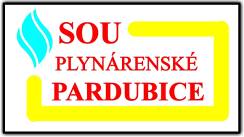 ŠKOLNÍ VZDĚLÁVACÍ PROGRAMOBOR VZDĚLÁNÍ:36-56-H/01KOMINÍKPlatnost od 1. 9. 2017Č. j.: 008/2017OSNOVA  ŠVPI.	PROFIL ABSOLVENTA ŠVP	31.	Základní identifikační údaje	32.	Popis uplatnění absolventa v praxi	43.	Výčet kompetencí absolventa	43.1	Kompetence k učení	43.1	Kompetence k řešení problémů	43.1	Komunikativní kompetence	43.2	Personální a sociální kompetence	53.3	Občanské kompetence a kulturní povědomí	53.4	Kompetence k pracovnímu uplatnění a podnikatelským aktivitám	63.5	Matematické kompetence	63.6	Kompetence využívat prostředky ICT a pracovat s informacemi	63.7	Odborné kompetence absolventa	64.	Způsob ukončení vzdělávání a potvrzení dosaženého vzdělání, stupeň z dosaženého vzdělání	7II.	CHARAKTERISTIKA ŠKOLNÍHO VZDĚLÁVACÍHO PROGRAMU	85.	Identifikační údaje	86.	Popis celkového pojetí vzdělávání	87.	Rozvíjení klíčových kompetencí	88.	Začlenění průřezových témat	88.1.1	Občan v demokratické společnosti	98.1.2	Člověk a životní prostředí	98.1.3	Člověk a svět práce	108.1.4	Informační a komunikační technologie (ICT)	108.2	Metody výuky	108.3	Organizace výuky	118.4	Způsob hodnocení žáků	118.5	Vzdělávání žáků se speciálními vzdělávacími potřebami a žáků mimořádně nadaných	188.6	Realizace bezpečnosti a ochrany zdraví při práci a požární prevence	208.7	Podmínky pro přijímání ke vzdělávání	218.8	Způsob ukončení vzdělávání	21III.	UČEBNÍ PLÁN	22IV.	PŘEHLED ROZPRACOVÁNÍ OBSAHU VZDĚLÁVÁNÍ v RVP do ŠVP	24V.	UČEBNÍ OSNOVY	258.9	Český jazyk a literatura	258.10	Anglický jazyk	298.11	Německý jazyk	368.12	Občanská Nauka	428.13	Fyzika	478.14	Chemie	518.15	Ekologie	548.16	Matematika	588.17	Tělesná výchova	618.18	Obsluha počítače	668.19	Ekonomika	718.20	Technická dokumentace	748.21	Stavební konstrukce	778.22	Materiály	808.23	Technologie	848.24	Plynová zařízení	898.25	Odborný výcvik	92VI.	PERSONÁLNÍ A MATERIÁLNÍ ZABEZPEČENÍ VZDĚLÁVÁNÍ	98VII.	SPOLUPRÁCE SE SOCIÁLNÍMI PATNERY PŘI REALIZACI ŠVP	98VIII.	Příloha 1	100IX.	Příloha 2.	117ÚVODNÍ IDENTIFIKAČNÍ ÚDAJEMgr. Martin Valentaředitel školyPodpis, razítkoPROFIL ABSOLVENTA ŠVPZákladní identifikační údajeNázev a adresa školy:			SOU Plynárenské Pardubice, Poděbradská 93, 530 09 PardubiceNázev a adresa zřizovatele:		Pardubický kraj, Komenského náměstí 125, 532 11 PardubiceNázev ŠVP:				KominíkKód a název oboru vzdělání:		36-56-H/01 KominíkPlatnost ŠVP:				od 1. 9. 2017 počínaje 1. ročníkemDélka a forma vzdělávání:		3 roky, denníStupeň poskytovaného vzdělání:		střední vzdělání s výučním listemPopis uplatnění absolventa v praxiPo ukončení přípravy v učebním oboru kominík a po úspěšném vykonání závěrečné zkoušky má absolvent znalosti o používaných materiálech, spotřebičích paliv, technologiích, technických normách a pravidlech z oblasti komínové techniky, které dovede využívat ve svém povolání. Ovládá předpisy o výkonu kominických prací a předpisy související. Absolvent učebního oboru kominík je připraven samostatně vykonávat kominické práce, je rovněž schopen samostatně vykonávat i činnosti související se sanacemi a výstavbou komínů, ovládá základy práce zednické, klempířské a základy ručního zpracování kovů. Má povědomí o základních ekonomických a pracovně-právních pojmech, má vytvořeny základní předpoklady pro uplatnění v živnostenském podnikání jak z hlediska profesní dovednosti, tak z hlediska orientace v základních ekonomických otázkách této problematiky.Výčet kompetencí absolventaKompetence k učeníVzdělávání směřuje k tomu, aby absolventi byli schopni efektivně se učit, vyhodnocovat dosažené výsledky a pokrok a reálně si stanovovat potřeby a cíle svého dalšího vzdělávání, tzn., že absolventi by měli:mít pozitivní vztah k učení a vzdělávání;ovládat různé techniky učení, umět si vytvořit vhodný studijní režim a podmínky;uplatňovat různé způsoby práce s textem (zvl. studijní a analytické čtení), umět efektivně vyhledávat a zpracovávat informace;s porozuměním poslouchat mluvené projevy (např. výklad, přednášku, proslov aj.), pořizovat si poznámky;využívat ke svému učení různé informační zdroje, včetně zkušeností svých i jiných lidí;sledovat a hodnotit pokrok při dosahování cílů svého učení, přijímat hodnocenívýsledků svého učení od jiných lidí;znát možnosti svého dalšího vzdělávání, zejména v oboru a povolání.Kompetence k řešení problémůVzdělávání směřuje k tomu, aby absolventi byli schopni samostatně řešit běžné pracovní i mimopracovní problémy, tzn., že absolventi by měli:porozumět zadání úkolu nebo určit jádro problému, získat informace potřebné k řešení problému, navrhnout způsob řešení, popř. varianty řešení, a zdůvodnit jej, vyhodnotit a ověřit správnost zvoleného postupu a dosažené výsledky;uplatňovat při řešení problémů různé metody myšlení a myšlenkové operace;volit prostředky a způsoby (pomůcky, studijní literaturu, metody a techniky) vhodné pro splnění jednotlivých aktivit, využívat zkušeností a vědomostí nabytých dříve;spolupracovat při řešení problémů s jinými lidmi (týmové řešení).Komunikativní kompetenceVzdělávání směřuje k tomu, aby absolventi byli schopni vyjadřovat se v písemné i ústní formě v různých učebních, životních i pracovních situacích, tzn., že absolventi by měli:vyjadřovat se přiměřeně účelu jednání a komunikační situaci v projevech mluvených i psaných a vhodně se prezentovat;formulovat své myšlenky srozumitelně a souvisle, v písemné podobě přehledně a jazykově správně;účastnit se aktivně diskusí, formulovat a obhajovat své názory a postoje;zpracovávat běžné administrativní písemnosti a pracovní dokumenty;snažit se dodržovat jazykové a stylistické normy i odbornou terminologii;zaznamenávat písemně podstatné myšlenky a údaje z textů, popř. projevů jiných lidí;vyjadřovat se a vystupovat v souladu se zásadami kultury projevu a chování;dosáhnout jazykové způsobilosti potřebné pro základní komunikaci v cizojazyčném prostředí nejméně v jednom cizím jazyce;dosáhnout jazykové způsobilosti potřebné pro základní pracovní uplatnění podle potřeb a charakteru příslušné odborné kvalifikace (např. porozumět základní odborné terminologii a základním pracovním pokynům v písemné i ústní formě);pochopit výhody znalosti cizích jazyků pro životní i pracovní uplatnění, být motivováni k prohlubování svých jazykových dovedností.Personální a sociální kompetenceVzdělávání směřuje k tomu, aby absolventi byli připraveni stanovovat si na základě poznání své osobnosti přiměřené cíle osobního rozvoje v oblasti zájmové i pracovní, pečovat o své zdraví, spolupracovat s ostatními a přispívat k utváření vhodných mezilidských vztahů, tzn., že absolventi by měli:posuzovat reálně své fyzické a duševní možnosti, odhadovat důsledky svého jednání a chování v různých situacích;stanovovat si cíle a priority podle svých osobních schopností, zájmové a pracovní orientace a životních podmínek;reagovat adekvátně na hodnocení svého vystupování a způsobu jednání ze strany jiných lidí, přijímat radu i kritiku;ověřovat si získané poznatky, kriticky zvažovat názory, postoje a jednání jiných lidí;mít odpovědný vztah ke svému zdraví, pečovat o svůj fyzický i duševní rozvoj, být si vědomi důsledků nezdravého životního stylu a závislostí;adaptovat se na měnící se životní a pracovní podmínky a podle svých schopností a možností je pozitivně ovlivňovat, být připraveni řešit své sociální i ekonomické záležitosti, být finančně gramotní;pracovat v týmu a podílet se na realizaci společných pracovních a jiných činností;přijímat a odpovědně plnit svěřené úkoly;podněcovat práci týmu vlastními návrhy na zlepšení práce a řešení úkolů, nezaujatě zvažovat návrhy druhých;přispívat k vytváření vstřícných mezilidských vztahů a k předcházení osobním konfliktům, nepodléhat předsudkům a stereotypům v přístupu k druhým.Občanské kompetence a kulturní povědomíVzdělávání směřuje k tomu, aby absolventi uznávali hodnoty a postoje podstatné pro život v demokratické společnosti a dodržovali je, jednali v souladu s udržitelným rozvojem a podporovali hodnoty národní, evropské i světové kultury, tzn., že absolventi by měli:jednat odpovědně, samostatně a iniciativně nejen ve vlastním zájmu, ale i ve veřejném zájmu;dodržovat zákony, respektovat práva a osobnost druhých lidí (popř. jejich kulturní specifika), vystupovat proti nesnášenlivosti, xenofobii a diskriminaci;jednat v souladu s morálními principy a zásadami společenského chování, přispívat k uplatňování hodnot demokracie;uvědomovat si – v rámci plurality a multikulturního soužití – vlastní kulturní, národní a osobnostní identitu, přistupovat s aktivní tolerancí k identitě druhých;zajímat se aktivně o politické a společenské dění u nás a ve světě;chápat význam životního prostředí pro člověka a jednat v duchu udržitelného rozvoje;uznávat hodnotu života, uvědomovat si odpovědnost za vlastní život a spoluodpovědnost při zabezpečování ochrany života a zdraví ostatních;uznávat tradice a hodnoty svého národa, chápat jeho minulost i současnost v evropském a světovém kontextu;podporovat hodnoty místní, národní, evropské i světové kultury a mít k nim vytvořen pozitivní vztah.Kompetence k pracovnímu uplatnění a podnikatelským aktivitámVzdělávání směřuje k tomu, aby absolventi byli schopni optimálně využívat svých osobnostních a odborných předpokladů pro úspěšné uplatnění ve světě práce, pro budování a rozvoj své profesní kariéry a s tím související potřebu celoživotního učení, tzn., že absolventi by měli:mít odpovědný postoj k vlastní profesní budoucnosti, a tedy i vzdělávání; uvědomovat si význam celoživotního učení a být připraveni přizpůsobovat se měnícím se pracovním podmínkám;mít přehled o možnostech uplatnění na trhu práce v daném oboru; cílevědomě a zodpovědně rozhodovat o své budoucí profesní a vzdělávací dráze;mít reálnou představu o pracovních, platových a jiných podmínkách v oboru a o požadavcích zaměstnavatelů na pracovníky a umět je srovnávat se svými představami a předpoklady;umět získávat a vyhodnocovat informace o pracovních i vzdělávacích příležitostech, využívat poradenských a zprostředkovatelských služeb jak z oblasti světa práce, tak vzdělávání;vhodně komunikovat s potenciálními zaměstnavateli, prezentovat svůj odborný potenciál a své profesní cíle;znát obecná práva a povinnosti zaměstnavatelů a pracovníků;rozumět podstatě a principům podnikání, mít představu o právních, ekonomických, administrativních, osobnostních a etických aspektech soukromého podnikání; dokázat vyhledávat a posuzovat podnikatelské příležitosti v souladu s realitou tržního prostředí, svými předpoklady a dalšími možnostmi.Matematické kompetenceVzdělávání směřuje k tomu, aby absolventi byli schopni funkčně využívat matematické dovednosti v různých životních situacích, tzn., že absolventi by měli: správně používat a převádět běžné jednotky;používat pojmy kvantifikujícího charakteru; číst různé formy grafického znázornění (tabulky, diagramy, grafy, schémata apod.);provádět reálný odhad výsledku řešení dané úlohy;nacházet vztahy mezi jevy a předměty při řešení praktických úkolů, umět je popsat a využít pro dané řešení;aplikovat znalosti o základních tvarech předmětů a jejich vzájemné poloze v rovině i prostoru;aplikovat matematické postupy při řešení praktických úkolů v běžných situacích.Kompetence využívat prostředky ICT a pracovat s informacemiVzdělávání směřuje k tomu, aby absolventi pracovali s osobním počítačem a jeho základním a aplikačním programovým vybavením, ale i s dalšími prostředky ICT a využívali adekvátní zdroje informací a efektivně pracovali s informacemi, tzn., absolventi by měli:pracovat s osobním počítačem a dalšími prostředky informačních a komunikačních technologií;pracovat s běžným základním a aplikačním programovým vybavením;učit se používat nové aplikace;komunikovat elektronickou poštou a využívat další prostředky online a offline komunikace;získávat informace z otevřených zdrojů, zejména pak s využitím celosvětové sítě Internet;pracovat s informacemi z různých zdrojů nesenými na různých médiích (tištěných, elektronických, audiovizuálních), a to i s využitím prostředků informačních a komunikačních technologií;uvědomovat si nutnost posuzovat rozdílnou věrohodnost různých informačníchzdrojů a kriticky přistupovat k získaným informacím, být mediálně gramotní. Odborné kompetence absolventaProvádět kominické práce, tzn., aby absolventi:četli stavební výkresy a orientovali se v projektové a technické dokumentaci, dovedli pořídit náčrty a jednoduché stavební výkresy;rozlišovali druhy materiálů používaných v oboru, orientovali se v jejich vlastnostech, způsobech použití a certifikaci;vypočítali spotřebu materiálu;navrhovali technologické postupy a organizaci práce při čistění průduchů komínů a kouřovodů;navrhovali a připojovali spotřebiče na paliva pevná, kapalná a plynná na spalinovou cestu;navrhovali parametry komínových vložek a vložkovali komínové průduchy;navrhovali parametry vícevrstvých komínů a prováděli jejich montáž a výstavbu;čistili lokální spotřebiče paliv na paliva pevná a kapalná;prováděli technické kontroly a čistili spalinové cesty, upozorňovali na možná požární rizika;čistili a prováděli technické prohlídky kotlů ústředního vytápění a technologických spotřebičů;měřili a vypočítávali tah, odstraňovali tahové závady a ucpávky v průduších;měřili složení plynných spalin a vyhodnocovali naměřené hodnoty;prováděli drobné opravy lokálních vytápěcích zařízení na pevná paliva;opravovali a upravovali komíny a jejich příslušenství.Dbát na bezpečnost práce a ochranu zdraví při práci, tzn., aby absolventi:chápali bezpečnost práce jako nedílnou součást péče o zdraví své i spolupracovníků (i dalších osob vyskytujících se na pracovištích, např. klientů, zákazníků, návštěvníků) i jako součást řízení jakosti a jednu z podmínek získání či udržení certifikátu jakosti podle příslušných norem;znali a dodržovali základní právní předpisy týkající se bezpečnosti a ochrany zdraví při práci a požární prevence;osvojili si zásady a návyky bezpečné a zdraví neohrožující pracovní činnosti včetně zásad ochrany zdraví při práci u zařízení se zobrazovacími jednotkami (monitory, displeji apod.), rozpoznali možnost nebezpečí úrazu nebo ohrožení zdraví a byli schopni zajistit odstranění závad a možných rizik;znali systém péče o zdraví pracujících (včetně preventivní péče, uměli uplatňovat nároky na ochranu zdraví v souvislosti s prací, nároky vzniklé úrazem nebo poškozením zdraví v souvislosti s vykonáváním práce);byli vybaveni vědomostmi o zásadách poskytování první pomoci při náhlém onemocnění nebo úrazu a dokázali první pomoc sami poskytnout. Usilovat o nejvyšší kvalitu své práce, výrobků nebo služeb, tzn., aby absolventi:chápali kvalitu jako významný nástroj konkurenceschopnosti a dobrého jména podniku;dodržovali stanovené normy (standardy) a předpisy související se systémem řízení jakosti zavedeným na pracovišti;dbali na zabezpečování parametrů (standardů) kvality procesů, výrobků nebo služeb, zohledňovali požadavky klienta (zákazníka, občana).Jednat ekonomicky a v souladu se strategií udržitelného rozvoje, tzn., aby absolventi:znali význam, účel a užitečnost vykonávané práce, její finanční, popř. společenské ohodnocení;zvažovali při plánování a posuzování určité činnosti (v pracovním procesu i v běžném životě) možné náklady, výnosy a zisk, vliv na životní prostředí, sociální dopady;efektivně hospodařili s finančními prostředky;nakládali s materiály, energiemi, odpady, vodou a jinými látkami ekonomicky a s ohledem na životní prostředí.Způsob ukončení vzdělávání a potvrzení dosaženého vzdělání, stupeň z dosaženého vzděláníVzdělání je ukončeno závěrečnou zkouškou podle jednotného zadíání (organizace závěrečné zkoušky se řídí platnými právními předpisy).Závěrečná zkouška se skládá ze tří částí:písemná zkouška z odborných předmětůpraktická zkouška z odborného výcvikuústní zkouška z odborných předmětů.Dosažený stupeň vzdělání: střední vzdělání s výučním listem.Dokladem o dosažení stupně vzdělání je vysvědčení o závěrečné zkoušce a výuční list.CHARAKTERISTIKA ŠKOLNÍHO VZDĚLÁVACÍHO PROGRAMUIdentifikační údajeNázev a adresa školy:		SOU Plynárenské Pardubice, Poděbradská 93, 530 09 PardubiceNázev a adresa zřizovatele:		Pardubický kraj, Komenského náměstí 125, 532 11 PardubiceNázev ŠVP:				KominíkKód a název oboru vzdělání:		36-56-H/01 KominíkPlatnost ŠVP:			od 1. 9. 2017 počínaje 1. ročníkemDélka a forma vzdělávání:		3 roky, denníStupeň poskytovaného vzdělání:	střední vzdělání s výučním listemPopis celkového pojetí vzděláváníŠkolní vzdělávací program vychází z platného rámcového vzdělávacího programu (RVP) Kominík, vydaného Ministerstvem školství, mládeže a tělovýchovy dne 29.5.2008, č.j. 6907/2008-23.Hlavním cílem ŠVP je příprava kvalifikovaných pracovníků, uplatnitelných na trhu práce, schopných reagovat na měnící se potřeby trhu práce a připravených i k samostatné podnikatelské činnosti. Učební obor je náročný na manuální a intelektové dovednosti žáků při uplatnění tvořivého a logického myšlení a estetického vnímání. Vyučující vedou žáky k trpělivé a soustavné práci a usilují o vytvoření kladného vztahu ke zvolenému oboru a získání správných pracovních návyků.Při sestavování a naplňování ŠVP je respektována snaha o vybavení absolventů takovými znalostmi, dovednostmi a postoji, které mu umožní dobré uplatnění na trhu práce.Struktura obsahu je vyjádřena učebním plánem. Zahrnuje všeobecně vzdělávací předměty, odborné teoretické učivo a odborný výcvik. Školní vzdělávací program rozpracovává kromě učiva a výsledků vzdělávání, které jsou stanoveny RVP, také klíčové a odborné kompetence a čtyři průřezová témata. Podporuje vztahy mezi nimi a hledá jejich vzájemné spojitosti a návaznosti v mezipředmětových vazbách, na úrovni odpovídající schopnostem a studijním předpokladům žáků. Získání, vytvoření a upevnění těchto kompetencí žáky, bude ověřováno a hodnoceno učiteli v teoretické výuce i v odborném výcviku.Rozvíjení klíčových kompetencíV průběhu vzdělávání je žák veden tak, aby si byl vědom svých osobních možností a kvalit, naučil se pracovat samostatně i v týmu. Vzdělávání pomáhá rozvíjet osobnost žáka a vytváří předpoklady k tomu, aby se žák aktivně zapojil do společnosti a mohl se dále rozvíjet.Jednotný postup pedagogických pracovníků se promítá v jednotných požadavcích na chování žáka ve škole i na akcích pořádaných školou a na vytváření příznivého klimatu ve škole. Upevňováním a rozvíjením sociálních kompetencí jsou žáci vedeni k vhodnému zapojení do kolektivu, naučí se respektovat ostatní a spolupracovat.Komunikační dovednosti jsou rozvíjeny na následujících úrovních: verbální, písemné a s využitím informačních a komunikačních technologií.Výchovně vzdělávací proces je veden tak, aby se žák choval zodpovědně při plnění zadaných úkolů, plně zodpovídal za své jednání v občanských i pracovních situacích. Rozvíjení klíčových kompetencí je vhodně zařazeno do všech vyučovacích předmětů. Proces uplatňování klíčových kompetencí je veden tak, aby byl soustavný a vykazoval během vzdělávání vývojový posun.Začlenění průřezových tématPrůřezová témata jsou zařazena do vzdělávání tak, aby si žáci uvědomovali vzájemnou použitelnost a souvislost znalostí a dovedností z různých vzdělávacích oblastí. Průřezová témata výrazně formují charakter žáků a jejich postoje a jsou vhodně zařazena do všech ročníků v závislosti na probíraném učivu. Jedná se o tato průřezová témata:Občan v demokratické společnostiČlověk a životní prostředíČlověk a svět práceInformační a komunikační technologieObčan v demokratické společnostiVýchova k demokratickému občanství se zaměřuje na vytváření a upevňování takových postojů a hodnotové orientace žáků, které jsou nepostradatelné pro fungování a zdokonalování demokracie. Nejde pouze o postoje, hodnoty a jejich preference, ale také o budování občanské gramotnosti žáků, tj. osvojení si faktické, věcné a normativní stránky jednání odpovědného aktivního občana.Výchova k demokratickému občanství se netýká pouze společenskovědní oblasti vzdělávání, v níž se maximálně realizuje, ale prostupuje celým vzděláváním nezbytnou podmínkou její realizace je také demokratické klima školy, otevřené k rodičům a širší veřejnosti.V rámci tématu jsou žáci vedeni k pochopení postavení člověka ve společnosti, formování dobrého pracovního kolektivu a orientaci ke správným životním hodnotám. Žáci jsou vedeni k odmítání všech negativních forem jednání a životního stylu (šikana, toxikomanie, projevy rasismu a xenofobie apod.).Průřezové téma napomáhá především rozvoji sociálních kompetencí žáků. Zahrnuje vědomosti a dovednosti z těchto oblastí:osobnost a její rozvojkomunikace, vyjednávání, řešení konfliktůspolečnost – jednotlivec, společenské skupinystát, politický systém, politika, soudobý světmasová médiamorálka, svoboda, odpovědnost, tolerance, solidaritapotřebné právní minimum pro soukromý a občanský životČlověk a životní prostředíMezi priority Evropské unie i České republiky patří udržitelný rozvoj. Nezbytným předpokladem realizace je příprava žáků k myšlení a jednání v souladu se základními principy takového rozvoje, k vědomí odpovědnosti za udržení kvality životního prostředí a jeho jednotlivých složek a k úctě k životu ve všech jeho formách. Cílem průřezového tématu je vést žáky k tomu, aby:pochopili souvislosti mezi různými jevy v prostředí a lidskými aktivitami, mezi lokálními, regionálními a globálními environmentálními problémychápali postavení člověka v přírodě a vlivy prostředí na jeho zdraví a životporozuměli souvislostem mezi environmentálními, ekonomickými a sociálními aspekty ve vztahu k udržitelnému rozvojirespektovali principy udržitelného rozvojezískali přehled o způsobech ochrany přírody, o používání technologických, ekonomických a právních nástrojů pro zajištění udržitelného rozvojesamostatně a aktivně poznávali okolní prostředí, získávali informace v přímých kontaktech s prostředím a z různých informačních zdrojůpochopili vlastní odpovědnost za své jednání a snažili se aktivně podílet na řešení environmentálních problémůosvojili si základní principy šetrného a odpovědného přístupu k životnímu prostředí v osobním a profesním jednánídokázali esteticky a citově vnímat své okolí a přírodní prostředíosvojili si základy zdravého životního stylu a vědomí odpovědnosti za své zdraví.Průřezové téma vede k pochopení významu přírody a správného chování člověka v přírodě. Zahrnuje následující oblasti:biosféra v ekosystémovém pojetísoučasné globální, regionální a lokální problémy rozvoje a vztahy člověka k prostředímožnosti a způsoby řešení environmentálních problémů a udržitelnosti rozvoje. Průřezové téma bude realizováno:komplexně: v ŠVP jsou samostatným zařazením přírodovědných předmětů (Ekologie, Chemie, Fyzika)rozptýleně: zařazením této problematiky především do odborných předmětů, ale i všeobecně vzdělávacích předmětůnadpředmětově: žákovské projektyŠkola využívá nabídek ekologických středisek, institucí a pracovišť, nabízejících besedy s odborníky a praktika v terénu.Člověk a svět práceJedním ze základních cílů vymezených ŠVP je příprava takového absolventa, který má nejen určitý odborný profil, ale který se díky němu dokáže také úspěšně prosadit na trhu práce. Průřezové téma tedy doplňuje znalosti a dovednosti žáka získané v odborné složce vzdělávání o nejdůležitější poznatky a dovednosti související s jeho uplatněním na trhu práce i v životě. Obsahem tématu jsou následující celky:hlavní oblasti světa práce, charakteristické znaky práce, aplikace na jednotlivé alternativy uplatnění po absolvování oboru vzdělání a navazujících směrů studia, vztah k zájmům, studijním výsledkům, schopnostem, vlastnostem a zdravotním požadavkům žákůtrh práce, jeho ukazatele, všeobecné vývojové trendy, požadavky zaměstnavatelůsoustava školního vzdělávání v ČR, návaznosti jednotlivých druhů vzdělávání včetně rekvalifikací, nutnost celoživotního učení, možnosti studia v zahraničíinformace jako kritéria rozhodování o další profesní a vzdělávací dráze, vyhledávání a posuzování informací o povoláních, o vzdělávací nabídce, o nabídce zaměstnání, o trhu prácepísemná i verbální sebeprezentace při vstupu na trh práce, sestavování žádostí o zaměstnání a odpovědi na inzeráty, psaní profesních životopisů, průvodních dopisů, jednání s potenciálním zaměstnavatelem, přijímací pohovory, výběrová řízení, nácvik konkrétních situacízákoník práce, pracovní poměr, pracovní smlouva, práva a povinnosti zaměstnance a zaměstnavatele, mzda, její složky, výpočet mzdy, možnosti zaměstnání v zahraničísoukromé podnikání, podstata a formy podnikání, rozdíly mezi podnikáním a zaměstnaneckým poměrem, výhody a rizika podnikání, nejčastější formy podnikání, činnosti, s nimiž je třeba při podnikání počítat, orientace v živnostenském zákoně a obchodním zákoníkupodpora státu sféře zaměstnanosti informační, poradenské a zprostředkovatelské služby v oblasti volby povolání a hledání zaměstnání a rekvalifikací, podpora nezaměstnanýmpráce s informačními médii při vyhledávání pracovních příležitostíPro žáky oboru vzdělání s výučním listem je toto téma zásadní a proto prolíná většinou předmětů.Informační a komunikační technologie (ICT)Základním cílem průřezového tématu je příprava žáků na úspěšný život v informační společnosti. Cílem je naučit žáky používat základní a aplikační programové vybavení počítače ve vazbě k uplatnění se v odborné praxi, ale i pro potřeby dalšího vzdělávání. Nedílnou součástí je potřeba naučit žáky pracovat s informacemi a s komunikačními prostředky. Vedle výuky předmětu Informační a komunikační technologie, kde žáci získají ucelenou soustavu vědomostí a dovedností v oblasti práce s prostředky ICT, se žáci připraví na řešení praktických aplikací ICT ve vztahu k vlastní odbornosti (naučí se pracovat s aplikačními odbornými programy).Průřezové téma bude realizováno napříč všemi vyučovacími předměty s ohledem na kapacitní možnosti výpočetní techniky školy.Metody výukyNaše škola upřednostňuje takové výukové metody, které vedou k harmonizaci teoretické i praktické přípravy. Pojetí výuky je orientováno na autodidaktické metody, vedoucí žáky k samostatnému učení a práci. Jedná se zejména o problémové učení, týmovou práci a kooperaci. Dále jsou využívány slovní metody – diskuse, brainstorming, kdy se žáci učí komunikovat s druhými na bázi lidské slušnosti a ohleduplnosti. Metody aktivního vyučování dávají žákům prostor pro vyjádření vlastního názoru založeného na osobním úsudku. Metody činnostně zaměřeného vyučování, například praktické práce žáků aplikačního a heuristického typu, kdy žák poznává a tvoří si svůj názor na základě vlastního pozorování a objevování, pomáhají žákům v praktickém poznávání reálného života. Žádná metoda však není úspěšná bez potřebné motivace žáka a proto klademe velký důraz na motivační činitele a do výuky jsou zařazovány soutěže, didaktické hry, simulační a stimulační metody, například řešení konfliktů nebo prezentace žáků.Organizace výukyVýuka je organizována jako tříleté denní vzdělávání. V každém ročníku se pravidelně po týdnu střídá teoretická výuka a odborný výcvik v rozsahu stanoveném učebním plánem.Teoretická výuka probíhá v hlavní budově školy (Poděbradská 93) v kmenových nebo specializovaných učebnách dle daného předmětu a jeho potřeb. Výuka tělesné výchovy probíhá v tělocvičně a sportovišti, která je součástí areálu školy. Dále je možnost využívat, plavecký bazén a zimním stadion. Ve druhém ročníku je zařazen jeden týden na sportovně branný turistický kurz s ekologickou tématikou.V odborném výcviku je v denní formě vzdělávání vyučovací jednotkou vyučovací den. Odborný výcvik probíhá v 1. ročníku (denně 6 hodin praktické výuky) přímo v prostorách školy, kde je umístěna kominická dílna. Ve  3. ročníku (denně 7 hodin). Ve 3. ročníku absolvují žáci odborný výcvik na smluvních pracovištích fyzických a právnických osob (u kominických a stavebně montážních firem). Žáci se podílejí na produktivní činnosti, která je finančně ohodnocena. Smluvní zajištění odborného výcviku je realizováno v souladu s §65 zákona č.561/2004 Sb. o předškolním, základním, středním, vyšším odborném a jiném vzdělávání (školský zákon) a v souladu s příslušnými předpisy ustanoveními o zaměstnávání mladistvých a dodržování zásad BOZP. Smlouva je uzavírána vždy na jeden školní rok a v pololetí může dojít k úpravě smlouvy.Za organizaci odborného výcviku na školních pracovištích i na smluvních pracovištích odpovídá vedoucí učitel odborného výcviku, který sestavuje pracovní náplň pro konkrétní provozní podmínky tak, aby byly rozvíjeny kompetence žáka dle ŠVP.Výuka je doplněna návštěvami odborných výstav, exkurzí, kulturních a společenských akcí, přednáškami a besedami.Rozvržení učební doby v teoretické a praktické výuce.Teoretické vyučování:1)	Výuka začíná v 7.50 hodin ( příp. 7.00 hodin) a končí v 15.40 hodin.2)	Svačinová přestávka je od  9.25 hodin do 9.45 hodin.3)	Polední  přestávka je podle rozvrhu tříd od 12.20 hodin do 13.05 hodin, od 13.10 hodin do 13.55 hodin příp. od 11.30 hodin do 12.15 hodin.Praktické vyučování:1)	Výuka v dílnách začíná pro 1. ročníky všech oborů od 7.00 hodin a končí ve 13.45 hodin.2)	Výuka pro 2.  a 3. ročníky učebních oborů a 3. ročník studijního oboru začíná v 7.00 hodin a končí ve 14.45 hodin.3)	Výuka pro 2.  a 4. ročníky studijních oborů začíná v 7.00 hodin a končí ve 13.45 hodin.4)	Svačinová přestávka na občerstvení a odpočinek je od 9.00 hodin do 9.15 hodin.5)	Obědová přestávka je od 11.30 hodin do 12.00 hodin.Způsob hodnocení žákůSoučástí výchovně vzdělávacího procesu a jeho řízení je hodnocení žáka. Při hodnocení je kladen důraz především na motivační, informativní a výchovnou funkci hodnocení. Ve větší míře je uplatňován individuální přístup k žákům. Způsoby hodnocení spočívají v kombinaci známkování, slovního hodnocení, využívání bodového systému a procentuální vyjádření. Přesná pravidla jsou stanovena ve vnitřním klasifikačním řádu SOU Plynárenské Pardubice a žáci jsou se systémem seznámeni jednotlivými vyučujícími daných předmětů na začátku školního roku.Vnitřní klasifikační řádVýchovná opatření, hodnocení a klasifikace žáků středních škol je součástí jejich vzdělávání. Účelem výchovných opatření, hodnocení a klasifikace je přispívat k zodpovědnému vztahu žáka ke vzdělávání v souladu se školskými předpisy.Výchovná opatření a hodnocení chováníVýchovnými opatřeními jsou pochvaly nebo jiná ocenění a kázeňská opatření. Kázeňským opatřením je podmínečné vyloučení žáka ze školy nebo vyloučení žáka ze školy a další kázeňská opatření, která nemají právní důsledky pro žáka – napomenutí třídního učitele, důtka třídního učitele, napomenutí učitele odborného výcviku, důtka učitele odborného výcviku a důtka ředitele školy. Je-li uložena důtka ředitele školy, hodnocení chování se klasifikuje sníženou známkou z chování.Výchovná opatření uložená za neomluvené hodiny:Napomenutí třídního učitele – od 1 do 3 neomluvených vyučovacích hodin v teoretické výuce.Napomenutí učitele odborného výcviku – od 1 do 3 neomluvených vyučovacích hodin v odborném výcviku.Důtka třídního učitele – od 4 do 10 neomluvených vyučovacích hodin v teoretické výuce.Důtka učitele odborného výcviku – od 4 do 10 neomluvených vyučovacích hodin v odborném výcviku.Důtka ředitele školy – od 11 do 20 neomluvených vyučovacích hodin v teoretické výuce (spojeno se sníženou známkou v pololetí – druhý stupeň z chování).Důtka ředitele školy – od 11 do 20 neomluvených vyučovacích hodin v odborném výcviku (spojeno se sníženou známkou v pololetí – druhý stupeň z chování).21 a více neomluvených hodin – řešení neomluvené nepřítomnosti žáka na jednání, kterého se dle závažnosti a charakteru nepřítomnosti žáka účastní ředitel školy nebo zástupce ředitele školy, zákonný zástupce, třídní učitel, výchovný poradce, případně zástupci dalších orgánů. Výsledkem jednání může být návrh na sníženou známku z chování – dle zvážení dalších informací (kázeňské přestupky, opakovaná absence i po jednání s žákem nebo jeho zákonnými zástupci), případně návrh na podmíněné vyloučení nebo vyloučení žáka.Výchovná opatření uložená za pozdní příchody:Pozdní příchod žáka je zapsán do třídní knihy nebo do deníku odborného výcviku a žák je upozorněn na možné následky tohoto jednání. Při opakovaných neomluvených pozdních příchodech bude třídní učitel řešit tyto přestupky následujícím způsobem:1 pozdní příchod – lze prominout po domluvě třídního učitele.2 až 3 pozdní příchody – napomenutí třídního učitele, napomenutí učitele odborného výcviku.4 až 6 pozdních příchodů – důtka třídního učitele, důtka učitele odborného výcviku.Další opakované neomluvené pozdní příchody – návrh na důtku ředitele školy a sníženou známku z chování, při dalším porušování školního řádu podmíněné vyloučení nebo vyloučení žáka.Pochvaly a jiná ocenění může udělit ředitel nebo třídní učitel, učitel odborného výcviku.V rozhodnutí o podmínečném vyloučení stanoví ředitel zkušební lhůtu, a to nejdéle na dobu 1 roku. Dopustí-li se žák v průběhu zkušební doby dalšího závažného porušení povinností stanovených školským zákonem nebo školním řádem, může ředitel školy rozhodnout o jeho vyloučení.Zvláště hrubé slovní a úmyslné fyzické útoky žáka vůči pracovníkům školy se vždy považují za závažné zaviněné porušení povinností stanovených školským zákonem.O podmíněném vyloučení nebo o vyloučení žáka informuje ředitel pedagogickou radu. Žák přestává být žákem školy dnem následujícím po dni nabytí právní moci rozhodnutí o vyloučení, nestanoví-li toto rozhodnutí den pozdější.V denní formě vzdělávání se chování žáka hodnotí stupni hodnocení:1 – velmi dobréŽák uvědoměle dodržuje pravidla slušného chování a ustanovení školního řádu. I méně závažných přestupků se dopouští jen ojediněle. Žák je přístupný výchovnému působení a snaží se své chyby napravit.2 – uspokojivéChování žáka je zpravidla přes předchozí udělení opatření k posílení kázně opakovaně v rozporu s pravidly slušného chování a s ustanoveními školního řádu nebo se žák dopustí závažného přestupku (např. poškozením majetku nebo ohrožením bezpečnosti a zdraví svého nebo jiných osob, narušením výchovně vzdělávací činnosti školy apod.).3 – neuspokojivéChování žáka je v příkrém rozporu s pravidly slušného chování. Dopustil se takových přestupků proti školnímu řádu, jimiž je vážně ohrožen majetek, výchova, bezpečnost či zdraví jiných osob. Záměrně a zpravidla přes udělení důtky ředitele školy narušuje hrubým způsobem výchovně vzdělávací činnost školy.Známku z chování zpravidla navrhuje třídní učitel, a to po konzultaci s ostatními vyučujícími. Návrh na snížení stupně z chování projednává pedagogická rada a schvaluje ředitel školy. Kritériem pro klasifikaci chování je dodržování pravidel chování žáka ve škole a při činnostech organizovaných školou stanovených Školním řádem během klasifikačního období.Při klasifikaci chování se přihlíží k věku, morální a rozumové vyspělosti žáka. Snížená známka z chování může být udělena i tehdy, jestliže předchozí opatření k posílení kázně byla neúčinná. Přihlédne se k jejich počtu a závažnosti porušení Školního řádu.Hodnocení výsledků vzděláváníVe vzdělávacím procesu se uskutečňuje klasifikace průběžná a celková. Průběžná klasifikace se uplatňuje při hodnocení dílčích výsledků a projevů žáka v jednotlivých vyučovacích předmětech. Celková klasifikace žáka v jednotlivých vyučovacích předmětech se uskutečňuje na konci prvního a druhého pololetí.Základní pravidla klasifikace žáka:Klasifikační stupeň určí učitel, který vyučuje příslušnému předmětu; pokud v daném předmětu vyučuje více učitelů, na klasifikaci se dohodnou. Nedohodnou-li se, klasifikační stupeň stanoví ředitel školy.Učitel si průběžnou klasifikaci žáka v daném pololetí rozvrhne rovnoměrně tak, aby za období 14 kalendářních týdnů od počátku každého pololetí školního roku získal u každého žáka předepsaný minimální počet známek: při 1 vyučovací hodině týdně – minimálně 2 známky při 1,5 vyučovací hodině týdně – minimálně 3 známky při 2 a více vyučovacích hodinách týdně – minimálně 4 známkyŽáka není možné hodnotit, pokud není splněn minimální počet známek za pololetí a zároveň absence žáka v daném předmětu za pololetí přesáhne 30%. V tomto případě žák vykoná dodatečnou doplňkovou zkoušku v náhradním termínu.V odůvodněných případech v rámci objektivního hodnocení žáka je také možné žáka nehodnotit, pokud nesplnil další kritéria pro hodnocení výsledků vzdělávání v konkrétním vyučovacím předmětu nebo v odborném výcviku. Kromě nesplnění minimálního počtu známek to může být neúčast při konání zásadních pracovních činností v odborném výcviku a nevykonání závěrečné ročníkové práce, je-li vyučujícím zadána, přesáhne-li zároveň absence žáka v daném předmětu výše uvedených 30%. V tomto případě žák vykoná dodatečnou doplňkovou zkoušku v náhradním termínu.Nelze-li žáka hodnotit na konci prvního pololetí, určí ředitel školy pro jeho hodnocení náhradní termín, a to tak, aby hodnocení za první pololetí bylo provedeno nejpozději do konce června. Není-li možné žáka hodnotit ani v náhradním termínu, žák se za první pololetí nehodnotí. Není-li žák hodnocen z povinného předmětu vyučovaného pouze v prvním pololetí ani v náhradním termínu, neprospěl.Nelze-li žáka hodnotit na konci druhého pololetí, určí ředitel školy pro jeho hodnocení náhradní termín, a to tak, aby hodnocení za druhé pololetí bylo provedeno nejpozději do konce září následujícího školního roku. Do doby hodnocení navštěvuje žák nejbližší vyšší ročník. Není-li žák hodnocen ani v tomto termínu, neprospěl.Výsledky vzdělávání žáka v jednotlivých povinných a nepovinných předmětech se v případě použití klasifikace hodnotí na vysvědčení stupni prospěchu:1 – výborný2 – chvalitebný3 – dobrý4 – dostatečný5 – nedostatečnýnehodnocenuvolněnŘeditel školy může ze závažných důvodů, zejména zdravotních, uvolnit žáka na žádost zcela nebo zčásti z vyučování některého předmětu; žáka se zdravotním postižením může také uvolnit z provádění určitých činností, popřípadě rozhodnout, že tento žák nebude v některých předmětech hodnocen. Žák nemůže být uvolněn z předmětu rozhodujícího pro odborné zaměření absolventa. V předmětu tělesná výchova ředitel školy uvolní žáka z vyučování na písemné doporučení registrujícího lékaře nebo odborného lékaře. Žák není z předmětu, z něhož byl zcela uvolněn, hodnocen.Uznání dosaženého vzděláníŘeditel školy uzná ucelené dosažené vzdělání nebo částečné vzdělání žáka podle § 70 zákona č. 561/2004 Sb., školský zákon, ve znění pozdějších předpisů. Žák je z vyučování a hodnocení uvolněn v rozsahu uznaného vzdělání.Při klasifikaci žáka v jednotlivých vyučovacích předmětech se v souladu s požadavky školního vzdělávacího programu (ŠVP) hodnotí:ucelenost, přesnost a trvalost osvojení požadovaných poznatků, faktů, pojmů, definic, zákonitostí a vztahů a schopnost vyjádřit jekvalita a rozsah získaných dovedností, schopnost vykonávat požadované intelektuální a motorické činnostischopnost uplatňovat osvojené poznatky a dovednosti při řešení teoretických a praktických úkolůschopnost využívat a zobecňovat zkušenosti a poznatky získané při praktických činnostechkvalita myšlení, především jeho logika, samostatnost a tvořivostaktivita v přístupu k činnostem, zájem o ně a vztah k nimpřesnost, výstižnost a odborná i jazyková správnost ústního a písemného projevuosvojení účinných metod samostatného studia.Formy, metody a prostředky získávání podkladů učitele ke klasifikaci žáka v jednotlivých předmětech jsou následující:soustavné diagnostické pozorování žákasoustavné sledování výkonů žáka a jeho připravenosti na vyučovánírůzné druhy zkoušek (písemné, ústní, grafické, praktické, pohybové), didaktické testyanalýza výsledků činnosti žákakonzultace s ostatními učiteli a podle potřeby i s pracovníky školského poradenského zařízení, zejména u žáků s trvalejšími psychickými a zdravotními potížemi a poruchamirozhovory se žákem a se zákonnými zástupci žáka.Hodnocení a klasifikace žáků v předmětech teoretického vyučování:Stupeň 1 (výborný)Žák ovládá učebními osnovami požadované poznatky, fakta, pojmy, definice a zákonitosti uceleně, přesně a úplně a chápe vztahy mezi nimi. Pohotově vykonává požadované intelektuální a motorické činnosti. Samostatně a tvořivě uplatňuje osvojené poznatky a dovednosti pro řešení teoretických a praktických úkolů, při výkladu a hodnocení jevů a zákonitostí. Myslí logicky správně, zřetelně se u něho projevuje samostatnost a tvořivost. Jeho ústní a písemný projev je správný, přesný a výstižný. Grafický projev je přesný a estetický. Výsledky jeho činnosti jsou kvalitní, pouze s menšími nedostatky. Je schopen samostatně studovat vhodné texty.Stupeň 2 (chvalitebný)Žák ovládá učebními osnovami požadované poznatky, fakta, pojmy, definice a zákonitosti v podstatě uceleně, přesně a úplně. Pohotově vykonává požadované intelektuální a motorické činnosti. Samostatně a produktivně nebo podle menších podnětů učitele uplatňuje osvojené poznatky a dovednosti při řešení teoretických a praktických úkolů, při výkladu a hodnocení jevů a zákonitostí. Myslí správně, v jeho myšlení se projevuje logika a tvořivost. Ústní a písemný projev mívá menší nedostatky ve správnosti, přesnosti a výstižnosti. Kvalita výsledků činností je zpravidla bez podstatných nedostatků. Grafický projev je estetický, bez větších nepřesností. Žák je schopen samostatně nebo s menší pomocí studovat vhodné texty.Stupeň 3 (dobrý)Žák má v ucelenosti, přesnosti a úplnosti osvojení požadovaných poznatků, faktů, pojmů, definic a zákonitostí nepodstatné mezery. Požadované intelektuální a motorické činnosti nevykonává vždy přesně. Podstatnější nepřesnosti a chyby dovede za pomoci učitele korigovat. Osvojené poznatky a dovednosti aplikuje při řešení teoretických úkolů s chybami. Uplatňuje poznatky a provádí hodnocení jevů a zákonitostí podle podnětů učitele. Jeho myšlení je vcelku správné, není vždy tvořivé. Ústní a písemný projev není vždy správný, přesný a výstižný, grafický projev je méně estetický. Častější nedostatky se projevují v kvalitě výsledků jeho činnosti. Je schopen samostatně studovat podle návodu učitele.Stupeň 4 (dostatečný)Žák má v ucelenosti, přesnosti a úplnosti osvojení požadovaných poznatků závažné mezery. Při provádění požadovaných intelektuálních a motorických činností je málo pohotový a má větší nedostatky. V uplatňování osvojených poznatků a dovedností při řešení teoretických a praktických úkolů se vyskytují závažné chyby. Při využívání poznatků pro výklad a hodnocení jevů je nesamostatný. V logice myšlení se vyskytují závažné chyby, myšlení je zpravidla málo tvořivé. Jeho ústní a písemný projev má zpravidla vážné nedostatky ve správnosti, přesnosti a výstižnosti. Výsledky jeho činnosti nejsou kvalitní, grafický projev je málo estetický. Závažné nedostatky a chyby dovede žák s pomocí učitele opravit. Při samostatném studiu má velké těžkosti.Stupeň 5 (nedostatečný)Žák si požadované poznatky neosvojil uceleně, přesně a úplně, má v nich závažné a značné mezery. Jeho dovednost vykonávat požadované intelektuální a motorické činnosti má velmi podstatné nedostatky. V uplatňování osvojených vědomostí a dovedností při řešení teoretických a praktických úkolů se vyskytují velmi závažné chyby. Při výkladu a hodnocení jevů a zákonitostí nedovede své vědomosti uplatnit ani si podněty učitele. Neprojevuje samostatnost v myšlení, vyskytují se u něho časté logické nedostatky. V ústním a písemném projevu má závažné nedostatky ve správnosti, přesnosti a výstižnosti. Kvalita výsledků jeho činnosti a grafický projev jsou na nízké úrovni. Závažné nedostatky a chyby nedovede opravit ani s pomocí učitele. Nedovede samostatně studovat.Klasifikace ve vyučovacích předmětech s převahou výchovného působeníPřevahu výchovného zaměření má předmět tělesná výchova. Žák je při částečném uvolnění nebo úlevách doporučených lékařem hodnocen s přihlédnutím ke zdravotnímu stavu.Stupeň 1 (výborný)Žák je v činnostech velmi aktivní. Pracuje tvořivě, samostatně, plně využívá své osobní předpoklady a velmi úspěšně je rozvíjí. Jeho projev je esteticky působivý, originální, přesný. Osvojené vědomosti, dovednosti a návyky aplikuje tvořivě. Má výrazně aktivní zájem o tělesnou kulturu a projevuje k ní aktivní vztah. Úspěšně rozvíjí svou tělesnou zdatnost.Stupeň 2 (chvalitebný)Žák je v činnostech aktivní, převážně samostatný, využívá své osobní předpoklady, které úspěšně rozvíjí. Jeho projev je esteticky působivý, originální a má jen menší nedostatky. Žák tvořivě aplikuje osvojené vědomosti, dovednosti a návyky. Má zájem o umění, estetiku, tělesnou zdatnost.Stupeň 3 (dobrý)Žák je v činnostech méně aktivní, tvořivý, samostatný a pohotový. Nevyužívá dostatečně své schopnosti v individuálním a kolektivním projevu. Jeho projev je málo působivý, dopouští se v něm chyb. Jeho vědomosti a dovednosti mají četnější mezery a při jejich aplikaci potřebuje pomoc učitele. Nemá aktivní zájem o umění, estetiku a tělesnou kulturu.Stupeň 4 (dostatečný)Žák je v činnostech málo aktivní i tvořivý. Rozvoj jeho schopností a jeho projev jsou málo uspokojivé. Úkoly řeší s častými chybami. Vědomosti a dovednosti aplikuje jen se značnou pomocí učitele. Projevuje velmi malý zájem a snahu.Stupeň 5 (nedostatečný)Žák je v činnostech převážně pasivní. Rozvoj jeho schopností je neuspokojivý. Jeho projev je většinou chybný a nemá estetickou hodnotu. Minimální osvojené vědomosti a dovednosti nedovede aplikovat. Neprojevuje zájem o práci.Hodnocení a klasifikace žáků v odborném výcviku:Při klasifikaci výsledků v odborném výcviku se v souladu s požadavky učebních osnov nebo školního vzdělávacího programu hodnotí:vztah k práci, k pracovnímu kolektivu a k praktickým činnostemosvojení praktických dovedností a návyků, zvládnutí účelných způsobů prácevyužití získaných teoretických vědomostí v praktických činnostechaktivita, samostatnost, tvořivost, iniciativa v praktických činnostechkvalita výsledků činnostiorganizace vlastní práce a pracoviště, udržování pořádku na pracovištidodržování předpisů o bezpečnosti a ochraně zdraví při práci a péče o životní prostředíhospodárné využívání surovin, materiálů, energie, překonávání překážek v práciobsluha a údržba výrobních nebo laboratorních zařízení a pomůcek, nástrojů, nářadí a měřidel.Při celkové klasifikaci odborného výcviku v posledním ročníku učebních a studijních oborů se přihlíží k hodnocení odborného výcviku žáků u právnických a fyzických osob.Stupeň 1 (výborný)Žák soustavně projevuje kladný vztah k práci, k pracovnímu kolektivu a k praktickým činnostem. Pohotově, samostatně a tvořivě využívá získaných teoretických poznatků v praktické činnosti. Praktické činnosti vykonává pohotově, samostatně uplatňuje získané dovednosti a návyky. Bezpečně ovládá postupy a způsoby práce; dopouští se jen menších chyb, výsledky jeho práce jsou bez závažných nedostatků. Účelně si organizuje vlastní práci, udržuje pracoviště v pořádku. Uvědoměle dodržuje předpisy o bezpečnosti a ochraně zdraví při práci a aktivně se stará o životní prostředí. Hospodárně využívá surovin, materiálu, energie. Vzorně obsluhuje a udržuje výrobní nebo laboratorní zařízení a pomůcky, nástroje, nářadí a měřidla. Aktivně překonává vyskytující se překážky.Stupeň 2 (chvalitebný)Žák projevuje kladný vztah k práci, k pracovnímu kolektivu a k pracovním činnostem. Samostatně, ale méně tvořivě a s menší jistotou využívá získaných teoretických poznatků v praktické činnosti. Praktické činnosti vykonává samostatně, v postupech a způsobech práce se nevyskytují podstatné chyby. Výsledky jeho práce mají drobné nedostatky. Účelně si organizuje vlastní práci, pracoviště udržuje v pořádku. Uvědoměle dodržuje předpisy o bezpečnosti a ochraně zdraví při práci a stará se o životní prostředí. Při hospodárném využívání surovin, materiálu a energie se dopouští malých chyb. Výrobní nebo laboratorní zařízení a pomůcky, nástroje, nářadí a měřidla obsluhuje a udržuje s drobnými nedostatky. Překážky v práci překonává s občasnou pomocí.Stupeň 3 (dobrý)Žákův vztah k práci, k pracovnímu kolektivu a k praktickým činnostem je převážně kladný, s menšími výkyvy. Za pomoci učitele uplatňuje získané teoretické poznatky v praktické činnosti. V praktických činnostech se dopouští chyb a při postupech a způsobech práce potřebuje občasnou pomoc učitele. Výsledky práce mají nedostatky. Vlastní práci organizuje méně účelně, udržuje pracoviště v pořádku. Dodržuje předpisy o bezpečnosti a ochraně zdraví při práci a v malé míře přispívá k tvorbě a ochraně životního prostředí. Na podněty učitele je schopen hospodárně využívat surovin, materiálu a energie. K obsluze a údržbě výrobních a laboratorních zařízení, přístrojů, nářadí a měřidel musí být častěji podněcován. Překážky v práci překonává s pomocí učitele.Stupeň 4 (dostatečný)Žák pracuje bez zájmu a žádoucího vztahu k práci, k pracovnímu kolektivu a k praktickým činnostem, získaných teoretických poznatků dovede využít při praktické činnosti jen za soustavné pomoci učitele. V praktických činnostech, dovednostech a návycích se dopouští větších chyb. Při volbě postupů a způsobů práce potřebuje soustavnou pomoc učitele. Ve výsledcích práce má závažné nedostatky. Práci dovede organizovat za soustavné pomoci učitele, méně dbá o pořádek na pracovišti a na dodržování předpisů o bezpečnosti a ochraně zdraví při práci a také o životní prostředí. Porušuje zásady hospodárnosti využívání surovin, materiálu a energie. V obsluze a údržbě výrobních nebo laboratorních zařízení a pomůcek, přístrojů, nářadí, nástrojů a měřidel má závažné nedostatky. Překážky v práci překonává jen s pomocí učitele.Stupeň 5 (nedostatečný)Žák neprojevuje zájem o práci, jeho vztah k ní, k pracovnímu kolektivu a praktickým činnostem není na potřebné úrovni. Nedokáže ani s pomocí učitele uplatnit získané teoretické poznatky při praktické činnosti. V praktických činnostech, dovednostech a návycích má podstatné nedostatky. Pracovní postup nezvládá ani s pomocí učitele. Výsledky jeho práce jsou nedokončení, neúplné, nepřesné, nedosahují ani dolní hranice předepsaných ukazatelů. Práci na pracovišti si nedokáže zorganizovat, nedbá na pořádek na pracovišti. Neovládá předpisy o bezpečnosti a ochraně zdraví při práci a nedbá na ochranu životního prostředí. Nevyužívá hospodárně surovin, materiálu a energie. V obsluze a údržbě výrobních nebo laboratorních zařízení a pomůcek, přístrojů, nářadí, nástrojů a měřidel má závažné nedostatky.Klasifikace žáka se speciálními vzdělávacími potřebami:Při hodnocení žáka se speciálními vzdělávacími potřebami vyučující přihlíží k povaze postižení nebo znevýhodnění.Vyučující respektuje doporučení k hodnocení žáka, které je popsáno ve zprávě ze školského poradenského zařízení a které je vyučujícím zpřístupněno prostřednictvím výchovného poradce.Klasifikace vychází ze znalosti příznaků postižení a uplatňuje se ve všech vyučovacích předmětech, ve kterých se postižení žáka projevuje.Celkové hodnocení výsledků vzděláváníCelkové hodnocení žáka se na vysvědčení vyjadřuje stupni:prospěl (a) s vyznamenánímprospěl (a)neprospěl (a)Žák prospěl s vyznamenáním, nemá-li klasifikace v žádném povinném předmětu horší než stupeň 2 a průměrný prospěch z povinných předmětů není horší než 1,5 a chování je hodnoceno jako velmi dobré.Každé pololetí se vydává žákovi vysvědčení. Za první pololetí lze žákovi vydat místo vysvědčení výpis z vysvědčení.Hodnocení výsledků vzdělávání žáka na vysvědčení je vyjádřeno klasifikací.Do vyššího ročníku postoupí žák, který na konci druhého pololetí příslušného ročníku prospěl ze všech povinných předmětů stanovených učební osnovou nebo školním vzdělávacím programem, s výjimkou předmětů, z nichž se žák nehodnotí.Žák, který na konci druhého pololetí neprospěl nejvýše z 2 povinných předmětů, nebo žák, který neprospěl na konci prvního pololetí nejvýše z 2 povinných předmětů vyučovaných pouze v prvním pololetí, koná z těchto předmětů opravnou zkoušku nejpozději do konce příslušného školního roku v termínu stanoveném ředitelem školy. Opravné zkoušky jsou komisionální. Žák, který nevykoná opravnou zkoušku úspěšně nebo se k jejímu konání nedostaví, neprospěl.Ze závažných důvodů může ředitel školy žákovi stanovit náhradní termín opravné zkoušky nejpozději do konce září následujícího školního roku. Do doby náhradního termínu opravné zkoušky navštěvuje žák nejbližší vyšší ročník.Jestliže se žák ke zkoušce (opravné zkoušce, zkoušce v náhradním termínu, dodatečné doplňkové zkoušce, ostatnímu přezkoušení) bez řádné omluvy nedostavil, jeho omluva nebyla uznána nebo byl ze zkoušky vyloučen, posuzuje se, jako by zkoušku vykonal neúspěšně (stupněm 5 - nedostatečným).Má-li zletilý žák nebo zákonný zástupce nezletilého žáka pochybnosti o správnosti hodnocení na konci prvního nebo druhého pololetí, může do 3 pracovních dnů ode dne, kdy se o hodnocení prokazatelně dozvěděl, nejpozději však do 3 pracovních dnů od vydání vysvědčení, požádat ředitele školy o přezkoumání výsledků hodnocení žáka; je-li vyučujícím žáka v daném předmětu ředitel školy, krajský úřad. Pokud není dále stanoveno jinak, ředitel školy nebo krajský úřad nařídí komisionální přezkoušení žáka, které se koná nejpozději do 14 dnů od doručení žádosti nebo v termínu dohodnutém se zákonným zástupcem žáka.V případě, že se žádost o přezkoumání výsledků hodnocení týká hodnocení chování nebo předmětů výchovného zaměření, posoudí ředitel školy, je-li vyučujícím žáka v daném předmětu výchovného zaměření ředitel školy, krajský úřad, dodržení pravidel pro hodnocení výsledků vzdělávání žáků podle zákona č. 561/2004 Sb. (školský zákon) § 30 odst. 2. V případě zjištění porušení těchto pravidel ředitel školy nebo krajský úřad výsledek hodnocení změní; nebyla-li pravidla pro hodnocení výsledků vzdělávání žáků porušena, výsledek hodnocení potvrdí, a to nejpozději do 14 dnů ode dne doručení žádosti.Pro hodnocení a ověřování zvládnutého učiva slouží různé formy hodnocení – ústní projev, písemné práce, grafické práce, testy, referáty, samostatné práce, skupinové práce a je zohledněn přístup žáka k řešení jednotlivých úloh a procvičování. Dosažené výsledky jsou hodnoceny známkou.Vzdělávání žáků se speciálními vzdělávacími potřebami a žáků mimořádně nadanýchPojmem žáci se speciálními vzdělávacími potřebami označujeme ve smyslu školského zákona žáky se zdravotním postižením, zdravotním nebo sociálním znevýhodněním. Vzdělávání žáků se speciálními vzdělávacími potřebami probíhá v souladu se Školským zákonem č.561/2004 Sb. a dalšími platnými právními předpisy, např. vyhláška č. 73/2005 Sb., o vzdělávání dětí, žáků a studentů se speciálními vzdělávacími potřebami a dětí, žáků a studentů mimořádně nadaných.Vzdělávání žáků se zdravotním postižením a zdravotním znevýhodněnímDo skupiny žáků se zdravotním postižením řadíme žáky s tělesným, mentálním, zrakovým nebo sluchovým postižením, žáky s vadami řeči, žáky s autismem, vývojovými poruchami učení nebo chování a žáky se souběžným postižením více vadami. Zdravotním znevýhodněním se rozumí dlouhodobá nemoc, zdravotní oslabení nebo lehčí zdravotní poruchy vedoucí k poruchám učení a chování.Praktickou část vyučování je nutné uzpůsobit podle individuálních potřeb a možností žáka za použití vhodných kompenzačních pomůcek. Podmínky pro uskutečňování teoretického i praktického vyučování (např. v odborném výcviku), včetně počtu žáků ve třídě, v oddělení nebo studijní skupině, jsou stanoveny právním předpisem.Speciální vzdělávání žáků se zdravotním postižením je zajišťováno formou individuální integrace, formou skupinové integrace, nebo kombinací uvedených forem. Podle potřeb žáků lze obsah vzdělávání rozložit do více ročníků, zvolit odlišnou délku vyučovací hodiny nebo individuální vzdělávací plán (např. zdravotní tělesná výchova).V komunikaci se žáky s poruchami sluchu (neslyšícími) je nutno dodržovat při výuce určitá pravidla komunikace se žáky se sluchovým postižením (mluvit směrem ke třídě, používat nákresy, grafy, komentovat neočekávané reakce na sluchové podněty, ověřovat pochopení nových pojmů atd.). Zvýšenou pozornost je třeba věnovat písemným projevům žáků, zejména projevům sloužícím k jejich hodnocení, neboť může dojít k formálním chybám a zkreslení průkaznosti znalostí žáků. Důležitá je spolupráce se specializovanými pracovišti.Záměrem školy je zpřístupnit vzdělávání co nejširšímu spektru žáků a proto je ŠVP přizpůsoben také žákům se specifickými poruchami učení a chování. Jedná se především o tyto specifické poruchy učení:dyslexie – porucha, projevující se neschopností naučit se číst běžně používanými výukovými metodami,dysgrafie – projevuje se výraznými obtížemi osvojování psaní,dysortografie – nápadné pravopisné chyby, chybí cit pro jazyk,dyskalkulie – porucha matematických schopností operovat s číselnými symboly.Žáci s těmito specifickými poruchami jsou integrováni do třídních kolektivů běžných tříd. Aby i oni dosahovali srovnatelných vzdělávacích výsledků, uplatňují pedagogové individuální přístup s cílem podpořit jeho úspěšnost a předejít tak selhávání při výuce a pracovním rozvoji. Pedagogové používají metody doporučené pedagogicko-psychologickou poradnou v rámci samotného vzdělávacího procesu i při ověřování jeho výsledků.Podobný přístup je i k žákům s vývojovými poruchami chování, především s poruchami pozornosti spojenými s hyperaktivitou (ADHD). Žáci nejsou vystavováni neočekávaným úkolům a časovým tlakům. Úlohy jsou jim vhodně zadávány, mohou používat kompenzační pomůcky, žákům je poskytnut například delší časový interval na zpracování zadaného úkolu, pedagogové poskytují různé podpůrné materiály. U žáků s vývojovou poruchou učení je kladen při prověřování znalostí důraz na ten druh projevu, ve kterém žák podává lepší výkony a pedagogové tedy upřednostňují dle potřeb žáka písemnou či ústní formu zkoušení. Je zachováván v největší míře pozitivní přístup v hodnocení žáka. Za obecně platnou zásadu pokládáme, že při klasifikaci nevycházíme z prostého počtu chyb, ale z počtu jevů, které žák zvládl.Vzdělávání žáků se sociálním znevýhodněnímSociálním znevýhodněním se podle §16 odst. 4 školského zákona rozumí rodinné prostředí s nízkým sociálně kulturním postavením, ohrožení sociálně patologickými jevy, nařízená ústavní výchova nebo uložená ochranná výchova, postavení azylanta a účastníka řízení o poskytnutí azylu. U žáků s rizikovým chování půjde především o volbu vhodných výchovných prostředků a úzkou spolupráci se školskými poradenskými zařízeními, sociálními pracovníky a jinými odborníky. Žáci z jiného kulturního prostředí mohou mít např. komunikační problémy (nedostatečné znalosti češtiny, problémy s osvojováním nové slovní zásoby včetně odborné terminologie, s porozuměním výkladu učitele nebo čtenému textu apod.), nebo nedostatky „polytechnického“ a psychomotorického charakteru v důsledku jiných životních zkušeností, což může činit problémy v praktickém vyučování, zejména v odborném výcviku.Chování těchto žáků může být ovlivněno jinými kulturními, náboženskými nebo rodinnými tradicemi, etickými normami a hodnotami. Všichni pedagogičtí pracovníci, ale i ostatní žáci, by se měli seznámit se sociálně kulturními zvláštnostmi žáků, aby byli schopni lépe pochopit jejich projevy a problémy a volit vhodné vyučovací metody a společenský přístup k nim. Pokud se ve škole vzdělává více žáků z odlišného sociálně kulturního prostředí, je možné zřídit funkci asistenta pedagoga znalého příslušné komunity, který pomáhá učitelům i žákům při výuce a vzájemné komunikaci a zejména při komunikaci s rodinami těchto žáků. Rovněž je vhodné ustavit pro tyto žáky studijního poradce nebo konzultanta. Na druhé straně přítomnost těchto žáků ve škole může být přínosem pro ostatní žáky, pedagogy a další pracovníky školy. Lze ji vhodně využít k realizaci multikulturní a občanské výchovy i k rozšíření kulturního povědomí žáků. Soustavnou a cílenou pozornost je třeba věnovat prevenci nežádoucích sociálních projevů v chování žáků.Vzdělávání mimořádně nadaných žákůMezi mimořádně nadané žáky nepatří pouze žáci s mimořádnými schopnostmi uměleckými nebo pohybovými, ale i žáci, kteří prokazují mimořádně vysokou úroveň výkonů ve všech, nebo pouze v určitých činnostech či oblastech vzdělávání, projevují v těchto činnostech vysokou motivaci, jsou v nich cílevědomí a kreativní.Mimořádně nadaní žáci se projevují jako výrazné osobnosti, což ovšem může mít svá negativa, zejména v sociálně komunikativní oblasti. Mohou mít také problémy v sebepojetí a sebehodnocení, jsou citliví na kritiku a hodnocení druhých, obtížně navazují vztahy s druhými lidmi. Je důležité nejen zjistit, v čem žák vyniká, ale i jaké má nedostatky a problémy, a tomu přizpůsobit práci s ním. Rovněž je důležité, aby škola znala vývoj žáka již na základní škole, dosavadní způsob práce se žákem i rodinné prostředí. Ve výuce těchto žáků je vhodné využívat náročnější metody a postupy, problémové a projektové vyučování, samostudium, práci s informačními a komunikačními technologiemi aj. Žáci by měli být také vhodně zapojováni do skupinové výuky a týmové práce (jako vedoucí i jako členové), vedeni k co nejlepším výkonům i v předmětech, na které nejsou orientováni. Významná je spolupráce všech učitelů, kteří mimořádně nadaného žáka vyučují. Škola může umožnit těmto žákům rozšířenou výuku některých předmětů, vytvářet skupiny těchto žáků s přizpůsobeným tempem a metodami výuky, popř. umožnit vzdělávání podle individuálního vzdělávacího plánu. Ředitel školy může, za podmínek daných školským zákonem, přeřadit mimořádně nadaného žáka do vyššího ročníku. K tomuto přeřazení je třeba písemná žádost zletilého žáka nebo zákonného zástupce nezletilého žáka a vykonání zkoušek z učiva nebo části učiva ročníku, který žák nebude absolvovat (obsah i rozsah zkoušek určí ředitel školy).Žáci předkládají při zahájení studia aktuální zprávu příslušné pedagogicko psychologické poradny, která stanovila konečnou diagnózu. Všichni vyučující jsou v potřebném rozsahu informováni o žácích se speciálně vzdělávacími potřebami, které učí. Třídní učitelé jsou podrobněji informování o potřebách žáků se speciálně vzdělávacími potřebami ve svých třídách.Při péči o žáky se speciálními vzdělávacími potřebami spolupracuje škola s následujícími institucemi a organizacemi:Pedagogicko-psychologická poradna Pardubice.Oddělení sociálně-právní ochrany dětí.Výchovní poradci základních škol, ze které žáci přicházejí.Výchovné ústavy v případě žáků s poruchami chování.Realizace bezpečnosti a ochrany zdraví při práci a požární prevenceNeoddělitelnou součástí teoretického vyučování i odborného výcviku je problematika bezpečnosti a ochrany zdraví při práci, hygieny práce a požární ochrany. Vychází z platných právních předpisů, zákonů, prováděcích vládních nařízení, vyhlášek a technických norem. Tyto požadavky jsou vyučujícími doplněny informacemi o možných rizicích ohrožení života a zdraví, kterým jsou žáci při výuce vystaveni. Škola i pedagogičtí pracovníci přihlížejí k základním fyziologickým potřebám žáků a vytvářejí podmínky pro jejich zdravý vývoj a předcházení vzniku sociálně patologických jevů. Ochrana žáků před násilím, šikanou a dalšími společensky negativními jevy je zajišťována důslednou kontrolou chování žáků, besedami v rámci třídnických hodin apod.Úvodní proškolení o pravidlech dodržování BOZP v budově teoretické výuky provádí třídní učitel a další dílčí školení učitelé jednotlivých předmětů (specifická pravidla pro bezpečné chování v tělocvičně, na hřišti, ve výpočetní učebně, před laboratorním cvičením apod.).V průběhu teoretického vyučování (v době řádných přestávek) je bezpečnost žáků zajišťována formou dohledů. Případné porušování BOZP je řešeno prostřednictvím třídních učitelů.Na exkurzích, výletech, sportovních akcích pořádaných školou je vždy zajištěn pedagogický dozor a žáci a rodiče jsou předem prokazatelně seznámeni s průběhem a možnými bezpečnostními riziky.Škola provádí technická i organizační opatření k eliminaci všech rizik spojených zejména s odborným výcvikem. Při konání odborného výcviku se na žáky vztahují ustanovení zákoníku práce. Vždy na začátku školního roku všichni žáci před zahájením odborného výcviku absolvují vstupní školení o všeobecných zásadách BOZP a PO na pracovišti a při činnostech, které budou v rámci odborného výcviku provádět. Školení provádí učitel odborného výcviku. Výklad je směřován od všeobecnému ke konkrétnímu a postihuje jak otázky a předpisy bezpečnosti z hlediska jednotlivce, tak pracovníka řídícího činnost kolektivu. V průběhu odborného výcviku (předchází každému nově probíranému tématu) v dílnách žáci absolvují další školení o zásadách BOZP a PO včetně upozornění na pracovní rizika a používání osobních ochranných pracovních prostředků vždy před zahájením konkrétní činnosti, kterou budou v rámci odborného výcviku vykonávat (návody k obsluze strojů, místně provozní podmínky apod.). Se všemi riziky jsou žáci vždy včas, podrobně a prokazatelně seznámeni. Rizika, která nelze eliminovat jsou částečně řešena osobními ochrannými prostředky, které žáci dostávají bezplatně a jejich používání se důsledně kontroluje.V podmínkách naší školy je problematika bezpečnosti práce a požární ochrany ve vztahu k žákům řešena v Řádu školy a Dílenských řádech. Každoročně je proveden rovněž nácvik požární evakuace objektu školy i pracovišť odborného výcviku.Při zajištění odborného výcviku na smluvních pracovištích je problematika BOZP a PO smluvně ošetřena:důkladným seznámením žáků s platnými právními a ostatními předpisy o BOZP, s technologickými a pracovními postupypoužíváním strojů a zařízení, pracovních nástrojů a pomůcek, které odpovídají bezpečnostním předpisůmpoužíváním osobních ochranných prostředků podle vyhodnocení rizik pracovních činnostídodržováním maximálního počtu žáků ve skupině dozorované učitelem odborného výcviku v souladu s platným Nařízením vlády č.224/2007 Sb.vykonáváním stanoveného dozoru na jednotlivých pracovištích.Žáci jsou seznámeni s postupem v případě vzniku úrazu.Podmínky pro přijímání ke vzděláváníDo prvního ročníku tříletého denního vzdělávání lze přijmout žáky a další uchazeče, kteří splnili:povinnou školní docházku nebo úspěšné ukončili základní vzdělávání před ukončením povinné školní docházkykriteria přijímacího řízení stanovených ředitelem školy pro příslušný školní rokpodmínky zdravotní způsobilosti.Zdravotně způsobilý je ten uchazeč, který netrpí těmito onemocněními či zdravotními obtížemi:nemocemi pohybového ústrojí znemožňující středně velkou zátěžporuchami funkce horních končetin (poruchy hrubé i jemné motoriky)poruchami funkce dolních končetinprognosticky závažnými chronickými nemocemi kůže a spojivekprognosticky závažnými chronickými nemocemi dýchacích cest a plicprognosticky závažnými a nekompenzovanými formami epilepsie a epileptických syndromů a kolapsovými stavy, a to při praktické výuce a předpokladu práce ve výškách a s motorovou mechanizacíprognosticky závažnými nemocemi oka znemožňující zvýšenou fyzickou zátěž a manipulaci s břemenyprognosticky závažnými poruchami vidění, poruchami zorného pole, poruchami barvocitu.K posouzení zdravotního stavu je kompetentní příslušný praktický lékař a na přihlášce ke vzdělávání je vždy třeba potvrzení tohoto lékaře.Způsob ukončení vzděláváníVzdělání je ukončeno po absolvování třetího ročníku závěrečnou zkouškou, která se skládá ze tří částí:písemná zkouška z odborných předmětůpraktická zkouška z odborného výcvikuústní zkouška z odborných předmětůPo úspěšném vykonání všech částí závěrečné zkoušky obdrží absolvent vysvědčení o závěrečné zkoušce a výuční list. Tím získají absolventi střední vzdělání s výučním listem.Jednotlivé samostatně klasifikované zkoušky závěrečné zkoušky se konají v pořadí: písemná zkouška, praktická zkouška z odborného výcviku a ústní zkouška. Pro písemnou zkoušku stanoví ředitel školy nejméně 3 témata, z nichž si žák jedno téma zvolí. Písemná zkouška trvá nejdéle 240 minut. Počet témat praktické zkoušky stanoví ředitel školy. Pokud je stanoveno více než jedno téma, žák si jedno téma vylosuje. Praktickou zkoušku koná žák nejdéle 3 dny. V jednom dni trvá praktická zkouška nejvýše 7 hodin. Pro ústní zkoušku stanoví ředitel školy 25 až 30 témat, z nichž si žák jedno téma vylosuje. Příprava k ústní zkoušce trvá nejméně 15 minut a zkouška trvá nejdéle 15 minut. Je-li součástí tématu grafické nebo písemné řešení, může předseda zkušební komise prodloužit dobu přípravy až o dalších 15 minut. Závěrečná zkouška se koná v červnu v termínech stanovených ředitelem školy. Termín praktické zkoušky před 20. květnem může ředitel školy stanovit po dohodě s ministerstvem.Klasifikace a hodnocení závěrečné zkouškyKlasifikace jednotlivých zkoušek závěrečné zkoušky se provádí podle stupnice prospěchu:1 - výborný, 2 - chvalitebný, 3 - dobrý, 4 - dostatečný, 5 - nedostatečný.Do celkového hodnocení závěrečné zkoušky se započítává klasifikace všech zkoušek závěrečné zkoušky.Celkové hodnocení žáka u závěrečné zkoušky provádí zkušební komise podle této stupnice:prospěl(a) s vyznamenáním, jestliže celkový průměr klasifikace žáka u závěrečné zkoušky není vyšší než 1,5,prospěl(a), jestliže žák nemá z žádné zkoušky závěrečné zkoušky stupeň prospěchu 5 - nedostatečný,neprospěl(a), jestliže žák má z některé zkoušky závěrečné zkoušky stupeň prospěchu 5 - nedostatečný.Hodnocení písemné zkoušky a praktické zkoušky se žákům oznámí nejpozději 1 týden před zahájením ústní zkoušky. Celkové hodnocení závěrečné zkoušky včetně hodnocení jednotlivých zkoušek oznámí žákovi předseda zkušební komise v den, ve kterém žák tuto zkoušku ukončil.Opravné zkoušky a náhradní zkouškyTermíny opravných zkoušek stanoví ředitel školy, termíny náhradních zkoušek stanoví zkušební komise, a to v září, v prosinci a v červnu. Termíny zveřejní ředitel školy nejméně 2 měsíce před konáním zkoušek na veřejně přístupném místě ve škole a způsobem umožňujícím dálkový přístup.Uchazeč oznámí řediteli školy písemně, ve kterém termínu chce opravnou zkoušku nebo náhradní zkoušku konat. Oznámení musí být doručeno řediteli školy nejpozději 1 měsíc před konáním zkoušky.Žáci, kteří nekonali závěrečnou zkoušku v červnovém termínu z důvodu neukončení posledního ročníku vzdělávání a kteří ukončí poslední ročník vzdělávání nejpozději do 31. srpna příslušného školního roku, konají závěrečnou zkoušku v měsíci září následujícího školního roku v termínu stanoveném zkušební komisí.UČEBNÍ PLÁN Název a adresa školy:		SOU Plynárenské Pardubice, Poděbradská 93, 530 09 PardubiceNázev a adresa zřizovatele:		Pardubický kraj, Komenského náměstí 125, 532 11 PardubiceNázev ŠVP:				KominíkKód a název oboru vzdělán:		36-56-H/01 KominíkPlatnost ŠVP:			od 1. 9. 2017 počínaje 1. ročníkemDélka a forma vzdělávání:		3 roky, denníStupeň poskytovaného vzdělání:	střední vzdělání s výučním listemtabulkaPřehled využití týdnů v období září – červen školního rokutabulkaPoznámky k učebnímu plánu :Učební plán počítá s 32 týdny ke splnění časové dotace hodin jednotlivých vyučovacích předmětů. Zbývající týdny jsou disponibilní a jsou určeny pro závěrečnou zkoušku, prázdniny během školního roku a časovou rezervu (opakování učiva, exkurze, výchovně-vzdělávací akce, lyžařský kurz, sportovně branný turistický kurz s ekologickou tématikou).Žáci pokračují ve výuce cizího jazyka na ZŠ. Mají volbu mezi anglickým a německým jazykem s ohledem na § 2 vyhlášky č. 13/2005 Sb., o středním vzdělávání a vzdělávání v konzervatoři, ve znění pozdějších předpisů.PŘEHLED ROZPRACOVÁNÍ OBSAHU VZDĚLÁVÁNÍ v RVP do ŠVPŠkola:	Střední odborné učiliště plynárenské  Pardubice, Poděbradská 93Kód a název RVP:	36-56-H/01 KominíkNázev ŠVP:	KominíktabulkaUČEBNÍ OSNOVYČeský jazyk a literaturaObecné cíle:Předmět český jazyk vychovává žáky ke kultivovanému projevu a podílí se na rozvoji jejich duchovního života. Cílem jazykového vzdělávání je naučit žáky užívat jazyka jako prostředku k dorozumívání a myšlení, k přijímání, sdělování a výměně informací prostřednictvím jazykových a slohových znalostí.Směřování výuky v oblasti citů, postojů, hodnot a preferencí:Výuka směřuje k:využívání jazykových vědomostí v praktickém životěsrozumitelnému vyjadřováníchápání významu kultury osobního projevu pro pracovní uplatněníchápání rozdílu mezi spisovným a nespisovným jazykemchápání funkce jazykaCharakteristika učiva a strategie výuky:Obsah předmětu vychází z obsahového okruhu RVP – Jazykové a estetické vzdělávání. Vyučovací předmět je zařazen jako povinný ve všech třech ročnících.Základní metody a formy práce:výkladová metodametoda práce s učebnicíkrátká mluvnická cvičeníkomunikační hryHodnocení výsledků vzdělávání žáků:Opírá se především o písemné testy a slohové práce.Kriteria hodnocení vycházejí, z pravidel vnitřního klasifikačního řádu SOU Plynárenské Pardubice. Žáci se SPU jsou v hodnocení zohledňováni.Přínos předmětu k rozvoji klíčových kompetencí - vzdělávání směřuje k tomu, aby žák:Komunikativní kompetence:vhodně argumentovalvyjadřoval se adekvátně v projevech mluvených i psanýchorientoval se v odborné terminologii studovaného oboruPersonální kompetence:stanovoval si reálné cíleefektivně se vzdělávalpřijímal vhodné podněty z okolíSociální kompetence:pracoval v kolektivujasně formuloval vlastní nápadyuměl přesvědčit druhéRealizace průřezových témat v předmětu:občan v demokratické společnostičlověk a životní prostředíčlověk a svět prácetabulkatabulkatabulkaAnglický jazykObecné cíle Cílem výuky cizího jazyka je vybavit žáka v návaznosti na základní vzdělávání komunikačními dovednostmi, které mu umožní dorozumívat se, spolupracovat, vyhledávat, zpracovávat a vyměňovat si získané informace v rámci běžné konverzace v oblasti osobní i pracovní.Předmět vede žáky k tomu, aby se dokázali dorozumět v každodenních situacích osobního a pracovního života s příslušníky jiných národů. Rozvíjí a zdokonaluje praktické řečové dovednosti anglického jazyka, které žáci získali na základní škole. Znalost cizího jazyka – v tomto případě angličtiny – usnadňuje žákům přístup k informačním zdrojům a obohacuje jejich znalosti o světě.Současně znalost tohoto jazyka současně přispívá k formování osobnosti žáka, rozvíjí jeho komunikativní kompetence a schopnost učit se po celý život. Učí žáka vnímavosti k jiným kulturám a umožňuje mu srovnávat životní podmínky u nás a u jiných národů. Tím pomáhá formovat svobodné a demokratické postoje žáka.Směřování výuky v oblasti citů, postojů, hodnot a preferencí:Výuka směřuje k tomu, aby žáci:vytvořili si pozitivní vztah k cizímu jazykuzískali důvěru ve vlastní schopnostibyli ochotni dále se v cizím jazyce vzdělávatCharakteristika učiva a strategie výuky:Obsah předmětu vychází z obsahového okruhu RVP – Vzdělávání a komunikace v cizím jazyce. Vyučovací předmět je zařazen jako povinný ve všech třech ročnících. Žák naváže na znalosti a dovednosti získané na základní škole (mluvnice anglického jazyka, znalost základních pokynů užívaných ve škole a porozumění jim, konverzační témata, znalost reálií English speaking countries).Výuka směřuje k zvládnutí jazykových prostředků (výslovnost, slovní zásoba, mluvnice, pravopis) a řečových dovedností (poslech s porozuměním, čtení a práce s textem, konverzace, psaní, jednodušší překlad). Výuka je zaměřena na komunikaci v cizím jazyce v rozličných situacích každodenního veřejného, pracovního a osobního života (personální údaje, curriculum vitae, bydlení, volnočasové outdoorové i indoorové aktivity, stravování, nakupování, vzdělávání, práce, zaměstnání, Česká republika a Praha, EU, English speaking countries). Dále je výuka zaměřena na práci s cizojazyčnými texty, na získávání stále novějších informací o anglicky mluvících zemích, na pozitivní přístup a respektování tradic, zvyků a podobných či naopak nesourodých sociálních a kulturních hodnot jiných národů. Rozsah produktivní slovní zásoby činí přibližně 320 lexikálních jednotek za rok. Z toho obecně odborná a odborná terminologie tvoří nejméně 20 % slovní zásoby za studium.Základní metody a formy práce: metoda slovní monologická a dialogickámetoda sdělovacímetoda vyvíjení aktivity při samostatné práci žákůmetoda deduktivní a srovnávací (zejm. při výuce gramatiky)aktivizující didaktické metody (skupinová práce, rozhovory, individuální výstupy žáků)didaktické hry (Schola ludus)multimediální výukové programyinternetPři výuce je kladen důraz na podporu samostatnosti a iniciativu žáků.Žáci pracují s učebnicemi, slovníky, materiály se slovní zásobou zaměřenou na učební obor, audiovizuální technikou, videotechnikou, internetem, anglicky psanými časopisy, mapou.Hodnocení výsledků vzdělávání žáků:Výsledky žáků se hodnotí z ústního projevu, písemných testů, domácí přípravy (ústně i písemně), samostatné práce, skupinových aktivit, referátů, poslechu textů a reakcí z nich.Hodnotí se bohatost slovní zásoby spolu s řečovými dovednostmi, individuální zvuková stránka jazyka spolu s odpovídající intonací a akcenty, správná aplikace probraných mluvnických pravidel s odpovídajícími pohotovými reakcemi, srozumitelností a plynulostí.Kritéria hodnocení vycházejí, z pravidel vnitřního klasifikačního řádu SOU plynárenské Pardubice. Žáci se SPU jsou v hodnocení zohledňováni.Přínos předmětu k rozvoji klíčových kompetencí - vzdělávání směřuje k tomu, aby žák:Kompetence k učení:měl pozitivní vztah k učení a vzděláváníovládal různé techniky učení, uměl si vytvořit svůj vhodný studijní režim a podmínkyuplatňoval různé způsoby práce s textem (studijní a analytické čtení), efektivně vyhledával a zpracovával informaces porozuměním poslouchal mluvené projevy (výklad, přednášku, proslov, aj.), pořizoval si poznámkysledoval a hodnotil pokrok při dosahování cílů svého učení, přijímal hodnocení výsledků svého učení ze strany jiných lidívyužíval ke svému učení různé informační zdroje včetně zkušeností svých i jiných lidíměl povědomí o možnostech svého dalšího vzdělávání v cizím jazyceVyužívat prostředky informačních a komunikačních technologií a pracovat s informacemi:porozuměl zadání úkolu nebo určil jádro problému, získal informace potřebné k řešení problému, navrhoval způsob řešení, popř. varianty řešení, a zdůvodnil jej, vyhodnotil a ověřil správnost zvoleného postupu a dosažené výsledkyvolil prostředky a způsoby (pomůcky, studijní literaturu, metody a techniky) vhodné pro splnění jednotlivých aktivit, využíval zkušeností a vědomostí nabytých dříveuplatňoval při řešení problémů různé metody myšlení a myšlenkové operacespolupracoval při řešení problémů s jinými lidmi v rámci tzv. týmového řešeníRealizace průřezových témat v předmětu:Předmětem prolínají veškerá průřezová témata. Vzdělávání v cizím jazyce je významnou součástí přípravy žáků na aktivní život v multikulturní společnosti, vede žáky k osvojení praktických řečových dovedností. Připravuje je ke komunikaci včetně přístupu k informačním zdrojům, rozšiřuje jejich znalosti o světě, učí je obstát v osobním životě, ale i uplatnit se na trhu práce v zahraničí. Učí je vnímavosti a toleranci k jiným lidem a kulturám. Ve spolupráci s ostatními předměty vede k všestrannému rozvoji osobnosti žáka. Člověk a svět práce – žáci jsou schopni popsat své povolání včetně kladů a záporů, sestavují profesní životopis, jsou vedeni k pracovnímu uplatnění v členských zemích EU.Informační a komunikační technologie:komunikovat v rámci základních tématefektivně pracovat s cizojazyčným textem včetně jednoduššího odborného textuzískávat informace o světě – zvláště pak o zemích studovaného jazyka a získané poznatky využívat ke komunikacipracovat se slovníky (se speciálně zaměřenou slovní zásobou), jazykovými aj. příručkamichápat a respektovat tradice, zvyky a odlišné sociální a kulturní hodnoty jiných národů a jazykových oblastí a ve vztahu k představitelům jiných kultur se projevovat v souladu se zásadami demokracietabulkatabulkatabulkaNěmecký jazykObecné cíle:Cílem výuky německého jazyka jako všeobecně vzdělávacího předmětu je vybavit žáka v návaznosti na základní vzdělávání komunikačními dovednostmi, které mu umožní dorozumívat se, spolupracovat, vyhledávat, zpracovávat a vyměňovat si získané informace v rámci běžné konverzace v oblasti osobní i pracovní.Žáci jsou v rámci tohoto vyučovacího předmětu vedeni k tomu, aby se dokázali dorozumět v situacích každodenního života, přijdou-li do kontaktu s příslušníky národů německy hovořících oblastí (zejména Německo, Rakousko, Švýcarsko). Dále jsou vedeni k rozvíjení dovedností potřebných k obhájení vlastního stanoviska v německém jazyce, k upevňování osobních návyků, k samostatnému učení a získávání informací, k odpovědnosti za vlastní dosažené výsledky při osvojování řečových dovedností. Na základě získaných poznatků o zemích studované jazykové oblasti jsou žáci vedeni k prohlubování vlastní národní identity, národních tradic a zvyků, k vnímavosti jiné kultury a možnosti srovnávat životní podmínky naše a jiných národů.Směřování výuky v oblasti citů, postojů, hodnot a preferencí:Výuka směřuje k tomu, aby žáci:si vytvořili pozitivní vztah k cizímu jazykuzískali důvěru ve vlastní schopnostibyli ochotni dále se v cizím jazyce vzdělávatCharakteristika učiva a strategie výuky:Obsah předmětu vychází z obsahového okruhu RVP – Vzdělávání a komunikace v cizím jazyce. Vyučovací předmět je zařazen jako povinný ve všech třech ročnících. Žák naváže na znalosti a dovednosti získané na základní škole (základy mluvnice německého jazyka, porozumění základním pokynům užívaných ve škole, konverzační témata, znalost německých reálií).Výuka směřuje k zvládnutí jazykových prostředků (výslovnost, slovní zásoba, gramatika, pravopis) a řečových dovedností (poslech s porozuměním, čtení a práce s textem, konverzace, psaní, jednoduchý překlad). Je zaměřena na komunikaci v cizím jazyce v různých situacích každodenního osobního, veřejného a pracovního života (osobní údaje, životopis, bydlení, volný čas a zábava, stravování, nakupování, vzdělávání, práce, zaměstnání, Česká republika a hlavní město Praha, německy hovořící země EU), na práci s cizojazyčnými texty, na získávání aktuálních informací o německy mluvících zemích, na chápání a respektování tradic, zvyků a odlišných sociálních a kulturních hodnot jiných národů. Základní metody a formy práce: metoda slovní - monologická a dialogickámetoda sdělovacísamostatná práce žákůmetoda deduktivní a srovnávací (při výuce gramatiky)aktivizující didaktické metody (skupinová práce, rozhovory, individuální výstupy žáků)didaktické hrymultimediální výukové programyinternetPři výuce je podporována samostatnost a iniciativa žáků.Žáci pracují s učebnicemi, pracovními sešity, slovníky, nahrávkami na CD, videotechnikou, internetem, německy psanými časopisy, mapou.Hodnocení výsledků vzdělávání žáků:U žáků se hodnotí: ústní projev, písemný projev, domácí přípravy (ústně i písemně), samostatné práce, skupinové aktivity, referáty a poslech textů s porozuměním jejich obsahu.Hodnotí se komplexní řečové dovednosti, zvuková stránka jazyka spolu s odpovídající intonací a akcenty, lexikální rozsah, správná aplikace probraných gramatických pravidel, vše s ohledem na pohotovost, srozumitelnost a plynulost. Žáci jsou rovněž vedeni k sebehodnocení.Kriteria hodnocení vycházejí, z pravidel vnitřního klasifikačního řádu SOU Plynárenské Pardubice. Žáci se SPU jsou v hodnocení zohledňováni.Přínos předmětu k rozvoji klíčových kompetencí - vzdělávání směřuje k tomu, aby žák:Kompetence k učení:vytvořil si pozitivní vztah k učení a vzděláváníovládal různé techniky učení, vytvoří si svůj vhodný studijní režim a podmínkyuplatňoval různé způsoby práce s textem (studijní a analytické čtení), efektivně vyhledával a zpracovával informaces porozuměním poslouchal mluvené projevy v cizím jazyce a pořizoval si poznámkysledoval a hodnotil pokrok při dosahování cílů svého učení, přijímal hodnocení výsledků svého učení ze strany jiných lidívyužíval ke svému učení různé informační zdroje včetně zkušeností svých i jiných lidíměl povědomí o možnostech svého dalšího vzdělávání v cizím jazyceVyužívání prostředků informačních a komunikačních technologií a práce s informacemi:porozuměl zadání úkolu, získal informace potřebné k řešení problému, navrhoval způsob popř. varianty řešení, a zdůvodnil je, vyhodnotil a ověřil správnost zvoleného postupu a dosažené výsledkyvolil prostředky a způsoby (pomůcky, studijní literaturu, metody a techniky) vhodné pro splnění jednotlivých aktivit, využíval dříve získaných zkušeností a vědomostíuplatňoval při řešení problémů různé metody myšlení a myšlenkové operacespolupracoval při řešení problémů s jinými lidmi v rámci tzv. týmové práceRealizace průřezových témat v předmětu - směřuje k tomu, aby žák:Informační a komunikační technologie:komunikoval v rámci základních tématefektivně pracoval s cizojazyčným textem včetně jednoduchého odborného textuzískával informace o zemích studovaného jazyka a získané poznatky využíval ke komunikacipracoval se slovníky a různými jazykovými příručkamirespektoval tradice, zvyky a odlišné sociální a kulturní hodnoty jiných národů a jazykových oblastí a ve vztahu k představitelům jiných kultur se projevoval v souladu se zásadami demokracietabulkatabulkatabulkaObčanská NaukaObecné cíle:připravit žáky na aktivní občanský život v demokratické společnostiSměřování výuky v oblasti citů, postojů, hodnot a preferencí:Výuka směřuje k:využívání vědomostí a dovedností v praktickém životěřešení praktických otázek v politickém rozhodovánízískávání informací z různých zdrojůCharakteristika učiva a strategie výuky:Obsah předmětu vychází z obsahového okruhu RVP – společenskovědné vzdělávání. Vyučovací předmět je zařazen jako povinný ve všech třech ročnících.Ve výuce se uplatňují především metody s důrazem na schopnost žáků hodnotit získané informace z různých informačních zdrojů, kultivovaně se vyjadřovat, argumentovat a současně naslouchat názorům druhých a uplatňovat týmovou práci.Ve výuce jsou dále využívány exkurze, přednášky, účast na kulturních akcích a nabídky různých institucí.Hodnocení výsledků vzdělávání žáků:úroveň žáků je hodnocena podle klasifikačního řádu školyznalosti budou prověřovány písemnou i ústní formouv každém pololetí bude zadána jedna seminární práce k aktuálně probírané látceKriteria hodnocení vycházejí, z pravidel vnitřního klasifikačního řádu SOU Plynárenské Pardubice. Žáci se SPU jsou v hodnocení zohledňováni.Přínos předmětu k rozvoji klíčových kompetencí - vzdělávání směřuje k tomu, aby žák:Kompetence k učení:vytvořil si pozitivní vztah k učení a vzdělávání; uplatňoval různé způsoby práce s textem; využíval ke svému učení různé informační zdrojeKompetence k řešení problémů:spolupracoval při řešení problémů s jinými lidmiKomunikativní kompetence:vhodně se prezentoval, argumentoval, obhajoval svá stanoviska; v ústním i písemném projevu respektoval zásady kultury projevu i chováníPersonální a sociální kompetence:odhadoval důsledky svého jednání; stanovil si cíle a priority dle svých osobních schopností; uvědomil si negativní důsledky závislostí a nezdravého životního stylu; přijímal a odpovědně plnil stanovené úkoly; podněcoval práci v týmu, nezaujatě zvažoval návrhy druhých; přispíval k vytváření vstřícných mezilidských vztahůObčanské kompetence a kulturní povědomí:jednal odpovědně a samostatně ve svém i veřejném zájmu; dodržoval zákony, respektoval práva a osobnost druhých lidí; jednal v souladu s morálními principy a zásadami společenského chování; přispíval k uplatňování demokracie; zajímal se aktivně o politické dění; uznával hodnotu života, uvědomoval si odpovědnost za vlastní život; uznával tradice a hodnoty svého národa, pochopil jeho minulost i současnost v evropském kontextuKompetence k pracovnímu uplatnění a podnikatelským aktivitám:měl odpovědný postoj ke své profesní budoucnosti; vedl v patrnosti význam celoživotního vzdělávání; vhodně komunikoval s potencionálními zaměstnavateli; měl přehled o možnosti uplatnění na trhu práceKompetence využívat prostředky informačních a komunikačních technologií:komunikoval elektronickou poštou; získával nové informace prostřednictvím internetu a uvědomoval si nutnost posuzovat věrohodnost informací z různých informačních zdrojů Realizace průřezových témat v předmětu:V předmětu jsou realizována veškerá průřezová témata. Občan v demokratické společnosti:osobnost a její rozvoj, komunikace, řešení konfliktů, společnost, stát a politický sytém, soudobý svět, masová média, morálka, svoboda, zodpovědnost, potřebné právní minimumČlověk a životní prostředí:zodpovědnost za budoucí generace, estetické vnímaní okolí, globální problémy, zdravý životní stylČlověk a svět práce:trh práce, požadavky zaměstnavatelů, povinnosti pracovníků, vzdělávání v ČR, sebeprezentace při vstupu na trh práce, zákoník práce, podnikání, podpora státu sféře zaměstnanosti, médiaInformační a komunikační technologie:práce s informacemi a posuzování věrohodnostitabulkatabulkatabulkaFyzikaObecné cíle:Fyzikální vzdělávání jsou směřované k tomu, aby žáci pochopili podstatu fyzikálních jevů a zákonů, které se odehrávají v přírodě, v běžném životě a s nimiž se mohou setkat v odborné praxi. Vysvětluje řadu jevů známých z každodenního života a má nesmírný význam pro rozvoj dalších věd, zejména přírodních a technických.Obecným cílem předmětu je, aby se žáci naučili rozlišovat příčiny a následky fyzikálních dějů, jejich souvislosti a vztahy mezi nimi a to především ve vazbě na řešení praktických problémů.Dílčí cíle předmětu fyzika jsou, aby žák:znal základní fyzikální veličiny a jejich jednotky, ovládal převody jednotekměl základní představy o fyzikálních jevechuměl řešit jednoduchý fyzikální problém a získal k tomu vhodné informacechápal přínos fyzikálního vzdělávání při objasňování jevů v přírodě, v každodenním životě, při ochraně životního prostředí uměl uplatnit fyzikální poznatky v odborném vzdělávání a v praktickém životěSměřování výuky v oblasti citů, postojů, hodnot a preferencí:Výuka fyziky směřuje k tomu, aby žák:posuzoval přírodovědné a technické problémy na základě přírodovědných poznatků a utvářel si vlastní názorodhadoval vlastní možnosti a schopnosti, využíval fyzikální znalosti s ohledem na ochranu zdraví svého i zdraví ostatníchvnímal a kriticky zhodnocoval informace z různých medií (z reklam apod.) na základě úsudkukultivovaně obhajoval svůj názorCharakteristika učiva a strategie výuky:Obsah předmětu vychází z obsahového okruhu RVP – fyzikální vzdělávání. Vyučovací předmět je zařazen jako povinný v prvních dvou ročnících. Vyučovací předmět je zaměřen na základní znalosti fyzikálních dějů a zákonitostí s důrazem na to, co občané v běžném životě potřebují. Obsahově navazuje na znalosti a dovednosti získané na základní škole a jejich rozšiřování. Pro úspěšnou realizaci vzdělávání a pro osvojení požadovaných praktických dovedností a činností je zařazeno do výuky laboratorní cvičení v rozsahu min. 2 hodiny v každém ročníku. Výstupem bude od každého žáka protokol z laboratorního cvičení.Žáci si zopakují, prohloubí a rozšíří poznatky z následujících okruhů učiva:kinematika, dynamika, mechanika tekutin, termika, elektřina a magnetismus, optika, fyzika atomu, vesmír. Žák získá přehled o základních zákonitostech jednotlivých tematických celků a pochopí vzájemné souvislosti určitých jevů v přírodě a důsledky fyzikálních zákonů pro náš každodenní život a využití v technických oborech.Znalost fyzikálních zákonitostí také přispívá k rozvoji poznatků v souvisejících vyučovacích předmětech, zejména z oblastí používaných jednotek, působení sil, tepelné roztažnosti, užití jednoduchých strojů a samozřejmě v oblasti ekologie, bezpečnosti a hygieny práce (tento předmět je v mezipředmětových vztazích s předměty matematika, ekologie, chemie a s odbornými předměty). Základní metody a formy práce: Výuka probíhá frontální formou, na závěr tematických celků mohou být zařazeny hodiny opakování a upevňování vědomostí a hodiny ověřování a hodnocení - tzn. hodiny diagnostické.Do hodin jsou v přiměřené míře zařazovány úlohy na řešení jednoduchých příkladů, které slouží k upevňování získaných vědomostí, jejich uplatnění a k ověření úrovně získaných vědomostí.Hodnocení výsledků vzdělávání žáků:Učitel soustavně sleduje výkony a aktivitu žáků během vyučovací hodiny, prostřednictvím písemných a ústních zkoušek kontroluje připravenost žáků na vyučování.Kriteria hodnocení vycházejí, z pravidel vnitřního klasifikačního řádu SOU Plynárenské Pardubice. Žáci se SPU jsou v hodnocení zohledňováni.Přínos předmětu k rozvoji klíčových kompetencí - vzdělávání směřuje k tomu, aby žák:Kompetence k učení:posuzoval informace z hlediska věrohodnosti, důležitosti a objektivity a využíval informace k dalšímu učení; poslouchal s porozuměním mluvené projevy (výklad, přednášky); poznával souvislosti fyzikálních poznatků s poznatky získanými v jiných přírodních vědách a v odborných předmětech; plánoval, organizoval a vyhodnocoval vlastní učební činnost, ovládal různé techniky učeníKompetence k řešení problémů:hledal a používal různé typy informací a postupů při řešení problémů v běžném životě; porovnával odborné názory, mediální tvrzení, vlastní znalosti i praktické zkušenosti z oblasti fyziky, využitelné v každodenním životě; předcházel možným problémům ve škole i v životě na základě poznatků a dovedností ze školní výuky (předcházení úrazům zaviněným technickým vybavením nebo selháním lidského faktoru – předcházení požárům)Komunikativní kompetence:porozuměl základní odborné terminologii a základním pracovním pokynům v ústní i písemné podobě; vyjadřoval své myšlenky srozumitelně, souvisle, terminologicky správně v písemné i ústní formě; účastnil se diskuzí, obhajoval a zdůvodňoval své názory a postoje, vystupoval v souladu se zásadami slušného chováníKompetence personální a sociální:posuzoval reálně své fyzické a duševní možnosti; odhadoval důsledky svého jednání a chování v různých situacích při školní výuce i v běžném životě; porozuměl myšlenkám druhých, respektoval je, adekvátně na ně reagoval; reagoval přiměřeně na hodnocení svého vystupování a jednání; přijímal kritiku své činnosti, poučil se z ní a vyvodili si z ní závěr pro svou další činnost ve výuce i v životě; měl odpovědný vztah ke zdraví svému i ostatních; pracoval v týmu odpovědně, plnil svěřené úkoly; přispíval k vytváření vstřícných mezilidských vztahů a předcházel osobním konfliktůmObčanské kompetence a kulturní povědomí:jednal odpovědně, samostatně v zájmu svém i veřejném; uznával hodnotu života a respektoval možnosti rozvoje (a zneužití) fyziky a jednali v duchu udržitelného rozvojeKompetence k pracovnímu uplatnění a podnikatelským aktivitám:dodržoval zásady bezpečnosti práceMatematické kompetence  - vzdělávání směřuje k tomu, aby žáci: správně používal fyzikální veličiny a jednotky; odhadoval na základě logického úsudku správnost dosažených výsledků; využíval tabulky a grafy pro získávání konkrétních hodnot veličin, orientoval se v nichVyužívat prostředky informačních a komunikačních technologií a pracovat s informacemi:vyhledával informace z otevřených zdrojů, zejména ze sítě Internet; kriticky zhodnocoval informace, uvědomoval si nutnost posouzení věrohodnosti informací získaných z médiíRealizace průřezových témat v předmětu:V předmětu je realizováno především průřezové téma Člověk a životní prostředí.tabulkatabulkaChemieObecné cíle:Vyučovací předmět chemie jako jeden ze základních všeobecně vzdělávacích předmětů v rámci přírodovědného vzdělávání připravuje žáky k tomu, aby si doplnili, rozšířili a uspořádali dosavadní poznatky o chemických látkách, jevech, zákonitostech a vzájemných vztazích mezi nimi, které získali již dříve na základní škole a uměli je využít při studiu odborných předmětů, v odborném výcviku, ale i v občanském životě a při výkonu budoucího povolání. Předmět se zabývá naukou o látkách, jejich složení, struktuře, vlastnostech a chování. Zkoumá reaktivitu látek za různých podmínek a popisuje cesty, jimiž lze uskutečnit jejich přeměnu. Komplexní pochopení přírodních jevů a zákonů majících chemickou podstatu má přispět k formování žádoucích vztahů žáků k životnímu prostředí.Směřování výuky v oblasti citů, postojů, hodnot a preferencí:Výuka směřuje k tomu, aby žáci:pochopili postavení člověka v příroděvážili si zdraví a životazískané poznatky využívali v praktickém životě a dovedli zaujmout správné kritické stanovisko ke zneužívání životu nebezpečných chemických látek člověkemodpovědně jednali a přijímali odpovědnost za svá rozhodnutíuměli řešit situace osobního ohrožení a mimořádné událostiCharakteristika učiva a strategie výuky:Obsah předmětu vychází z obsahového okruhu RVP – přírodovědné vzdělávání. Vyučovací předmět je zařazen jako povinný v prvním ročníku. Učivo je rozděleno do čtyř základních tematických celků: obecná chemie, anorganická chemie, organická chemie a biochemie. Poznatky z jednotlivých tematických celků tvoří teoretický základ předmětu. Žáci se seznámí zejména s těmi anorganickými a organickými látkami, s nimiž se setkají, příp., které budou používat ve zvoleném oboru. V tematickém celku biochemie se žáci seznamují s biogenními prvky, základními procesy probíhajícími v živočišných a rostlinných organismech, aby uměli posoudit ekologické souvislosti a vliv lidské činnosti na životní prostředí a jeho ochranu.Žáci mají získat základní představy o struktuře látek, stavebních částicích a chemických dějích, přehled o vlastnostech a praktickém využití chemických látek probíraných v rámci učiva. Dále znát základní chemické názvosloví a základní odbornou terminologii a umět se orientovat v periodické tabulce prvků.Pro úspěšnou realizaci vzdělávání a pro osvojení požadovaných praktických dovedností a činností je zařazeno do výuky laboratorní cvičení v rozsahu min. 2 hodiny. Výstupem bude od každého žáka protokol z laboratorního cvičení.Základní metody a formy práce:při výuce je nejčastěji používaná forma informačně receptivní, tzn. metoda vysvětlování doplněná metodou rozhovoru, při které žáci využívají svých předchozích zkušeností, na něž učitel při výkladu učiva navazuje.Tyto metody jsou pro zvýšení názornosti doplněny metodami názorně demonstračními – ukázky a pozorování předmětů a jevů, demonstrace statických obrazů, statická a dynamická projekce.Výuka probíhá frontální formou, typ vyučovací hodiny je hodina kombinovaná (smíšená). Na závěr tematických celků se zařadí hodiny opakování a upevňování vědomostí, resp. hodiny ověřování a hodnocení (hodiny diagnostické). V diagnostických hodinách se využívá metoda písemných testů a rozhovoru.Hodnocení výsledků vzdělávání žáků:Vyučující hodnotí úroveň odborných vědomostí a dovedností žáků, používání správné odborné terminologie, samostatnost a plynulost projevu žáka, ale i jeho aktivitu v hodině.Žáci jsou hodnoceni na základě výsledků orientačního ústního zkoušení formou individuálního rozhovoru se žákem nebo formou frontálního zkoušení žáků v lavicích, písemných prací (ty jsou zařazeny vždy pro probrání samostatného tematického celku) a aktivního zapojení do práce ve skupinách (skupinové vyučování).Kriteria hodnocení vycházejí, z pravidel vnitřního klasifikačního řádu SOU Plynárenské Pardubice. Žáci se SPU jsou v hodnocení zohledňováni.Přínos předmětu k rozvoji klíčových kompetencí - vzdělávání směřuje k tomu, aby žák:Kompetence k učení:vytvořil si pozitivní vztah k učení a vzdělávání, ovládal různé techniky učení, vytvořil si svůj vlastní vhodný studijní režim a podmínky pro učení, pozorně poslouchal mluvený projev (např. výklad, přednášku), pořizoval si poznámky, poznal možnosti svého dalšího vzdělávání, zejména v oboru a v budoucím povoláníKomunikativní kompetence:své myšlenky formuloval souvisle a srozumitelně, v písemné podobě přehledně a jazykově správně, aktivně se účastnil diskusí, formuloval a obhajoval své názory a postoje, pozorně naslouchal druhým, dodržoval jazykové a stylistické normy a odbornou terminologiiMatematické kompetence:prováděl reálný odhad výsledků řešení praktických úkolů, správně četl údaje v tabulkách, aplikoval matematické postupy při řešení praktických úkolůKompetence v informačních a komunikačních technologiích:využíval prostředky ICT a pracoval s informacemi, čerpal informace z masmédií, tyto informace využíval, zhodnotil a vytvořil si vlastní názorRealizace průřezových témat v předmětu:V předmětu chemie jsou realizována především témata: Člověk a životní prostředí, Informační a komunikační technologie. Žáci jsou vedeni k myšlení a jednání v souladu s principy udržitelného rozvoje, k vědomí odpovědnosti za udržení kvality životního prostředí a jeho jednotlivých složek a k úctě k životu ve všech jeho formách.tabulkaEkologieObecné cíle:Předmět přispívá k hlubšímu pochopení přírodních jevů, pojmů, zákonů a formování žádoucích vztahů k životnímu prostředí. Umožňují žákům proniknout do těchto dějů, které probíhají v živé i neživé přírodě. Hlavním cílem je naučit žáky využívat přírodovědných poznatků v profesním i osobním životě, umět popsat a vysvětlit základní přírodní jevy, vybavit si základní ekologické souvislosti a postavení člověka v přírodě, být schopen přispět k dodržování zásad udržitelného rozvoje v občanském životě i odborné praxi, aktivně se podílet na ochraně a tvorbě životního prostředí.Směřování výuky v oblasti citů, postojů, hodnot a preferencí:Výuka směřuje k tomu, aby žáci:dodržovali platné zákony, předpisy, směrnice a normyusilovali o hospodárnost, neplýtvali materiály a energiívážili si zdraví, materiálních a duchovních hodnotsnažili se zachovat životní prostředí pro další generacesledovali vědeckotechnický pokrok v různých oblastechbyli ochotni se neustále v této oblasti vzdělávat, kriticky zhodnocovali informace z médiízvažovali důsledky svého jednáníCharakteristika učiva a strategie výuky:Učivo předmětu se zaměřuje na tematické celky, které jsou důležité pro každého jednotlivce, občana ČR. Jedná se o následující oblasti:obecnou biologiibiologii člověkaekologiičlověk a životní prostředíVýuka vychází z poznatků přírodních věd a plynule navazuje na problematiku dalších odborných předmětů včetně odborného výcviku. Ekologie je v těsných mezipředmětových vztazích s předměty fyzika, chemie, odborné předměty. Klasické vyučovací metody jsou průběžně doplňovány řešením problémových úkolů. Ve výuce jsou využívány exkurze, odborné přednášky, výstavy, besedy, audiovizuální technika, odborné časopisy, internet apod.Hodnocení výsledků vzdělávání žáků:Důraz při hodnocení je kladen na spojování vědomostí, třídění poznatků a jejich aplikaci, řešení samostatných úkolů, práci ve skupinách, práci v týmu a řešení příkladů z praxe. Učitel zajišťuje a hodnotí stupeň osvojení učiva, schopnost aplikace, stupeň samostatnosti, kreativitu, úroveň vyjadřování včetně odborné terminologie.Formy průběžné klasifikace: písemné ověřování znalostí pomocí didaktických testůkomplexní písemné ověřování větších tematických celkůohodnocení aktivity zapojení žáka při učebním procesuohodnocení tvůrčího přístupu, samostatnosti při individuálním řešení problémůohodnocení schopnosti zapojení se do skupinových pracíreferáty, problémové úlohyKriteria hodnocení vycházejí, z pravidel vnitřního klasifikačního řádu SOU Plynárenské Pardubice. Žáci se SPU jsou v hodnocení zohledňováni.Přínos předmětu k rozvoji klíčových kompetencí - vzdělávání směřuje k tomu, aby žák:Kompetence k učení:využíval těch stylů učení, které mi nejlépe vyhovují, využíval pro učení různých informačních zdrojů, vyhledával informace a hodnotil jejich spolehlivost, hledal odpovědi na otázky související s příčinami různých přírodních procesůKompetence k řešení problémů:řešil problémy každodenního života, vyhodnocoval je, navrhoval řešení, při řešení úkolů spolupracoval v týmu, hodnotil způsoby řešení problémů z hlediska jejich správnosti a efektivityKomunikativní kompetence:formuloval své myšlenky srozumitelně, v logickém sledu, přehledně a jazykově správně, aktivně diskutoval, prezentoval výsledky své práce a adekvátně reagoval na jejich hodnocení ostatními, přijímal rady a kritikuPersonální a sociální kompetence: přijímal a odpovědně plnil své úkoly, pracoval v týmu a nacházel v něm uplatnění, uznával hodnotu života, uvědomoval si odpovědnost za vlastní život a spoluodpovědnost při zabezpečování ochrany života a zdraví ostatníchObčanské kompetence a kulturní povědomí:jednal odpovědně, samostatně a iniciativně nejen ve vlastním zájmu, ale i zájmu veřejném, zdůvodňoval význam životního prostředí pro člověka a jednal v duchu udržitelného rozvojeMatematické kompetence:odhadoval na základě logického úsudku správnost různých tvrzení, využíval různé formy grafického znázorněníKompetence využívat prostředky informačních a komunikačních technologií a pracovat s informacemi: vyhledával informace z otevřených zdrojů, zejména ze sítě Internet, kriticky zhodnocoval informace, uvědomoval si nutnost posouzení věrohodnosti informací získaných z médiíRealizace průřezových témat v předmětu:Ve výuce se realizují v různé míře veškerá průřezová témata z RVP, tedy Člověk a životní prostředí, Občan v demokratické společnosti, Člověk a svět práce, Informační a komunikační technologie. Člověk a životní prostředí:biosféra v ekosystémovém pojetí (obsahové okruhy: biologie, ekologie, člověk a životní prostředí)současné globální, regionální a lokální problémy rozvoje a vztahy člověka k prostředí (obsahový okruh: člověk a životní prostředí)možnosti a způsoby řešení environmentálních problémů a udržitelnosti rozvoje v daném oboru vzdělání a v občanském životě (obsahový okruh: člověk a životní prostředí)Občan v demokratické společnosti:společnost – jednotlivec a společenské skupiny, kultura, náboženství (obsahové okruhy: biologie – klonování, vznik a vývoj života na Zemi)morálka, svoboda, odpovědnost, tolerance, solidarita (obsahové okruhy: biologie, ekologie, člověk a životní prostředí)masová média (obsahové okruhy: biologie, člověk a životní prostředí)Člověk a svět práce:nutnost celoživotního učení (všechny obsahové okruhy)podnikání (obsahový okruh: člověk a životní prostředí)Informační a komunikační technologie:praktické procvičování získávání informací (všechny obsahové okruhy)tabulkaMatematikaObecné cíle:Matematické vzdělávání je významnou součástí obecné vzdělanosti. Vede žáky k pochopení kvantitativních vztahů, rozvíjí jejich numerické dovednosti a návyky a vybavuje je poznatky užitečnými v běžném každodenním životě a současně vytváří předpoklady pro jejich další vzdělávání. Formuje žádoucí rysy osobnosti žáků jako je vytrvalost, houževnatost a výrazně se podílí na rozvoji logického myšlení.Obecným cílem matematického vzdělávání je výchova přemýšlivého člověka, který bude umět používat matematiku v různých životních situacích (v odborné složce vzdělávání, v dalším studiu, v osobním životě, budoucím zaměstnání, volném čase apod.)Směřování výuky v oblasti citů, postojů, hodnot a preferencí:Výuka směřuje k:využívat matematických poznatků v praktickém životě v situacích, které souvisejí s matematikouefektivně numericky počítat, používat a převádět jednotky (délky, hmotnosti, času, objemu, povrchu, rovinného úhlu, rychlosti, měny apod.)matematizovat jednoduché reálné situace, užívat matematický model a vyhodnotit výsledek řešení vzhledem k realitězkoumat a řešit problémyorientovat se v matematickém textu a porozumět zadání matematické úlohy, kriticky vyhodnotit informace kvantitativního charakteru získané z různých zdrojů – grafů, diagramů a tabuleksprávně se matematicky vyjadřovatvytváření pozitivního postoje k matematickému vzdělávánízískání důvěry ve své schopnosti a dovednostiověřování výsledků vypracovaných úkolůmotivaci k celoživotnímu vzdělávánívytváření důvěry ve vlastní schopnosti, vytrvalost, houževnatost, kritičnostCharakteristika učiva a strategie výuky:Obsah předmětu vychází z obsahového okruhu RVP – matematické vzdělávání. Vyučovací předmět je zařazen jako povinný ve všech třech ročnících. Obsahově navazuje na znalosti a dovednosti získané na základní škole a jejich rozšiřování. Žáci si zopakují, prohloubí a rozšíří poznatky z  okruhů učiva, jakými jsou: operace s reálnými čísly, výrazy a jejich úpravy, rovnice a nerovnice, funkce, planimetrie, stereometrie a práce s daty.Základní metody a formy práce:řízený rozhovor učitele se žákydiskuse se současnou demonstrací na příkladechřešení problémových úlohsamostatná práce žáků při procvičování a opakování učivaHodnocení výsledků vzdělávání žáků:Učitel soustavně sleduje výkony a aktivitu žáků během vyučovací hodiny, prostřednictvím písemných a ústních zkoušek kontroluje připravenost žáků na vyučování.Kriteria hodnocení vycházejí, z pravidel vnitřního klasifikačního řádu SOU Plynárenské Pardubice. Žáci se SPU jsou v hodnocení zohledňováni.Přínos předmětu k rozvoji klíčových kompetencí - vzdělávání směřuje k tomu, aby žák:Kompetence k učení:pracoval samostatně; efektivně se učil; vyhodnocoval dosažené výsledky; reálně si stanovoval potřeby a cíle svého dalšího vzděláváníKompetence k řešení problémů:hledal a používal různé typy informací a postupů při řešení problémů v běžném životě; porovnával odborné názory, mediální tvrzení, vlastní znalosti i praktické zkušenosti z oblasti matematiky, využitelné v každodenním životě; předcházel možným problémům ve škole i v životě na základě poznatků a dovedností ze školní výuky (předcházení úrazům zaviněným technickým vybavením nebo selháním lidského faktoru – předcházení požárům)Komunikativní kompetence:porozuměl základní odborné terminologii a základním pracovním pokynům v ústní i písemné podobě; vyjadřoval své myšlenky srozumitelně, souvisle, terminologicky správně v písemné i ústní formě; účastnil se diskuzí, obhajoval a zdůvodňoval své názory a postoje, vystupoval v souladu se zásadami slušného chováníKompetence personální a sociální:posuzoval reálně své fyzické a duševní možnosti; odhadoval důsledky svého jednání a chování v různých situacích při školní výuce i v běžném životě; porozuměl myšlenkám druhých, respektoval je, adekvátně na ně reagoval; přiměřeně reagoval na hodnocení svého vystupování a jednání; přijímal kritiku své činnosti, poučil se z ní a vyvodil si z ní závěr pro svou další činnost ve výuce i v životě; pracoval v týmu odpovědně, plnil svěřené úkolyObčanské kompetence a kulturní povědomí:jednal odpovědně, samostatně v zájmu svém i veřejném; uznával hodnotu životaKompetence k pracovnímu uplatnění a podnikatelským aktivitám:dodržoval zásady bezpečnosti práceMatematické kompetence:používal správně pojmy kvantifikujícího charakteru; zvolil odpovídající matematické postupy a techniky a používal vhodné algoritmy; používal a správně převádět jednotky; prováděl reálný odhad výsledku řešenípoužíval funkční vztahy při řešení praktických úkolů; využíval různé formy grafického znázornění reálných situací; využíval získané matematické dovednosti v jiných předmětech; ověřil si správnost zvoleného postupusestavil ucelené řešení praktického úkoluVyužívat prostředky informačních a komunikačních technologií a pracovat s informacemi:vyhledával informace z otevřených zdrojů, zejména ze sítě Internet; kriticky zhodnocoval informace, uvědomoval si nutnost posouzení věrohodnosti informací získaných z médiíRealizace průřezových témat v předmětu:Informační a komunikační technologie:využívat výpočetní techniku pro vyhledávání informacízpracování dat pomocí moderní informační technikytabulkatabulkatabulkaTělesná výchovaObecné cíle:Cílem předmětu je získání kladného vztahu ke zdravému způsobu života a pocit radosti z prováděné tělesné činnosti, vedení žáků k dosažení sportovní a pohybové gramotnosti, umožnění větší seberealizace a rozvoj sebevědomí. Ukazuje význam pravidel sportovních aktivit v životě jedince a jejich důsledky pro kolektivní cítění. Směřování výuky v oblasti citů, postojů, hodnot a preferencí:Výuka směřuje k tomu, aby žáci:rozpoznali, co ohrožuje tělesné a duševní zdraví a cílevědomě ho chránilivnímali zdraví a tělesnou zdatnost jako hodnoty potřebné ke kvalitnímu prožití života a znali prostředky, jakými lze zdraví chránit, zvyšovat tělesnou zdatnost a kultivovaný pohybový projevpociťovali radost a uspokojení z prováděných tělesných činnostípreferovali pravidelné provádění aktivit v denním režimuuznávali autoritu nadřízených a spolupracovali v týmusprávně hodnotili své osobní dispoziceCharakteristika učiva a strategie výuky:Učivo vychází z obsahového okruhu RVP – vzdělávání pro zdraví. Obsahem výuky tělesné výchovy je teoretická a praktická průprava a nácvik vybraných disciplín. Součástí jsou pohybové hry spolu s kondičním, protahovacím, vyrovnávacím a relaxačním cvičením. Důraz je kladen na dodržování zásad bezpečnosti, péče a ochrany zdraví.Vyučování probíhá v tělocvičně, v krytém bazénu, ve venkovních areálech (atletika, lyžování) a na zimním stadionu vždy ve dvouhodinových blocích. Uskutečňuje se skupinovou formou na stanovištích, frontovou formou při nácviku a hromadnou formou při opakování naučených prvků. Nácvik probíhá od jednoduššího ke složitějšímu.Na konci druhého ročníku je zařazen týdenní sportovně branný turistický kurz.Hodnocení výsledků vzdělávání:V celkovém hodnocení je promítnuta především:snahapřístup k předmětuvýsledky motorických testů z praktických dovednostísamostatnostzvyšování osobní úrovněpředem stanovené limityzapojení do soutěžíteoretické znalosti pravidel sportovních činností schopnost jejich aplikace.Kriteria hodnocení vycházejí, z pravidel vnitřního klasifikačního řádu SOU Plynárenské Pardubice. Žáci se SPU jsou v hodnocení zohledňováni.Přínos předmětu k rozvoji klíčových kompetencí - vzdělávání směřuje k tomu, aby žák:Personální kompetence:správně hodnotil své osobní dispozice, pečoval o svůj tělesný rozvoj; vhodně rozděloval úkoly, přijímal a plnil je; uznával autoritu nadřízených, spolupracoval v týmuSociální kompetence:pečoval o svůj fyzický a duševní rozvoj při tělesné výchově a sportovních volno časových aktivitách; dodržoval pravidla fair play; přijímal kritiku od druhých a dokázat se z ní poučit; rozvíjel spolupráci uvnitř kolektivu sportovního družstva; pomáhal druhým v zátěžových situacíchVyužívat prostředky informačních a komunikačních technologií a pracovat s informacemi:využíval informačních a komunikačních technologií pro získávání informací k předmětu a jejich zpracování Realizace průřezových témat v předmětu:Z průřezových témat předmět svým obsahem přispívá zejména k tématu:Člověk a životní prostředí, Člověka svět práce. Pozornost bude věnována osvojení zásad zdravého životního stylu a vědomí odpovědnosti za své zdraví.Zdravotní tělesná výchova:Speciální vzdělávání žáků se zdravotním postižením a zdravotním znevýhodněním je zajišťováno formou individuální integrace, formou skupinové integrace, nebo kombinací uvedených forem. V případě zvýšeného poštu žáků se zdravotním postižením a zdravotním znevýhodněním, bude napříč celým spektrem ročníků ve škole otevřen nepovinný předmět zdravotní tělesná výchova v rozsahu 1 hodiny týdně.tabulkatabulkatabulkaObsluha počítačeObecné cíle:Cílem vzdělávání je naučit žáky pracovat s prostředky informačních a komunikačních technologií (dále jen ICT) a pracovat s informacemi. Žáci porozumí základům ICT, naučí se na uživatelské úrovni používat operační systém, kancelářský software a pracovat s dalším běžným aplikačním programovým vybavením, včetně specifického programového vybavení, používaného v příslušné profesní oblasti.Charakteristika učiva:Jedním ze stěžejních témat, a tedy i cílů výuky, je, aby žák zvládl efektivně pracovat s informacemi (zejména s využitím prostředků ICT) a komunikovat pomocí Internetu. Podstatnou část vzdělávání představuje práce s výpočetní technikou. Vzdělávání v ICT je stále rozšiřováno dle aktuálních vzdělávacích potřeb, jejichž příčinou mohou být změny na trhu práce, vývoj ICT a specifika oboru, v němž je žák připravován.Směřování výuky v oblasti citů, postojů, hodnot a preferencí:Výuka směřuje k tomu, aby žáci:aplikovali své poznatky v běžném životějednali samostatně, odpovědně a aktivně vyjadřovali své názory a postojejednali v souladu s platnou legislativouověřovali věrohodnost informací, vytvářeli si vlastní názor a byli schopni o něm diskutovatsvým jednáním chránili životní prostředíVýukové strategie:Výuka bude probíhat v 1.,  3. ročníku vždy s časovou dotací 1 vyučovací hodina týdně. V 1. a 2. ročníku budou probírána všeobecná témata, ve 3. ročníku žák uplatňuje všechny předchozí znalosti a kombinuje různé programové vybavení, výuka bude zaměřena převážně na specifikaci oboru.Základní metody výuky:praktická výuka na počítačích s připojením na internethromadná frontální výuka kombinovaná se skupinovou formou výuky s následným praktickým procvičenímprojektová výukaHodnocení výsledků žáků:V teoretické části výuky jsou žáci hodnoceni na základě ústního zkoušení formou otázek, rozhovoru apod. a na závěr tematických celků formou písemnou. Při praktické činnosti formou cvičení, samostatných prací, souhrnných prací, projektů, testů s použitím počítače se hodnotí zvláště:hloubka porozumění učivu a schopnost aplikovat poznatky v praxisamostatnost žáků při navrhování použití vhodných postupů a programůprezentace individuálních i skupinových pracíaktivní přístup žákůKriteria hodnocení vycházejí, z pravidel vnitřního klasifikačního řádu SOU Plynárenské Pardubice. Žáci se SPU jsou v hodnocení zohledňováni.Přínos předmětu k rozvoji klíčových kompetencí - vzdělávání směřuje k tomu, aby žák:Kompetence k učení:využíval ke svému učení různé informační zdroje, vytvořil si pozitivní vztah k učení a vzděláváníKompetence k řešení problémů:navrhnul způsob řešení, volil prostředky a způsoby vhodné pro splnění jednotlivých aktivit, využíval zkušeností a vědomostí nabytých dříve, spolupracoval při řešení problémů s jinými lidmi (týmové řešení)Komunikativní kompetence:zpracovával administrativní písemnosti a pracovní dokumenty, vyjadřoval se a vystupoval v souladu se zásadami kultury projevu a chováníPersonální a sociální kompetence:pracoval v týmu a podílet se na realizaci společných pracovních a jiných činností, přijímal a odpovědně plnit svěřené úkolyObčanské kompetence a kulturní povědomí:dodržoval zákony, respektoval práva a osobnost druhých lidí, vystupoval proti nesnášenlivosti, xenofobii a diskriminaci, jednal v souladu s morálními principy a zásadami společenského chováníKompetence k pracovnímu uplatnění a podnikatelským aktivitám:získál a vyhodnocoval informace o pracovních i vzdělávacích příležitostech, vhodně komunikoval s potenciálními zaměstnavateliMatematické kompetence:četl a vytvářel různé formy grafického znázornění (tabulky, diagramy, grafy, schémata apod.), efektivně aplikoval matematické postupy při řešení různých praktických úkolů v běžných situacíchKompetence využívat prostředky informačních a komunikačních technologií a pracovat s informacemi:využíval prostředky ICT, pracoval s osobním počítačem a dalšími prostředky ICT; pracoval s běžným základním a aplikačním programovým vybavením; používal nové aplikace; komunikoval elektronickou poštou a využíval další prostředky online a offline komunikace; získával informace z otevřených zdrojů, zejména pak s využitím celosvětové sítě Internet; pracoval s informacemi z různých zdrojů nesenými na různých médiích (tištěných, elektronických, audiovizuálních), a to i s využitím prostředků ICT; uvědomoval si nutnost posuzovat rozdílnou věrohodnost různých informačních zdrojů a kriticky přistupovat k získaným informacím, být mediálně gramotníUplatnění průřezových témat:Občan v demokratické společnosti:žáci kriticky hodnotí a optimálně využívají internet pro své různé potřeby, orientují se v problematice legálnosti softwaru a duševního vlastnictvíČlověk a životní prostředí:žáci mají osvojené základní principy šetrného a odpovědného přístupu k životnímu prostředí (např. způsob likvidace staré výpočetní techniky)Člověk a svět práce:žáci pracují s informačními médii při vyhledávání pracovních příležitostíInformační a komunikační technologie:žáci se orientují v oblasti kancelářského i profesně zaměřeného softwaru, reagují na vývoj v oblasti ICT.tabulkatabulkatabulkaEkonomikaObecné cíle:Ekonomické vzdělání poskytuje žákům základní odborné znalosti z oblasti společenských věd. Zároveň jim umožní efektivní jednání a hospodárné chování. Směřování výuky v oblasti citů, postojů, hodnot a preferencí:Výuka směřuje k osvojení základních ekonomických pojmůporozumění a správné používání ekonomických výrazůorientace v ekonomických souvislostech a ekonomickém myšlenímožnosti samostatného podnikání a získání znalostí o možnostech podnikánízískání znalostí o hospodaření podniku a o jejich formáchnaučit se pracovat s důležitými ekonomickými informacemireagovat na ekonomické změnyCharakteristika učiva a strategie výuky:Obsah předmětu vychází z obsahového okruhu RVP – ekonomické vzdělávání. Vyučovací předmět je zařazen jako povinný ve dvou posledních ročnících.Základní metody a formy práce: při výuce je nejčastěji používána metoda informačně receptivní tzn. metoda vysvětlování doplněná metodou rozhovoru, při kterém využívají žáci svých předchozích zkušeností, na které lze při výuce navázattyto metody jsou pro zvýšení názornosti doplněny o různá schémata hospodářských situacív hodinách diagnostických se využívá metody rozhovoruvýuka probíhá frontální formou hodin kombinovanýchna závěr tematických celků se opakují a upevňují získané vědomostiHodnocení výsledků vzdělávání žáků:Hodnocení se provádí převážně ústní a to formou individuálního rozhovoru se žákem, nebo formou frontálního zkoušení žáků v lavicích, kde je nejdůležitější zabezpečit, aby žák pochopil problematiku zkoušeného učiva.Písemně se provádí krátké práce, kterými se prověřují znalosti probranému učivu a případně k probraným učebním celkům.Důležité je též zohlednit aktivitu žáka v hodinách, plnění zadaných úkolů a při různých individuálních předpokladech a vlohách žáků.Kriteria hodnocení vycházejí, z pravidel vnitřního klasifikačního řádu SOU Plynárenské Pardubice. Žáci se SPU jsou v hodnocení zohledňováni.Přínos předmětu k rozvoji klíčových kompetencí - vzdělávání směřuje k tomu, aby žák:Kompetence k učení:s porozuměním poslouchal mluvené projevy; pořizoval si poznámky z proslovů, přednášek; využíval ke svému učení různé zdroje informací (tisk, televize apod.)Matematické kompetence:používal ekonomické veličiny; používal vybrané pojmy ekonomického charakteru; četl různé formy grafického znázornění; aplikoval základní matematické postupy; nacházel vztahy mezi jednotlivými ekonomickými jevyVyužívat prostředky informačních a komunikačních technologií a pracovat s informacemi:v plném rozsahu využíval výpočetní techniku, informační a komunikační technologieKompetence k pracovnímu uplatnění a podnikatelským aktivitám:měl přehled o možnostech uplatnění na trhu práce v daném oboru, cílevědomě a zodpovědně rozhodoval o své budoucí profesi a vzdělávací dráze; měl povědomí o obecném právu a povinnostech zaměstnavatelů a pracovníků; vybavil si podstatu a principy podnikání, měl představu o právních, ekonomických, administrativních, osobních a etických aspektech podnikání; měl reálnou představu o pracovních, platových a jiných podmínkách v oboruPersonální a sociální kompetence:přijímal a plnil odpovědně svěřené úkoly Odborné kompetence:znal význam, účel a užitečnost vykonávané práce, její finanční, popř. společenské ohodnocení; zvažoval při plánování a posuzování určité činnosti, možné náklady, výnosy a zisk, vliv na životní prostředí, sociální dopady; efektivně hospodařil se svými a svěřenými finančními prostředky v duchu „dobrého hospodáře“; nakládal s materiály, energiemi, odpady, vodou a jinými látkami ekonomicky a s ohledem na životní prostředíRealizace průřezových témat v předmětu:Občan v demokratické společnostiČlověk a svět práceČlověk a životní prostředíInformační komunikační technologietabulkatabulkaTechnická dokumentaceObecné cíle:Obecným cílem je rozvoj technické a prostorové představivosti, výchova k přesné, pečlivé a zodpovědné práci. Důraz je kladen i na estetické hledisko vymezuje vědomosti a dovednosti nezbytné k vykonání pracovních činností v oboru. Úspěšné zvládnutí předmětu je nezbytným předpokladem pro práci v této specializované oblasti a je základem pro získání dalších oprávnění pro odbornou činnost v této oblasti.Směřování výuky v oblasti citů, postojů, hodnot a preferencí:Výuka směřuje k:pečlivé a kvalitní práci, dodržování závazných norem a zásad BOZPve svých návrzích zohledňování nutnosti šetrného přístupu k životnímu prostředípružné reakci na problémy v oboruzpracování informací o novinkách v oboru a orientaci v materiálové a technologické nabídce výrobních a obchodních firempoužívání jen certifikovaných výrobkůvyužívání informačních zdrojů a zkušeností svých i jiných pracovníkůpráci s odbornou literaturouorientaci a čtení technické instalační dokumentacedodržování pracovní kázněCharakteristika učiva a strategie výuky:Obsah předmětu vychází z obsahového okruhu RVP – technické zobrazování. Vyučovací předmět je zařazen jako povinný ve všech třech ročnících. Dosažením požadovaných znalostí získají žáci prostorovou představivost, budou znát pravidla a zásady související při zpracování náčrtů, výkresů i jednoduchých projektů. Získají znalosti o technickém materiálu, jeho vlastnostech a použití. Nezbytným doplňkem vyučovacích hodin je využití odborných učeben spotřebičů. Součástí druhého a třetího ročníku jsou odborné exkurze a odborné besedy ve škole popř. u firem.Ve vyučování jsou využívány klasické metody slovní (výklad, práce s textem, názorně-demonstrační metody, metody dovednostně - praktické), aktivizující metody (diskuse, dialogy, řešení problémů), komplexní výukové metody (frontální výuka, skupinová a samostatná práce žáků).Při vyučování jsou využívány ve velké míře odborné učební texty.Hodnocení výsledků vzdělávání žáků:Žáci jsou průběžně hodnoceni na základě ústního a písemného zkoušení. Je klade důraz na teoretické znalosti a na jejich grafický projev a jejich vyjadřovací schopnosti. Hodnocení se také zaměřuje na domácí přípravu a samostatné práce, estetickou stránku výkresů, samostatnost a tvořivost. Kriteria hodnocení vycházejí, z pravidel vnitřního klasifikačního řádu SOU Plynárenské Pardubice. Žáci se SPU jsou v hodnocení zohledňováni.Přínos předmětu k rozvoji klíčových kompetencí - vzdělávání směřuje k tomu, aby žák:Kompetence k učení:s porozuměním poslouchal mluvené projevy (např. přednášky, výklad učitele) a pořizoval si poznámky; uplatňoval různé způsoby práce s textem; využíval pro učení různé informační zdroje včetně svých zkušeností; sledoval a hodnotil pokrok při dosahování cílů svého učení, přijímal hodnocení výsledků svého učení od jiných lidíKompetence k řešení problémů:při řešení úkolů spolupracoval v týmu a nezaujatě zvažoval návrhy druhých; pro splnění aktivit volil pomůcky, metody a dříve nabyté zkušenosti; navrhoval varianty řešení a zdůvodňovat jeKomunikativní kompetence:formuloval myšlenky srozumitelně a souvisle v mluvené i písemné formě; aktivně se účastnil diskusí k danému tématu; vyjadřoval se a vystupoval v souladu se zásadami slušného chování; orientoval se v základní odborné terminologii a vykonával základní pracovní pokyny v ústní i písemné podoběKompetence personální a sociální:přijímal radu i kritiku; pracoval v týmu a podílet se na realizaci společných pracovních činností; podněcoval práci v týmu vlastními návrhyKompetence k pracovnímu uplatnění a podnikatelským aktivitám:uvědomoval si význam celoživotního učení; upevňoval si postoj k budoucímu povoláníMatematické kompetence:správně používal a převáděl při odborných výpočtech běžné jednotky; četl tabulky a schémata; aplikoval při odborných výpočtech matematické postupy (např. oblast dilatace, upevnění potrubí apod.)Kompetence v informačních a komunikačních technologiích:pracoval s osobním počítačem; získával informace z otevřených zdrojů; posuzoval věrohodnost různých informačních zdrojů a kriticky přistupovat k získaným informacímPřínos předmětu k rozvoji odborných kompetencí:provádění odborné činnosti v oboru; využívat znalost předpisů BOZP; aktivně se zapojovat při odborných diskuzíchRealizace průřezových témat v předmětu:V předmětu jsou realizována průřezová témata: Člověk a životní prostředí, Informační a komunikační technologie (nutnost počítačové gramotnosti ve vztahu k oboru).tabulkatabulka	tabulkaStavební konstrukceObecné cíle:Vzdělání poskytuje žákům základní odborné znalosti z oblasti stavitelství. Zároveň jim umožní efektivní jednání a hospodárné chování v procesu budování a údržby staveb.Směřování výuky v oblasti citů, postojů, hodnot a preferencí:Výuka směřuje k:osvojení základních pojmů v oblasti stavitelstvíseznamování se stavební výrobou a stavebními pracemi prováděné stavebními i jinými profesemizískání vědomostí o stavebních konstrukcích jako jsou základy, svislé konstrukce, vodorovné konstrukce, střechy, schodiště a komínyučení pracovat s důležitými informacemi o použitých materiálech, ekologičnosti staveb a bezpečnostiCharakteristika učiva a strategie výuky:Obsah předmětu vychází z obsahového okruhu RVP – stavební základ. Vyučovací předmět je zařazen jako povinný ve všech třech ročnících.Základní metody a formy práce: při výuce je nejčastěji používána metoda informačně receptivní tzn. metoda vysvětlování.tyto metody jsou pro zvýšení názornosti doplněny o různá schémata i z jiných oborů, jako jsou elektroinstalace, plynárenství, instalatérství a vytápěnív hodinách diagnostických se využívá metody zkoušení v lavici, u tabule a písemněna závěr tematických celků se opakují a upevňují získané vědomostiHodnocení výsledků vzdělávání žáků:Hodnocení se provádí převážně ústní, a to formou individuálního rozhovoru se žákem, nebo formou frontálního zkoušení žáků v lavicích, kde je nejdůležitější zabezpečit, aby žák pochopil problematiku zkoušeného učiva. Písemně se provádí krátké práce, kterými se prověřují znalosti probraného učiva, případně k probraným učebním celkům. Zohledňuje se aktivita žáka v hodinách.Kriteria hodnocení vycházejí, z pravidel vnitřního klasifikačního řádu SOU Plynárenské Pardubice. Žáci se SPU jsou v hodnocení zohledňováni.Přínos předmětu k rozvoji klíčových kompetencí - vzdělávání směřuje k tomu, aby žák:Kompetence k učení:získal kladný vztah k učení a vzdělávání se, vytvořil si vhodný studijní režim a podmínky, využíval ke svému učení různé zdroje informacíMatematické kompetence:správně používal a převáděl běžné fyzikální jednotky, řešil praktické úkoly, četl různé formy grafického znázornění, aplikoval základní matematické postupy, nacházel vztahy mezi jednotlivými řešenímiVyužívat prostředky informačních a komunikačních technologií a pracovat s informacemi:v plném rozsahu využíval výpočetní techniku, informační a komunikační technologieKompetence k pracovnímu uplatnění a podnikatelským aktivitám:získal přehled o možnostech uplatnění v profesi, cílevědomě a zodpovědně rozhodoval o své budoucnosti, měl povědomí o obecném právu a povinnosti; reálně si představil pracovní, platové a jiné podmínky v oboruPersonální a sociální kompetence:přijímal a plnil odpovědně svěřené úkolyOdborné kompetencevybavil si význam, účel a užitečnost vykonávané práce, její finanční, popřípadě společenské ohodnocení; nakládal s materiály, energiemi, odpady, vodou a jinými látkami ekonomicky a s ohledem na životní prostředíRealizace průřezových témat v předmětu:Člověk a životní prostředíČlověk a svět práceInformační komunikační technologietabulkatabulkaMateriályObecné cíle:Vyučovací předmět materiály poskytuje žákům na přiměřené úrovni potřebné vědomosti o jednotlivých druzích technických materiálů, jejich zpracování, vlastnostech a použití. Dává ucelený přehled o používaných materiálech. Předmět poskytuje potřebný základ znalostí pro pochopení učiva odborných předmětů.Žáci jsou vedeni k šetření s materiálem a energií v souvislosti s ochranou životního prostředí, jsou upozorňováni na nevhodnost, nebo závadnost některých dříve používaných materiálů.Směřování výuky v oblasti citů, postojů, hodnot a preferencí:Výuka směřuje k:získání znalostí o druzích, vlastnostech a používání technických materiálůzpracování informací o novinkách v oboru a orientaci v materiálové a technologické nabídcek osvojení technických vlastností a použitelnosti jednotlivých materiálů zpracovaných na polotovary, díly a konstrukční materiályzískání přehledu o možnostech co nejhospodárnějšího uplatnění technických materiálů v kominické praxiučení pracovat s důležitými informacemi o použitých materiálechCharakteristika učiva a strategie výuky:Obsah předmětu vychází z obsahového okruhu RVP – stavební základ. Vyučovací předmět je zařazen jako povinný v prvním a druhém ročníku a je jedním ze základních odborných předmětů, který vede žáky ke vhodnému použití základních a pomocných materiálů používaných v oboru, k volbě vhodných podmínek uskladnění a manipulace s materiály a k dodržování ekologického užívání a likvidace materiálů po skončení životnosti.Ve vyučování jsou využívány klasické metody slovní (výklad, práce s textem, názorně-demonstrační metody, metody dovednostní - praktické), aktivizující metody (diskuse, dialogy, řešení problémů), komplexní výukové metody (frontální výuka, skupinová a kooperativní výuka, samostatná práce žáků).Při vyučování jsou využívány ve velké míře odborné učební texty, které jsou prezentovány pomocí přenosných počítačů, napojených na dataprojektory. K výuce jsou využívány také odborné učebny.Hodnocení výsledků žáků:Hodnocení výsledků probíhá v rovině motivační, informativní a výchovné. Základem pro stanovení výsledné klasifikace je klasifikace průběžná.Formy průběžné klasifikace:ústí zkoušenípísemné ověřování znalostí pomocí didaktických testůkomplexní písemné ověřování jednotlivých tematických celkůKriteria hodnocení vycházejí, z pravidel vnitřního klasifikačního řádu SOU Plynárenské Pardubice. Žáci se SPU jsou v hodnocení zohledňováni.Přínos předmětu k rozvoji klíčových kompetencí - vzdělávání směřuje k tomu, aby žák:Kompetence k učení:využíval učební styly, které mu nejlépe vyhovují; s porozuměním poslouchal mluvené projevy (např. přednášky, výklad učitele) a pořizoval si poznámky; využíval pro učení různé informační zdrojeMatematické kompetence:ovládal základní matematické výpočty; používal výpočty geometrických tvarů a na základě tohoto si zajistil potřebný materiálKompetence k řešení problémů:spolupracoval a podněcoval práci v týmu vlastními návrhy na zlepšení práce, nezaujatě zvažoval návrhy druhých; hodnotil různé způsoby řešení problémů z hlediska jejich správnosti a efektivity; předcházel možným problémům ve škole i v životěKomunikativní kompetence:formuloval myšlenky srozumitelně a souvisle v mluvené i písemné formě; aktivně se účastnil diskusí k danému tématu; vyjadřoval se a vystupoval v souladu se zásadami slušného chování; porozuměl základní odborné terminologii a základním pracovním pokynům v ústní i písemné podoběUplatnění průřezových témat - vzdělávání směřuje k tomu, aby žák:Člověk a životní prostředíporozuměli souvislostem mezi environmentálními, ekonomickými a sociálními aspekty ve vztahu k udržitelnému rozvojizískali přehled o způsobech ochrany přírody, o používání technologických, ekonomických a právních nástrojů pro zajištění udržitelného rozvojeosvojili si základní principy šetrného a odpovědného přístupu k životnímu prostředítabulkatabulkaTechnologieObecné cíle:Obsahový okruh předmětu technologie vymezuje požadované výsledky vzdělávání potřebné k osvojení teoretických znalostí a praktických dovedností nezbytných pro zvládnutí technologických procesů při provádění kominických prací od základů zednických prací a ručního opracování kovů, připojování spotřebičů paliv na spalinovou cestu, návrhů a realizací spalinových cest, čistění spotřebičů a spalinových cest až po revize a speciální technologické postupy. Úspěšné zvládnutí předmětu je nezbytným předpokladem pro práci v této specializované oblasti a je základem pro získání dalších oprávnění pro odbornou činnost v této oblasti.Směřování výuky v oblasti citů, postojů, hodnot a preferencí:Výuka technologie směřuje k tomu, aby žáci využívali technických vědomostí a dovedností v oborupružně reagovali na problémy v oboruzpracovávali informace o novinkách v oboru a orientovali se v materiálové a technologické nabídce výrobních a obchodních firempoužívali jen certifikované výrobkyvyužívali informačních zdrojů a zkušeností svých i od jiných pracovníkůpracovali s odbornou literaturouorientovali se a četli technické instalační dokumentacepracovali s moderní technikoudodržovali zásady BOZPdodržovali pracovní kázeňchránili životního prostředí, šetřili s materiálemCharakteristika učiva a strategie výuky:Obsah předmětu vychází z obsahového okruhu RVP – kominické práce. Vyučovací předmět je zařazen jako povinný a to ve všech ročnících. Dosažením požadovaných znalostí získají žáci znalosti o kominických technologiích, materiálech, jejich vlastnostech a použití. Nezbytným doplňkem vyučovacích hodin je využití odborných učeben. Součástí druhého ročníku jsou odborné exkurze a odborné besedy ve škole popř. u odborných firem.Hodnocení výsledků vzdělávání žáků:Žáci jsou v každém ročníku na základě ústního zkoušení. Je kladen důraz nejen na teoretické znalosti, ale i na grafický projev a schopnost technického vyjadřování. Součástí klasifikace je i písemné zkoušení formou testů, grafických úloh a zadání samostatných prací, kde jsou ověřovány teoretické znalosti na praktických příkladech. Při klasifikaci vyučující vychází nejen z výsledků písemného a ústního zkoušení, ale i z celkového přístupu žáka k vyučovacímu procesu a k plnění studijních povinností.Kriteria hodnocení vycházejí, z pravidel vnitřního klasifikačního řádu SOU plynárenské Pardubice. Žáci se SPU jsou v hodnocení zohledňováni.Přínos předmětu k rozvoji klíčových kompetencí - vzdělávání směřuje k tomu, aby žák:Kompetence k učení:využil informačních zdrojůřešil problémy a spolupracoval v týmuvyvíjel aktivitu při odborných diskuzíchse adaptoval na pracovním místěměl kladný postoj k budoucímu povoláníprováděl odborné činnosti v oborujednal podle základních předpisů BOZP pro oblast plynárenství; byl vybaven vědomostmi o zásadách poskytování první pomoci při náhlém onemocnění nebo úrazu a dokázal první pomoc poskytnout předpisů BOZPRealizace průřezových témat v předmětu:Po celou dobu studia se v předmětu technologie uplatňují tyto průřezová témata:občan v demokratické společnosti:při jednání s lidmi, řešení problémů a hledání kompromisních řešeníčlověk a životní prostředí:chápání souvislostí mezi životním prostředím a využitím topných systémů ve společnostičlověk a svět práce:orientace v oboru kominík, schopnost rozhodovat se na základě získaných informací, komunikace s potenciálními zaměstnavateliinformační a komunikační technologie:využití výpočetní techniky pro jednoduché modely a výpočty při projektování spalinových cest, tvorba prezentací na odborná tématatabulkatabulkatabulkaPlynová zařízeníObecné cíle:Předmět plynová zařízení vymezuje vědomosti a dovednosti nezbytné k vykonání pracovních činností v oboru. Úspěšné zvládnutí předmětu je nezbytným předpokladem pro práci v této specializované oblasti a je základem pro získání dalších oprávnění pro odbornou činnost v této oblasti.Směřování výuky v oblasti citů, postojů, hodnot a preferencí:Výuka směřuje k tomu, aby žáci:dovedli využívat teoretické poznatky v plynárenské praxiovládali různé techniky učení, uměli si vytvořit studijní režimefektivně zpracovávali informace pomocí výpočetní technikyvyužívali ke svému učení různé informační zdroje včetně zkušeností svých i jiných lidíbyli schopni samostatného rozhodování při řešení problémůdovedli pracovat v týmu i samostatnědodržovali zásady BOZP při práci na plynových zařízeníchdodržovali pracovní kázeň, byli zodpovědní při práci na vyhrazených technických zařízeníchCharakteristika učiva a strategie výuky:Obsah předmětu vychází z obsahového okruhu RVP – kominické práce. Vyučovací předmět je zařazen jako povinný a to ve druhém a třetím ročníku. Dosažením požadovaných znalostí získají žáci znalosti o kominických technologiích, materiálech, vlastnostech a použití. Nezbytným doplňkem vyučovacích hodin je využití odborných učeben. Součástí výuky, jsou odborné exkurze a odborné besedy ve škole popř. u firem.Hodnocení výsledků vzdělávání žáků:Žáci jsou v každém ročníku na základě ústního zkoušení. Je kladen důraz nejen na teoretické znalosti, ale i na grafický projev a schopnost technického vyjadřování. Součástí klasifikace je i písemné zkoušení formou testů, grafických úloh a zadání samostatných prací, kde jsou ověřovány teoretické znalosti na praktických příkladech. Při klasifikaci vyučující vychází nejen z výsledků písemného a ústního zkoušení, ale i z celkového přístupu žáka k vyučovacímu procesu a k plnění studijních povinností.Kriteria hodnocení vycházejí, z pravidel vnitřního klasifikačního řádu SOU plynárenské Pardubice. Žáci se SPU jsou v hodnocení zohledňováni.Přínos předmětu k rozvoji klíčových kompetencí - vzdělávání směřuje k tomu, aby žák:k učení:využil různých informačních zdrojů, porozuměl odborným přednáškám, vytvořil si studijní režimk řešení problémů:navrhnul řešení vzniklého problému, spolupracoval v týmukomunikativní:formuloval myšlenky v odborných diskuzích, jednal s odbornou firmoupersonální a sociální:dále se vzdělával, adaptoval se na různé pracovní podmínky i v cizích zemíchvyužívání prostředků ICT a práce s informacemi:pracoval s uživatelskými programy, využíval různých zdrojů informacík pracovnímu uplatnění a podnikatelským aktivitám: odpovědně přistupoval k budoucímu povolání, reálně si představil své uplatnění v oboru, komunikoval s budoucími zaměstnavateliprovádění odborné činnosti v oboru:orientoval se ve výkresech, navrhoval postupy při kominických pracíchbezpečnost a ochrana zdraví při práci:jednal podle základních předpisů BOZP pro oblast plynárenství; byl vybaven vědomostmi o zásadách poskytování první pomoci při náhlém onemocnění nebo úrazu a dokázal první pomoc poskytnoutRealizace průřezových témat v předmětu:Po celou dobu studia se v předmětu plynová zařízení uplatňují tyto průřezová témata:občan v demokratické společnosti:při jednání s lidmi, řešení problémů a hledání kompromisních řešeníčlověk a životní prostředí:chápání souvislostí mezi životním prostředím a využitím topných plynů ve společnostičlověk a svět práce:orientace v oboru plynárenství, schopnost rozhodovat se na základě získaných informací, komunikace s potenciálními zaměstnavateliinformační a komunikační technologie:využití výpočetní techniky pro jednoduché modely a výpočty při projektování plynovodních sítí, tvorba prezentací na odborná tématatabulkatabulkaOdborný výcvikObecné cíle:Cílem předmětu je poskytnout žákům odborné znalosti a dovednosti nezbytné k vykonávání pracovních činnosti a k uplatnění v oboru kominík.Žáci si upevní teoretické zásady technologických postupů a montáží, získají praktické dovednosti pro opracování kovů a provádění montážních, údržbářských a opravářských prací souvisejících s kominickým řemeslem. Konkrétně se jedná o osvojení teoretických znalostí a praktických dovedností nezbytných pro zvládnutí technologických procesů při provádění kominických prací od základů zednických prací přes připojování spotřebičů paliv na palivovou cestu, čištění spalinových cest až po revize. Charakteristika učiva a strategie výuky:Odborný výcvik probíhá ve všech třech ročnících v čtrnáctidenních cyklech.V 1. ročníku probíhá, odborný výcvik na dílenské hale v hlavní budově SOU Plynárenské. Na začátku roku jsou žáci seznámeni se zásadami bezpečnosti a ochrany zdraví při práci a s požárním řádem.Žáci si osvojují rukodělné dovednosti, důraz je kladen na bezpečnost a přesnost práce, správné používání ručního nářadí. Žáci využijí teoretických znalostí při praktickém procvičování, získají odborné návyky a řemeslnou zručnost. Naučí se pracovat s technickými a stavebními materiály a blíže se seznání s jejich vlastnostmi a možnostmi použití.V průběhu tří let se seznámí a naučí používat nářadí potřebné pro kominické práce, montáž kotlů, plynových spotřebičů apod. Naučí se základnímu opracování kovů.Postupně se naučí podle technické dokumentace montovat a udržovat spalinové cesty z různých materiálů. Součástí výuky jsou i zkoušky těsnosti těchto cest, upevňovací prvky, montáže jednotlivých dílů a napojování kotlů. Vytváří se u žáka základní profesionální zručnost a dovednost. Nedílnou součást odborného výcviku tvoří bezpečnost a ochrana zdraví při práci, spojená s povinností používat osobní ochranné pracovní prostředků. Problematika bezpečnosti práce je obsažena ve všech tématech výuky.  S ohledem na získání dovedností mohou být žáci již v průběhu 2. ročníku přeřazeni na smluvní pracoviště.Odborný výcvik ve 3. ročníku je veden na smluvních pracovištích. Pracovní činnosti jsou směřovány k tomu, aby žáci získali dovednosti nutné pro montáže a opravy spalinových cest a jejich příslušenství. Práce na komínech a příslušejících zařízeních vykonávají v omezeném rozsahu pod odborným dohledem tak, aby nebyly porušena zásady bezpečnosti a ochrany zdraví při práci.Základní metody a formy práce:Ve vyučování jsou využívány názorně - demonstrační a dovednostně - praktické metody výuky, přednášky odborných pracovníků, exkurze, ukázky nových technologií v oboru.Mistr odborného výcviku zdůrazňuje nutnost dodržování správných pracovních postupů, příslušných norem a bezpečnostních zásad.Odborný výcvik je v mezipředmětových vztazích s předměty fyzika, ekologie, chemie a zejména se všemi odbornými předměty (technická dokumentace, stavební konstrukce, materiály a technologie).Hodnocení výsledků vzdělávání žáků:Hodnocení výsledků probíhá v rovině motivační, informativní a výchovné. Je kladen důraz na hodnocení přístupu žáků k vykonávání pověřených činností a prací, na dodržování zásad BOZP, na kvalitu práce a na vlastní aktivitu žáků.Na smluvních pracovištích hodnotí žáky smluvní mistr (instruktor).Kriteria hodnocení vycházejí, z pravidel vnitřního klasifikačního řádu SOU Plynárenské Pardubice. Žáci se SPU jsou v hodnocení zohledňováni.Výsledky vzdělávání v oblasti citů, postojů, hodnot a preferencí:Žáci jsou vedení k tomu aby:ovládali zásady bezpečnosti a byli si vědomi nutnosti vlastní zodpovědnosti i spoluzodpovědnosti za dodržování těchto zásad během montážních prací, oprav i při provádění zkoušek potrubí a zařízeníakceptovali a uměli využít možnosti úspory materiáludodržovali zásady ochrany životního prostředí při provádění montážních, opravářských, likvidační a jiných činnostechchápali hodnoty života a zdraví jako hodnoty nejvyššíreagovali na technicko-ekonomický vývoj v oboru a měli vytvořené předpoklady pro uplatnění v životěPřínos předmětu k rozvoji klíčových kompetencí - vzdělávání směřuje k tomu, aby žák:Kompetence k učení:měl pozitivní vztah k učení a vzdělávání; využíval různé informační zdroje včetně zkušeností svých i jiných lidí; sledoval a hodnotil pokrok při osvojování znalostí a dovedností, přijímal hodnoceníKompetence k řešení problémů:porozuměl zadání úkolů, navrhl způsob řešení, ověřil správnost zvoleného postupu a zhodnotil dosažené výsledky (osvojil si schopnost sebehodnocení); volil prostředky a způsoby (pomůcky, metody, techniky) vhodné pro splnění jednotlivých aktivit, využíval zkušenosti a vědomosti nabyté dříve; spolupracoval při řešení problémů s jinými lidmiKomunikativní kompetence:komunikoval přiměřeně účelu jednání a situaci, vystupoval v souladu se zásadami slušného chování; formuloval myšlenky srozumitelně a souvisle v mluvené i písemné formě, používal odbornou terminologiiKompetence personální a sociální:posuzoval reálně své fyzické a duševní možnosti; reagoval přiměřeně na hodnocení svého vystupování a jednání; přijímal a odpovědně plnil svěřené úkoly; přijímal radu a kritiku druhých, nezaujatě zvažoval návrhy druhých; pracoval v týmu a podílel se na realizaci společných pracovních činností; přispíval k vytváření vstřícných mezilidských vztahů a k předcházení osobním konfliktůmObčanské kompetence a kulturní povědomí:jednal odpovědně, dodržoval zákony, respektoval práva a osobnost druhých lidí; byl si vědom hodnoty zdraví a života, uvědomoval si odpovědnost za ochranu života a zdraví svého i ostatníchKompetence k pracovnímu uplatnění a podnikatelským aktivitám:cílevědomě a zodpovědně rozhodoval o své profesní a vzdělávací budoucnosti (v souladu s možnostmi uplatnění na trhu práce ve svém oboru); reálně srovnával nabízené pracovní, platové a jiné podmínky zaměstnavatelů se svými představami a předpokladyMatematické kompetence:používal a převáděl běžné fyzikální jednotky vztahující se k oboru; četl různé formy grafického znázornění (tabulky, diagramy, grafy, schémata apod.); aplikoval znalosti o základních tvarech předmětů a jejich vzájemné poloze v rovině i prostoruODBORNÉ KOMPETENCE - vzdělávání směřuje k tomu, aby žák:Jednal ekonomicky a v souladu se strategií udržitelného rozvojezhodnotil význam, účel a užitečnost vykonávané práce, její finanční, popř. společenské ohodnoceníefektivně hospodařil se svými finančními prostředkynakládal s materiály, energiemi, odpady, vodou a jinými látkami ekonomicky a s ohledem na životní prostředízvažoval při plánování a posuzování určité činnosti (v pracovním procesu i v běžném životě) možné náklady, výnosy a zisk, vliv na životní prostředí, sociální dopadyUsiloval o nejvyšší kvalitu své práce, výrobků nebo služebužíval kvalitu jako významný nástroj konkurenceschopnosti a dobrého jména podnikudodržoval stanovené normy (standardy) a předpisy související se systémem řízení jakosti zavedeným na pracovištidbal na zabezpečování parametrů (standardů) kvality procesů, výrobků nebo služeb, zohledňoval požadavky klienta (zákazníka, občana)Dbal na bezpečnost práce a ochranu zdraví při práciužíval bezpečnost práce jako nedílnou součást péče o zdraví své i spolupracovníků (i dalších osob vyskytujících se na pracovištích, např. klientů, zákazníků, návštěvníků) i jako součást řízení jakosti a jednu z podmínek získání či udržení certifikátu jakosti podle příslušných noremdodržoval základní právní předpisy týkající se bezpečnosti a ochrany zdraví při práci a požární prevenceosvojil si zásady a návyky bezpečné a zdraví neohrožující pracovní činnosti včetně zásad ochrany zdraví při práci u zařízení se zobrazovacími jednotkami (monitory, displeji apod.), rozpoznal možnost nebezpečí úrazu nebo ohrožení zdravíaplikoval vědomosti o zásadách poskytování první pomoci při náhlém onemocnění nebo úrazu a dokázal první pomoc sám poskytnoutZ hlediska odborného charakteru žák ovládá tyto činnostičte stavební výkresy a orientuje se v projektové a technické dokumentaci, zhotoví jednoduché náčrtymá přehled o druzích materiálů používaných v oboru a jejich certifikaci, popíše jejich technické vlastnosti a způsob požitíprakticky ovládá technologické postupy a organizaci práce při čištění průduchů komínů a kouřovodů, vypalování komínů, instalaci a čištění spotřebičů paliv pro lokální vytápění na paliva tuhá a kapalná, navrhování a provádění připojování spotřebičů na paliva tuhá, kapalná a plynná ke kouřové cestě včetně výpočtů parametrů kouřové cesty, čištění a technické prohlídky spotřebičů a kouřových cest v provozovnách a průmyslových závodech včetně továrních komínů, čištění a technické prohlídky kotlů ústředního vytápění, měření tahu, odstraňování tahových závad, odstraňování ucpávek v průdušíchprakticky ovládá provádění kontrol při kolaudacích budov a revizích kouřových cest vydávání zpráv o jejich výsledcích provádění protipožárních kontrol a hlášení závad, měření složení plynných spalin a vyhodnocení naměřených hodnot a provedení výpočtůprakticky ovládá drobné opravy vytápěcích zařízenívložkuje komíny včetně výpočtů parametrů vložek, má znalosti o dalších způsobech sanaci komínůprakticky ovládá výstavbu vícevrstvých komínů včetně výpočtů jejich parametrůprakticky ovládá opravy o úpravy komínů na střechách a osazování doplňkových konstrukcímá základní znalosti o výstavbě a údržbě krbů a ohnišťkoná podle zásad bezpečnosti a ochrany zdraví při práci, hygieny práce, požární ochrany a ochrany životního prostředíorientuje se v základních ekonomických a pracovně právních pojmechtabulkatabulkatabulkaPERSONÁLNÍ A MATERIÁLNÍ ZABEZPEČENÍ VZDĚLÁVÁNÍPersonální podmínky:Předměty oboru vzdělání kominík vyučují učitelé s úplnou odbornou a pedagogickou způsobilostí. Jedná se většinou o pedagogy s dlouholetou pedagogickou praxí. K dalšímu odbornému rozvoji využívají semináře zaměřené na rozvoj pedagogických dovedností a odborné znalosti převážně rozšiřují samostudiem.Odborný výcvik probíhá pod odborným vedením učitele odborného výcviku a na pracovištích fyzických a právnických osob pod dohledem zkušených instruktorů. Péči o žáky se specifickými vzdělávacími potřebami zajišťuje ve škole výchovný poradce.Materiální podmínky:Teoretické vyučování probíhá v hlavní budově školy. Teoretické předměty se vyučují v kmenových učebnách, které jsou vybaveny běžnou audio vizuální technikou, kapacita učeben je přibližně pro 24 – 30 žáků.Pro výuku předmětu „Obsluha počítače“ jsou využívány odborné učebny, ve kterých jsou osobní počítače nebo notebooky, vybavenými patřičným aplikačním softwarem a připojením na internet.Pro výuku jazyků mají učitelé k dispozici CD přehrávače, DVD přehrávače, dataprojektor a využívají dostupný výukový software. Výuka tělesné výchovy probíhá v tělocvičně a sportovišti, která je součástí areálu školy. Dále je možnost využívat, plavecký bazén a zimním stadion.Ve druhém ročníku je zařazen jeden týden na sportovně branný turistický kurz s ekologickou tématikou.Výuka odborného výcviku v 1. a 2. ročníku probíhá v dílenské hale (přímo v hlavní budově školy). S ohledem na získání dovedností mohou být žáci již v průběhu 2. ročníku přeřazeni na smluvní pracoviště. Ve 3. ročníku je odborný výcvik veden na smluvních pracovištích. Stravování žáků je zajištěno ve školní jídelně. Organizace teoretického i praktického vyučování je řešena tak, aby žáci měli potřebné přestávky na svačiny a oběd. Provoz a vnitřní režim školy se řídí, pravidly školního řádu SOU Plynárenské Pardubice.Součástí školy je internát, kde je pro žáky zajištěno internátní ubytování.SPOLUPRÁCE SE SOCIÁLNÍMI PATNERY PŘI REALIZACI ŠVPŠkola udržuje a rozvíjí pravidelné kontakty s těmito subjekty:Rodina Škola klade důraz na pravidelný kontakt ještě dříve, než je žák na školu přijat. Zástupci školy se účastní třídních schůzek na základních školách, jednají s výchovnými poradci základních škol a podávají potřebné informace, které pomáhají žákům s rozhodnutím o budoucím povolání. Důraz je kladen také na konkrétní akce, jako jsou „Dny otevřených dveří“ (pro žáky základních škol a rodiče) a burzy středních škol.Ve chvíli, kdy se stane z uchazeče o studium žák školy, nastává pravidelná spolupráce třídního učitele formou osobního jednání s rodiči, telefonického a písemného podávání informací a pravidelných rodičovských schůzek. V případě potřeby je možný kontakt s výchovným poradcem nebo metodikem prevence sociálně patologických jevů.Spolupráci s rodiči považuje škola za základ úspěšného absolvování studia, protože rodinné zázemí je stěžejním prvkem, který působí na chování a jednání žáka ve školním prostředí i mimo něj.Pravidelný kontakt s rodiči a vzájemnou informovanost považuje škola za nezbytnou a věnuje jim maximální pozornost.Důraz je kladen na kompetence, jejichž absenci pociťují budoucí zaměstnavatelé – odpovědnost za svěřené úkoly, vztah k práci a pracovnímu kolektivu, plnění povinností, schopnost řešit problémové úlohy, umět se orientovat v pracovním prostředí a kolektivu.Partnerské firmy (smluvní pracoviště)Partnerské zázemí ve firmách je základem pro získání kvalitních a odborných znalostí a návyků. Smluvní pracoviště žáků tvoří provozovatelé menších firem na Pardubicku a nejbližším okolí, případně okolí žáka. Spolupráce s těmito partnery je založena především na zajištění odborného výcviku. Žáci na jednotlivých pracovištích pracují samostatně pod vedením instruktora určeného smluvním pracovištěm schváleného ředitelem školy. S vedoucími pracovníky těchto firem jsou konzultovány požadavky na klíčové a odborné kompetence absolventů v uvedeném oboru, jejichž absence je v současné době pociťována. Prioritou pro zaměstnavatele nejsou pouze odborné znalosti, ale spolehlivost, samostatnost, kreativita, schopnost pracovat v týmu a dobrá komunikace se spolupracovníky a zákazníky. Pracovníci firem se podílí také na konání závěrečných zkoušek.Úřad práceS Úřadem práce Pardubice škola spolupracuje v oblasti náborů žáků a uplatněním absolventů na trhu práce. Součástí spolupráce je i každoroční beseda na Úřadu práce, kde se žáci posledních ročníků seznámí s aktuální nabídkou pracovních míst, požadavky zaměstnavatelů, způsobem komunikace s Úřadem práce a základními legislativními kroky.		Příloha 1Začlenění odborné terminologie do výuky cizích jazyků:V rámci operačního programu Vzdělávání pro konkurenceschopnost v letech 2010 – 2012, SOU Plynárenské realizovalo projekt Začlenění odborné terminologie do výuky cizích jazyků (registrační číslo projektu: CZ 1.07 / 1.1.03 / 03.0044).Obecnými cíli projektu bylo:	zvýšení kvality středního vzdělávání v Pardubickém kraji v oblasti středoškolského vzdělávání,	možnost lepšího uplatnění absolventů tříletých učebních oborů a čtyřletého studijního oboru na trhu práce,	motivace žáků k výuce cizího jazyka s využitím eLearningového prostředí,	osvojování klíčových kompetencí univerzálně využitelných pro uplatnění na trhu práce a pro další vzdělávání,	zvýšení konkurenceschopnosti školy.Specifickými cíli bylo:	zavedení odborné terminologie do výuky cizích jazyků pro snazší uplatnění absolventů na trhu práce a začlenění cílové skupiny do společnosti,	zvýšení motivace žáků k výuce cizího jazyka, využití nové metody výuky	zvýšení kvality výuky cizích jazyků,	posílení mezipředmětových vztahů mezi cizími jazyky a odborným výcvikem,	zvyšování jazykového povědomí daných oborů u učitelů odborného výcviku,	zlepšování jazykové kompetence v oblasti odborné terminologie u učitelů cizích jazyků.Do projektu se zapojili učitelé odborného výcviku, učitelé cizích jazyků a žáci.Jako podpůrný materiál pro potřeby učitelů cizích jazyků (anglického a německého jazyka), vznikla ucelená databáze slovíček a vět odborné terminologie.Anglický jazyk – obor Kominík:Chyba! Nenalezen zdroj odkazů.Německý jazyk – obor Instalatér:		Příloha 2.SOU plynárenské Pardubice, Poděbradská 93Dodatek k ŠVPVzdělávání žáků se speciálně vzdělávacími potřebami a žáků nadaných Pro školní vzdělávací programy:39-41-L/02 Mechanik instalatérských a elektrotechnických zařízení39-41-L/02, 36-52-H/01 Mechanik instalatérských a elektrotechnických zařízení, Instalatér36-45-L/52 Technik plynových zařízení a tepelných soustav36-52-H/01 Instalatér36-52-H/02 Mechanik plynových zařízení36-56-H/01 KominíkPlatnost od 1. 9. 2017Č. j.: 006/2017Škola: Střední odborné učiliště plynárenské Pardubice, Poděbradská 93, 530 09 PardubiceŘeditel školy: Mgr. Martin Valenta Koordinátor ŠVP: Ing. Jan Branda Platnost dokumentu: od 1. 9. 2017 V Pardubicích dne 30. 8. 2017Vzdělávání žáků se speciálními vzdělávacími potřebamiZa žáky se speciálními vzdělávacími potřebami jsou považováni žáci, kteří k naplnění svých vzdělávacích možností nebo k uplatnění a užívání svých práv na vzdělávání na rovnoprávném základě s ostatními potřebují poskytnutí podpůrných opatření. Tito žáci mají právo na bezplatné poskytování podpůrných opatření z výčtu uvedeného v § 16 školského zákona. Podpůrná opatření realizuje škola. Podpůrná opatření se podle organizační, pedagogické a finanční náročnosti dělí do pěti stupňů. Začlenění podpůrných opatření do jednotlivých stupňů stanoví Příloha č. 1 vyhlášky č. 27/2016 Sb.Závazný rámec pro obsahové a organizační zajištění odborného vzdělávání všech žáků tvoří RVP pro jednotlivé obory vzdělání, na jejichž základě jsou zpracovány ŠVP. Pro žáky s přiznanými podpůrnými opařeními prvního stupně je ŠVP podkladem pro zpracování plánu pedagogické podpory (PLPP) a pro žáky s přiznanými podpůrnými opařeními druhého stupně je podkladem pro tvorbu individuálního vzdělávacího plánu (IVP). PLPP i IVP zpracovává škola.Při poskytování podpůrných opatření je možné zohlednit také § 67 odst. 2 ŠZ, který uvádí, že ředitel školy může ze závažných důvodů, zejména zdravotních, uvolnit žáka na žádost zcela nebo zčásti z vyučování některého předmětu. Žák uvedený v § 16 odst. 9 ŠZ může být uvolněn také z provádění některých činností, ovšem nemůže být uvolněn z předmětu rozhodujícího pro odborné zaměření absolventa. Tzn., že žák nemůže být uvolněn z odborných teoretických i praktických předmětů nezbytných pro dosažení odborných kompetencí a výsledků vzdělávání vymezených příslušným RVP a ŠVP, z předmětů nebo obsahových částí propedeutických pro odborné vzdělávání a pro získání požadovaných gramotností nebo předmětů a obsahových částí závěrečné zkoušky s výučním listem a maturitní zkoušky. V případě potřeby nabídne škola žákovi taková podpůrná opatření, která mu umožní zvládnout odborné vzdělávání v celém rozsahu a úspěšně vykonat závěrečnou nebo maturitní zkoušku (úpravu podmínek závěrečné nebo maturitní zkoušky pro žáky se SVP stanoví příslušné prováděcí předpisy vč. Vyhlášky č. 27/2016 Sb.). Žákovi, který nemůže zvládnout vzdělávání v daném oboru z vážných zdravotních nebo jiných důvodů, škola nabídne po poradě se ŠPZ a zástupci nezletilého žáka jiný, pro něj vhodnější obor vzdělání (tato nabídka je učiněna žákovi včas, jakmile škola zjistí závažné překážky ke vzdělávání žáka v daném oboru vzdělávání).Nezbytným předpokladem pro přijetí žáka ke vzdělávání a zvládnutí požadavků na odborné vzdělání v jednotlivých oborech je splnění podmínek zdravotní způsobilosti uchazečů o vzdělávání na střední škole. Požadavky na zdravotní způsobilost jsou stanoveny v Nařízení vlády č. 211/2010 Sb., o soustavě oborů vzdělávání v základním, středním a vyšším vzdělávání, ve znění pozdějších předpisů.Žákům mohou být poskytnuty podle jejich potřeb a na doporučení ŠPZ i další druhy podpůrných opatření, např. využití asistenta pedagoga, speciálního pedagoga a dalších odborníků, poskytnutí kompenzačních pomůcek a speciálních didaktických prostředků, úprava materiálních a organizačních podmínek výuky nebo úprava podmínek přijímání a ukončování vzdělávání. Pro žáky s přiznaných podpůrnými opatřeními může být v souladu s principy individualizace a diferenciace vzdělávání zařazována do IVP na doporučení ŠPZ speciálně pedagogická intervence nebo pedagogická intervence. Počet vyučovacích hodin předmětů speciálně pedagogické péče je v závislosti na stupni podpory stanoven v Příloze č. 1 k vyhlášce. Časová dotace na předměty speciálně pedagogické péče je poskytována nad rámec časové dotace stanovené v RVP.Podle potřeb žáků lze volit odlišnou délku vyučovací hodiny, pokud to umožňuje RVP (§ 26 odst. 1b)ŠZ). Ve výjimečných případech může ředitel školy vzdělávání prodloužit, nejvýše však o 2 školní roky (§ 16 odst. 2b)ŠZ).Podpůrná opatření prvního stupněTato opatření lze uplatnit i bez doporučení školského poradenského zařízení a nemají normovanou finanční náročnost. Podpůrná opatření prvního stupně slouží ke kompenzaci mírných obtíží ve vzdělávání žáka (např. pomalejší tempo práce, drobné obtíže ve čtení, psaní, počítání, problémy se zapomínáním, drobné obtíže v koncentraci pozornosti atd.), u nichž je možné prostřednictvím mírných úprav v režimu školní výuky a domácí přípravy dosáhnout zlepšení; zahrnují také podporu žáků z důvodů akcelerovaného vývoje školních dovedností. Úpravy ve vzdělávání žáka navrhují pedagogičtí pracovníci, přitom spolupracují s pedagogickým pracovníkem poskytujícím poradenské služby ve škole a se zletilým žákem nebo zákonným zástupcem žáka. Obtíže žáka jsou dále vyvolané zejména aktuálně nepříznivým zdravotním nebo psychickým stavem, případně se jedná o dlouhodobé problémy malého rozsahu a intenzity. Škola zohlední sociální status, vztahovou síť žáka a jeho sociální a rodinné prostředí. Podpůrná opatření směřují k naplňování speciálních vzdělávacích potřeb žáka, které nevyžadují opatření s normovanou finanční náročností. Pro žáky s přiznanými podpůrnými opatřeními prvního stupně může škola zpracovávat plán pedagogické podpory. Poskytování poradenské pomoci ve škole zajišťují zejména poradenští pracovníci školy: školní metodik prevence se věnuje péči o žáky s rizikovým chováním a prevenci rizikového chování, výchovný poradce se věnuje podpoře žáků a pedagogických pracovníků při vzdělávání žáků s potřebou uplatňování podpůrných opatření, pokud ve škole pracuje školní psycholog nebo školní speciální pedagog, tak se podílí na poskytování poradenských služeb i realizaci předmětu speciálně pedagogické péče. Poradenský pracovník školy spolupracuje s dalšími pedagogickými pracovníky, zejména s třídními učiteli, a zajišťuje pravidelnou komunikaci se zákonným zástupcem žáka nebo zletilým žákem. Pravidelně komunikuje se školskými poradenskými zařízeními, která zajišťují návrhy podpůrných opatření a podílejí se na jejich realizaci ve školách. Školy a školská zařízení, která se podílejí na vzdělávání žáka, postupují za účelem jeho podpory ve vzájemné součinnosti.Zajištění podpůrných opatření prvního stupněvýchovný poradce bude zajišťovat konzultace pedagogických pracovníků a vyhodnocování zvolených postupůškola podle svých podmínek poskytne materiální podporuškola může zpracovat plán pedagogické podporyVýchodiska podpůrných opatření prvního stupněpozorování v hodině, rozhovor (se žákem nebo zákonným zástupcem žáka)prověřování znalostí a dovedností žáka a reflexe jeho výsledkůanalýza procesů, výkonů a výsledků činností žáka, využívání portfolia žákovských pracíanalýza domácí přípravy žáka a dosavadního pedagogického působení školyOrganizace výukynastavení pravidel průběhu a struktury vyučovací hodinyzměna zasedacího pořádkuzohlednění postavení žáka v kolektivudiferenciace výukyHodnocenístanovení kritérií hodnocení žákavyužívání různých forem hodnocenípodpora sebehodnoceníposílení motivace žákaPodpůrná opatření druhého stupněCharakter vzdělávacích potřeb žáka, pro kterého je tento stupeň určen, je ovlivněn zejména aktuálním zdravotním stavem žáka, opožděným vývojem, odlišným kulturním prostředím nebo jinými životními podmínkami žáka, problémy v počáteční schopnosti učit se a připravovat se na školní práci, nadáním, specifickými poruchami učení a chování, mírným oslabením sluchových nebo zrakových funkcí, mírnými řečovými vadami, oslabením dorozumívacích schopností, poruchami autistického spektra s mírnými obtížemi, nedostatečnou znalostí vyučovacího jazyka a dalšími specifiky, která vyžadují využívání individuálního přístupu ke vzdělávacím potřebám žáka, úpravy v organizaci a metodách výuky, v hodnocení žáka, ve stanovení postupu i forem nápravy a případného využití podpůrného opatření v podobě individuálního vzdělávacího plánu. Problémy žáka ve vzdělávání lze charakterizovat jako mírné, lze je obvykle kompenzovat s využitím speciálních učebnic a speciálních nebo kompenzačních pomůcek, s podporou předmětu speciálně pedagogické péče a úpravami pedagogické práce.Zajištění podpůrných opatření druhého stupnědoporučení školského poradenského zařízenípracovník školského poradenského zařízení odpovědný za komunikaci se školouspolupráce s rodinou a případně dalším subjektem pro naplňování podpory žákazařazení žáka do speciálně pedagogické nebo pedagogické intervenční péče podle skladby obtíží žáka a možností školy organizované školou nebo školskými zařízenímiOrganizace a metody výukyreflektovat možnosti žáka vzhledem k věku, respektovat míru nadánírozvíjet myšlení, paměť, pozornost, vnímání, motorikupodpora oslabených nebo nefunkčních dovednostídiferenciace výukyÚprava podmínek, obsahu a výstupů vzděláváníředitel školy uzpůsobí průběh přijímacího řízení pro žáky s potřebou podpůrných opatření 2. stupně, respektuje onemocnění nebo postižení, které může ovlivnit průběh přijímacího řízení - škola postupuje dle doporučení poradenského zařízeníu podpůrných opatření 2. stupně je nutná úprava obsahu vzdělávání žáka v dílčích oblastech, které žák nemůže zvládnoutžák může během výuky používat kompenzační pomůckyúprava výstupů vzdělávání se nepředpokládápodpůrná opatření jsou zohledněna i v případě konání závěrečné zkoušky na základě doporučení školského poradenského zařízení – jsou respektovány funkční důsledky obtíží žáka, je prodloužen čas zkoušky a vytvořeno pozitivní klimau maturitní zkoušky jsou respektovány funkční důsledky speciálních vzdělávacích potřeb žáka a ten je zařazen do příslušné kategorie – dle rozhodnutí školského poradenského zařízeníHodnocenístanovení kritérií, která umožní žákovi dosahovat osobního pokroku různé formy hodnocenípodpora sebehodnoceníposílení motivace žákaPodpůrná opatření třetího stupněPoužití podpůrného opatření ve třetím stupni je podmíněno stanovením podpůrných opatření školským poradenským zařízením na základě diagnostiky speciálních vzdělávacích potřeb žáka, případně vychází z vyhodnocení účinnosti nižších stupňů podpůrných opatření poskytovaných žákovi. Charakter speciálních vzdělávacích potřeb žáka vyžaduje již znatelné úpravy v metodách práce, v organizaci a průběhu vzdělávání, v úpravě školního vzdělávacího programu, v hodnocení žáka. Rozsah těchto opatření zahrnuje zejména úpravy ve strategiích práce s učivem, úpravy v podmínkách a postupech školní práce a domácí přípravy, včetně posilování motivace a postojů ke školní práci, v odůvodněných případech pak také úpravy obsahů vzdělání a výstupů ze vzdělání. Charakter vzdělávacích potřeb žáka je nejčastěji ovlivněn závažnými specifickými poruchami učení, odlišným kulturním prostředím a jinými životními podmínkami žáka, poruchami chování, těžkou poruchou řeči (dorozumívacích schopností), řečovými vadami těžšího stupně, poruchami autistického spektra, lehkým mentálním postižením, zrakovým a sluchovým postižením (slabozrakost, nedoslýchavost), tělesným postižením, neznalostí vyučovacího jazyka, dalšími obtížemi, které mají významný dopad na kvalitu a průběh vzdělávání žáka, případně je ovlivněn mimořádným intelektovým nadáním. Charakter speciálních vzdělávacích potřeb žáka je takový, že vyžaduje již i podporu práce pedagogického pracovníka asistentem pedagoga (pro maximálně 4 žáky), dále využívání komunikačních systémů neslyšících a hluchoslepých osob a využívání prostředků alternativní nebo augmentativní komunikace podle potřeb žáka, podporu speciálně pedagogického centra v případě podpory nácviku prostorové orientace a využívání alternativních forem komunikace. Vhodná je také spolupráce s odborníky jiných resortů, pokud to vyžaduje zájem žáka (lékaři, sociální pracovníci, terapeuti atd.). Délka poskytování podpůrných opatření se řídí charakterem speciálních vzdělávacích potřeb žáka, pohybuje se v řádu od několika měsíců až do konce trvání školní docházky. Délka může být upravována v závislosti na posouzení aktuálního stavu žáka a na dalších okolnostech (například na závěrech kontrolního vyšetření).Zajištění podpůrných opatření třetího stupnědoporučení školského poradenského zařízeníkonzultant na straně vzdělavatelespolupráce se žákem a zákonným zástupcem žáka a případně dalším subjektem pro naplňování podpory u žákapodpora práce pedagogického pracovníka asistentem pedagoga, případně školním psychologem, speciálním pedagogemv případě ukončení poskytování podpůrného opatření je povinností školského zařízení tuto skutečnost oznámit zákonnému zástupci žáka nebo žákovi a školeOrganizace a metody výukyvšechny vhodné metody z předchozích opatřenípodpora oslabených nebo nefunkčních kompetencí žákavyužívání práce asistenta pedagogaÚprava podmínek, obsahu a výstupů vzděláváníředitel školy uzpůsobí průběh přijímacího řízení pro žáky s potřebou podpůrných opatření 3. stupně – respektuje funkční důsledkyobsah se upravuje v závislosti na charakteru potřeb žáků (na základě doporučení ŠPZ)obsah učiva může být modifikovánvýstupy vzdělávání se mohou upravovat pouze pro žáky s LMPuplatnění IVPpoužívání kompenzačních pomůcekposilování výuky v předmětech, kde žák selháváředitel školy umožní žákovi, u kterého byla v průběhu vzdělávání uplatňována podpůrná opatření 3. stupně, aby byla zohledněna i v průběhu konání praktické a teoretické zkoušky na základě doporučení ŠPZu ZZK jsou respektovány důsledky obtíží, je upravována zkušební dokumentace a v jejím průběhu je umožněna přítomnost další osoby – asistenta pedagogažáci s potřebou podpůrných opatření 3. stupně jsou u maturitní zkoušky zařazeni do příslušné kategorie na základě doporučení ŠPZ, pracují s upravenou dokumentací a mají navýšený časový limitPodpůrná opatření čtvrtého stupněPoužití podpůrného opatření ve čtvrtém stupni je podmíněno stanovením podpůrných opatření školským poradenským zařízením na základě diagnostiky speciálních vzdělávacích potřeb žáka (včetně vyjádření lékařů a dalších odborníků), případně vychází z vyhodnocení účinnosti nižších stupňů podpůrných opatření poskytovaných žákovi. Charakter speciálních vzdělávacích potřeb žáka ve vzdělávání již vyžaduje významné úpravy v metodách a v organizaci vzdělávání, úpravy v obsahu vzdělávání, dále možnost úprav výstupů ze vzdělávání, se zřetelem k rozvíjení schopností a dovedností žáka, ke kompenzaci důsledků zdravotního postižení. Vždy se přihlíží k aktuálnímu zdravotnímu stavu žáka. Žák vzdělávaný ve třídě, která není zřízena podle § 16 odst. 9 zákona, je vzděláván s podporou individuálního vzdělávacího plánu. Do individuálního vzdělávacího plánu žáka jsou zařazeny také předměty speciálně pedagogické péče, zaměřené na konkrétní potřeby žáka ve vztahu k typu jeho obtíží, druhu postižení a k jeho projevům. Podpůrná opatření tohoto stupně jsou určena zejména pro žáky se závažnými poruchami chování, se středně těžkým a těžkým mentálním postižením, s těžkým zrakovým nebo sluchovým postižením, se závažnými vadami řeči, s poruchami autistického spektra, se závažným tělesným postižením. Dále mimořádněnadané žáky, kteří vyžadují výraznou individualizaci vzdělávání nad rámec příslušného stupně vzdělání, dosahují mimořádných výsledků a vyžadují i úpravy ve formách vzdělávání.Zajištění podpůrných opatření čtvrtého stupnědoporučení školského poradenského zařízení  konzultant na straně školy nebo školského zařízení  spolupráce se žákem, zákonným zástupcem žáka a případně s dalším subjektem pro naplňování podpůrných opatření u žáka  koordinátorem péče je školské poradenské zařízení, které pravidelně vyhodnocuje efektivitu zvolených podpůrných opatření pro žáka ve spolupráci s rodinou a školou, v závislosti na charakteru speciálních vzdělávacích potřeb žákapodpora poradenským pracovníkem školy - využívání služeb asistentů pedagoga, tlumočníka českého znakového jazyka, přepisovatele pro neslyšící, speciálního pedagoga, školního psychologa, případně jiného pedagogického pracovníka - poskytování vzdělávání nebo školských služeb v prostorách stavebně nebo technicky upravenýchzajištění služeb speciálně pedagogického centra v prostorové orientaci žáků a v podpoře užívání alternativních forem komunikace, metodická podpora pedagogických pracovníků školyOrganizace a metody výukyvšechny vhodné metody z předchozích opatřenípodpora oslabených nebo nefunkčních kompetencí žákavyužívání práce asistenta pedagogaÚprava podmínek, obsahu a výstupů vzděláváníředitel školy uzpůsobí průběh přijímacího řízení pro žáky s potřebou podpůrných opatření 4. stupně – respektuje funkční důsledkyúprava obsahu vzdělávánívýuka dle IVPpozitivní motivace, podpora samostatnostivyužívání alternativních komunikačních systémůvyužití práce asistenta pedagogaředitel školy umožní žákovi, u kterého byla v průběhu vzdělávání uplatňována podpůrná opatření 4. stupně, aby byla zohledněna i v průběhu konání praktické a teoretické zkoušky na základě doporučení ŠPZu ZZK jsou respektovány důsledky obtíží, je upravována zkušební dokumentace a v jejím průběhu je umožněna přítomnost další osoby – asistenta pedagogažáci s potřebou podpůrných opatření 4. stupně jsou u maturitní zkoušky zařazeni do příslušné kategorie na základě doporučení ŠPZ, pracují s upravenou dokumentací a mají navýšený časový limitPodpůrná opatření pátého stupněPoužití podpůrného opatření v pátém stupni je podmíněno předchozím stanovením podpůrných opatření školským poradenským zařízením na základě diagnostiky speciálních vzdělávacích potřeb. Charakter speciálních vzdělávacích potřeb žáka vyžaduje nejvyšší míru přizpůsobení organizace, průběhu a obsahu vzdělávání, podporu rozvoje schopností a dovedností žáka a kompenzaci důsledků jeho zdravotního postižení. Organizace vzdělávání žáka a volba metod výuky plně akceptuje zdravotní stav žáka a omezení, která z něho vyplývají. Je určen výhradně žákům s nejtěžšími stupni zdravotních postižení, zpravidla souběžným postižením více vadami, vyžadujících vysokou úroveň podpory, zohledněný v úpravách organizace, obsahu, forem a metod vzdělávání; volba podpůrných opatření plně respektuje možnosti a omezení žáka při výběru vzdělávacích obsahů a metod, hodnocení výsledků vzdělávání žáka. Vzdělávání žáka v tomto stupni zpravidla vyžaduje úpravu pracovního prostředí. V případě potřeby je možné využívat komunikační systémy neslyšících a hluchoslepých osob nebo prostředky alternativní nebo augmentativní komunikace. Žáci jsou obvykle vzděláváni s podporou asistenta pedagoga, speciálního pedagoga a druhého pedagogického pracovníka, často s přítomností další osoby důležité pro podporu žáka. Výuka je realizována speciálními pedagogy, případně s jejich intenzivní podporou.Zajištění podpůrných opatření pátého stupnědoporučení školského poradenského zařízení konzultant na straně vzdělavatele spolupráce s rodinou a případně dalším subjektem pro naplňování podpůrných opatření u žáka koordinátorem péče je školské poradenské zařízení, které pravidelně vyhodnocuje efektivitu zvolených podpůrných opatření pro žáka ve spolupráci s rodinou a školou, intenzivně spolupracuje se školou a školským poradenským zařízením poskytování vzdělávání nebo školských služeb v prostorách stavebně nebo technicky upravených zajištění služeb speciálně pedagogického centra v prostorové orientaci žáků a v podpoře užívání alternativních forem komunikace pokud žák využívá služeb školských zařízení, vztahují se na něho podpůrná opatření pro zapojení ve školských zařízeních pro čtvrtý stupeň podpůrných opatření Organizace a metody výukyvšechny vhodné metody z předchozích opatřenípodpora oslabených nebo nefunkčních kompetencí žákavyužívání práce asistenta pedagogaÚprava podmínek, obsahu a výstupů vzděláváníředitel školy uzpůsobí průběh přijímacího řízení pro žáky s potřebou podpůrných opatření 5. stupně – respektuje funkční důsledkypozitivní motivace, podpora samostatnostivyužívání alternativních komunikačních systémůředitel školy umožní žákovi, u kterého byla v průběhu vzdělávání uplatňována podpůrná opatření 5. stupně, aby byla zohledněna i v průběhu konání praktické a teoretické zkoušky na základě doporučení ŠPZu ZZK jsou respektovány důsledky obtíží, je upravována zkušební dokumentace a v jejím průběhu je umožněna přítomnost další osoby – asistenta pedagogažáci s potřebou podpůrných opatření 5. stupně jsou u maturitní zkoušky zařazeni do příslušné kategorie na základě doporučení ŠPZ, pracují s upravenou dokumentací a mají navýšený časový limitNormovaná finanční náročnostNormovaná finanční náročnost se stanoví pro jednotlivá opatření, pokud nejsou již hrazena na základě jiných právních předpisů:speciální učebnice a učební pomůckykompenzační pomůckyúprava prostředíúprava pracovního místa žákamzdové náklady na další pedagogické pracovníky, včetně nákladů na asistenta pedagoga a poskytovatele speciálně pedagogické péčemzdové náklady na tlumočníky českého znakového jazyka a přepisovatele pro neslyšícízajištění využívání prostředků alternativní nebo augmentativní komunikaceslužby školních psychologů, speciálních pedagogů, služby školského poradenského zařízeníPodpůrná opatření 1. stupně neuplatňují finanční nárok.Podpůrná opatření druhého až pátého stupně lze uplatnit pouze s doporučením školského poradenského zařízení a s informovaným souhlasem zletilého žáka nebo zákonného zástupce žáka. Začlenění podpůrných opatření do jednotlivých stupňů stanoví Příloha č. 1 vyhlášky č. 27/2010 Sb. Různé druhy nebo stupně podpůrných opatření lze kombinovat za podmínek daných školským zákonem a vyhláškou.Vzdělávání žáků s poruchou autistického spektra (PAS) Na základě Doporučení MŠMT k využití Komunikačního souboru, jehož cílem je přiblížit pedagogickým i nepedagogickým pracovníkům škol a školských zařízení jednoduché metodické postupy při komunikaci s žáky s PAS, byly přijaty následující pokyny.jednat předvídatelně (nedotýkat se neočekávaně žáka s autismem) - plánovat (předem jasně popsat, co se bude dít, co se od něj očekává)nekřičet, nezvyšovat hlasklást jasné otázky, opakovat jemluvit jednoduše uklidňujícím tónem hlasubýt trpělivýpomáhat s orientací v časeomezit oční kontaktdávat najevo pochopenítolerovat nestandardní chování a zvýšenou citlivostAutismus není patrný na první pohled, často se pozná až podle specifického chování žáka. Hlavní deficit žáků s PAS je v odlišném vnímání, porozumění a v sociální komunikaci. Do vypjatých stavů se takový žák dostává při běžných úkonech a pro ostatní lidi v banálních situacích, proto je třeba jim předcházet a míru napětí minimalizovat.Vzdělávání nadaných žáků a mimořádně nadanýchPodle § 17 školského zákona je povinností školy vytvářet podmínky pro rozvoj nadání žáků. Cílem výuky je podněcovat rozvoj potenciálu žáků včetně různých druhů nadání a zaměřit se na jejich rozvoj ve škole.  Podle § 27 odst. 1 vyhlášky je za nadaného žáka považován žák, který při adekvátní podpoře vykazuje ve srovnání s vrstevníky vysokou úroveň v jedné či více oblastech rozumových schopností, v pohybových, manuálních, uměleckých nebo sociálních dovednostech.Za žáka mimořádně nadaného je pak považován žák, jehož rozložení schopností dosahuje mimořádné úrovně při vysoké tvořivosti v celém okruhu činností nebo v jednotlivých oblastech rozumových schopností, v pohybových, manuálních, uměleckých nebo sociálních dovednostech (§ 27 odst. 2 vyhlášky). Zjišťování mimořádného nadání a vzdělávacích potřeb mimořádně nadaného žáka provádí školské poradenské zařízení v úzké spolupráci se školou. Školské poradenské zařízení se vyjadřuje zejména ke specifikům žákovy osobnosti, která mohou mít vliv na průběh jeho vzdělávání. Míru žákova nadání pak zhodnotí odborník v příslušném oboru.  Žákovi s mimořádným nadáním může škola povolit vzdělávání podle IVP nebo ho přeřadit na základě zkoušek do vyššího ročníku bez absolvování předchozího ročníku)§ 17 odst. 3 školského zákona, § 28 - § 31 vyhlášky).Nadání, případně mimořádné nadání žáka, se projevuje i mimo umělecké obory vzdělání. Jde například o nadání vztahující se k výkonům speciálních manuálních nebo kognitivních činností. Může jít také o žáky vysoce motivované ke studiu daného oboru a povolání nebo příslušné technické oblasti vědy a techniky. Těmto žákům je potřeba věnovat zvýšenou pozornost a využívat pro rozvoj jejich nadání také podpůrná opatření vymezená pro vzdělávání těchto žáků školským zákonem a vyhláškou. Možností vzdělávat tyto žáky je nejen vzdělávání podle IVP, ale také lze rozšířit obsah vzdělávání nad rámec ŠVP, vytvářet skupiny nadaných žáků z různých ročníků, umožnit žákům účastnit se výuky ve vyšším ročníku nebo se paralelně vzdělávat formou stáží na jiné škole včetně VOŠ nebo na odborných pracovištích, účastnit se studijních a jiných pobytů v zahraničí (např. v rámci programu ERASMUS+), zapojovat žáky do různých školních projektů, ale i projektů sociálních partnerů, soutěží a jiných aktivit rozvíjejících nadání žáků.Systém péče o žáky se SVP, PAS a žáky nadané:Pravidla, postup tvorby, realizace a vyhodnocování PLPPVP provede šetření v jednotlivých ročních a vytipuje žáky s podpůrnými opatřeními 1. stupně, zaeviduje Doporučení ŠPZ, a seznámí vyučující se jmény žáků, u nichž by se mohly vyskytnout obtíže ve vzdělávánívyučující jednotlivých předmětů nebo zákonný zástupce nezletilého žáka/zletilý žák s výraznějšími vzdělávacími obtížemi se obrátí na VP s žádostí o podpůrné opatřeníVP připraví ve spolupráci s vyučujícím daného předmětu, v němž má žák potíže, PLPPnejméně 1x za pololetí vyhodnotí vyučující daného předmětu výsledky vzdělávání dle PLPP, případně stanoví další cíle a postupyv případě, že je žákův stav neměnný díky zdravotnímu postižení, mentální úrovni atd., doplňuje a obměňuje vyučující předmětu stávající PLPP i v dalších pololetíchpokud se žákovy obtíže nekompenzují, přestože nemá žádná zdravotní omezení, požádá škola o vyšetření žáka ve ŠPZPravidla, postup tvorby, realizace a vyhodnocování IVPzletilý žák/ zákonný zástupce nezletilého žáka dodá VP Doporučení ŠPZ, ve které je stanoveno podpůrné opatření 2. nebo vyššího stupně – s IVP  zletilý žák/ zákonný zástupce nezletilého žáka podá řediteli školy písemnou žádost o vzdělávání dle IVPředitel školy vydá rozhodnutí o vzdělávání žáka dle IVPVP pozve zletilého žáka/ zákonného zástupce nezletilého žáka a projedná s ním podpůrná opatření, která škola žákovi může poskytnout, domluví pravidla pro domácí přípravu a povinnosti, které žákovi ze vzdělávání dle IVP vyplývajízletilý žák/ zákonný zástupce nezletilého žáka na základě výše uvedeného poučení podepíše informovaný souhlasVP zpracuje IVP, v němž uvede základní údaje o žákovi, dobu posledního a nejbližšího vyšetření ve ŠPZ (pokud je v Doporučení uvedeno), opatření, která žákovi škola poskytne, kompenzační pomůcky, které žák může využívat, pedagogické postupy, časový harmonogram, požadavky, jak se žák bude na realizaci IVP podílet a údaj, jak budou zákonní zástupci informováni o práci s IVPVP požádá odpovídající ŠPZ o nahlédnutí do IVPna konci každého pololetí je žák, vzdělávaný dle IVP, kromě běžné klasifikace hodnocen i slovně v předmětech stanovených v IVPzletilý žák/ zákonný zástupce nezletilého žáka se s každým písemným hodnocením seznámí1x za rok odesílá VP hodnocení do ŠPZSystém vyhledávání a podpory žáků nadaných a mimořádně nadanýchv rámci adaptačního kurzu zmapuje VP zájmy a aktivity žáků 1. ročníků (ve spolupráci s třídním učitelem)VP provádí šetření v jednotlivých ročnících – vytipuje žáky nadané a mimořádně nadané, případně zaeviduje Doporučení ŠPZ pro mimořádně nadané žákytřídní učitelé a vyučující jednotlivých předmětů zapojují žáky nadané do soutěží a projektů, čímž podporují jejich další rozvojžáci mimořádně nadaní mohou být na základě Doporučení ŠPZ vzdělávání dle IVPSpeciální podpora žákům ze znevýhodněného sociálního nebo odlišného kulturního prostředí podpora školního poradenského pracoviště – konzultace s výchovným poradcem a metodikem prevenceposkytování kontaktu na specializovaná pracoviště – psycholog, krizová centrawebové stránky školy – poradna pro žákystipendium Středočeského kraje a prospěchové stipendium některých podnikůadaptační kurzy pro žáky 1. ročníkůčeština pro cizinceHlavní zásady pro vzdělávání žáků se SVP, PAS a žáků nadaných:povzbuzovat žáky při případných neúspěších a posilovat jejich motivaci k učeníuplatňovat formativní hodnocení žákůposkytovat pomoc při osvojování si vhodných učebních způsobů a postupů se zřetelem k individuálním obtížím jednotlivcůvěnovat pozornost začleňování těchto žáků do běžného kolektivu a vytváření pozitivního klimatu ve třídě a ve školespolupracovat s odbornými institucemi – se školským poradenským zařízením a odbornými pracovníky školského poradenského zařízení, popřípadě s odborníky mimo oblast školství (odbornými lékaři nebo pracovníky z oblasti sociálně právní ochrany žáka,…)spolupracovat s dalšími sociálními partnery školy, zejména s rodiči žáků (jak žáků se SVP při řešení individuálních zdravotních či učebních obtíží žáků, tak s ostatními rodiči) a také se základními školami, ve kterých žáci plnili povinnou školní docházkuspolupracovat se zaměstnavateli při zajišťování praktické části přípravy na povolání (odborného výcviku, učební a odborné praxe) nebo při hledání možností prvního pracovního uplatnění absolventů se zdravotním postiženímrealizovat další vzdělávání učitelů všech předmětů zaměřené na vzdělávání žáků se SVP (i žáků nadaných) a uplatňování adekvátních metod forem výuky, hodnocení a komunikace s těmito žáky.Školská rada se souhlasně vyjádřila dne 9. 6. 2017 	………………………………	ředitel školyNázev školy:Střední odborné učiliště plynárenské PardubiceREDIZO:600 012 484IČ:15 050 670Adresa školy:SOU plynárenské Pardubice, Poděbradská 93, 530 09 PardubiceŘeditel:Mgr. Martin ValentaHlavní koordinátor:Ing. Jan BrandaE-mail:sekretariat@souplyn.czwww:http://www.sou-plynarenske.czZřizovatel:Zřizovatel:Název:Pardubický krajIČ:70 892 822Adresa:Komenského náměstí 125, 532 11 PardubiceKontakt:Odbor školství, mládeže a tělovýchovyEmail:posta@pardubickykraj.czwww:http://www.pardubickykraj.czŠkolní vzdělávací program:Školní vzdělávací program:Název školního vzdělávacího programu:KominíkKód a název oboru vzdělání:36-56-H/01 KominíkZaměření:bez zaměřeníStupeň poskytovaného vzdělání:střední vzdělání s výučním listemDélka studia:3 rokyForma vzdělávání:denní studiumZpůsob ukončení:závěrečná zkouškaPlatnost od:1. 9. 2017, počínaje 1. ročníkem1.2.3.4.5.6.7.8.9.10.7:007:457:508:358:409:259:4510:3010:3511:2011:3012:1512:2013:0513:1013:5514:0514:5014:5515:40Vyučovací předmětyPočet týdenních vyučovacích hodin rozdělených do ročníkůPočet týdenních vyučovacích hodin rozdělených do ročníkůPočet týdenních vyučovacích hodin rozdělených do ročníkůPočet týdenních vyučovacích hodin rozdělených do ročníkůPovinné vyučovací předměty:1. ročník2. ročník3. ročníkcelkemČeský jazyk a literatura1225Cizí jazyk (Anglická jazyk, Německý jazyk) 2226Občanská nauka1113Fyzika1102Chemie1001Ekologie1001Matematika2125Tělesná výchova1113Obsluha počítače1113Ekonomika0112Technická dokumentace2114Stavební konstrukce0213Materiály2103Technologie211,54,5Plynová zařízení0112Odborný výcvik1517,517,550Celkem týdenních vyučovacích hodin3233,53297,5Činnost1. ročník2. ročník3. ročníkVyučování podle rozpisu učiva323232Časová rezerva (opakování učiva, exkurze, výchovně-vzdělávací akce, lyžařský kurz, sportovně branný turistický kurz s ekologickou tématikou)663Závěrečná zkouška003Prázdniny během školního roku444Celkem týdnů424242RVPRVPRVPŠVPŠVPŠVPŠVPVzdělávací oblasti a obsahové okruhyMin. počet týdenních vyuč. hodin celkemPočet hodin celkemVyučovací předmětPočet týdenních vyuč. hodin celkemVyužití disponibilních hodinCelkový počet hodin za studiumJazykové vzdělávání:- český jazyk396Český jazyk a literatura396- cizí jazyk6192Anglický jazyk nebo6192Německý jazykSpolečenskovědní vzdělávání 396Občanská nauka396Přírodovědné vzdělávání 4128Fyzika264Chemie132Ekologie132Matematické vzdělávání 5160Matematika5160Estetické vzdělávání264Český jazyk a literatura264Vzdělávání pro zdraví396Tělesná výchova396Vzdělávání v ICT396Obsluha počítače396Ekonomické vzdělávání264Ekonomika264Technické zobrazování496Technická dokumentace4128Stavební základ396Stavební konstrukce396 Kominické práce431376Materiály3196Technologie4,50,5144Plynová zařízení264Odborný výcvik50161600Disponibilní hodiny16512xxxCelkem dle RVP963072x97,517,53120Název předmětu:Český jazyk a literaturaCelkový počet hodin za studium(počet hodin v ročnících):160 ( 1 – 2 – 2)Ročník: 1.Počet hodin v ročníku: 32Výsledky vzdělávání Obsah vzděláváníŽák:rozlišuje spisovný jazyk, hovorový jazyk, dialekty a stylově příznakové jevy a ve vlastním projevu volí prostředky adekvátní komunikační situaci;řídí se zásadami správné výslovnosti;v písemném projevu uplatňuje znalosti českého pravopisu;v písemném i mluveném projevu využívá poznatků z tvarosloví;pracuje s nejnovějšími normativnímipříručkami českého jazyka;orientuje se v soustavě jazyků;odhaluje a opravuje jazykové nedostatky a chyby;používá adekvátní slovní zásobu včetně příslušné odborné terminologie;nahradí běžné cizí slovo českým ekvivalentem a naopak;orientuje se ve výstavbě textu;Zdokonalování jazykových vědomostía dovednostínárodní jazyk a jeho útvaryjazyková kulturapostavení češtiny mezi ostatními evropskými jazykyzvukové prostředky a ortoepické normy jazykahlavní principy českého pravopisutvoření slov, stylového rozvrstvení a obohacování slovní zásobyslovní zásoba vzhledem k příslušnému oboru vzdělávání, terminologiegramatické tvary a konstrukce a jejich sémantické funkcevětná skladba, druhy vět z gramatického a komunikačního hlediska, stavba a tvorba komunikátuŽák:na příkladech objasní výsledky lidské činnosti z různých oblastí umění;vyjádří vlastní prožitky z recepce daných uměleckých děl;uvede hlavní literární směry a jejich významné představitele v české a světové literatuře;samostatně vyhledává informace v této oblasti;Umění a literaturaumění jako specifická výpověď o skutečnostiaktivní poznávání různých druhů umění našeho i světového, současného i minulého, v tradiční i mediální podoběhlavní literární směry a jejich představiteléŽák:vystihne charakteristické znaky různých literárních textů a rozdíly mezi nimi;rozliší konkrétní literární díla podle základních druhů a žánrů;postihne sémantický význam textu;text interpretuje a debatuje o něm;Práce s literárním textemzáklady teorie literaturyliterární druhy a žánry ve vybraných dílech národní a světové literaturyčetba a interpretace literárního textumetody interpretace textuŽák:orientuje se v nabídce kulturních institucí;porovná typické znaky kultur hlavních národností na našem území;popíše vhodné společenské chování v dané situaci.Kulturakulturní instituce v ČR a v regionukultura národností na našem územíspolečenská kultura – principy a normy kulturního chování, společenská výchovakultura bydlení, odívánílidové umění a užitá tvorbaestetické a funkční normy při tvorbě a výrobě předmětů používaných v běžném životěochrana a využívání kulturních hodnotfunkce reklamy a propagačních prostředkůRočník: 2.Počet hodin v ročníku: 64Výsledky vzdělávání Obsah vzděláváníŽák:vhodně se prezentuje a obhajuje svá stanoviska;umí klást otázky a vhodně formulovat odpovědi;vyjadřuje postoje neutrální, pozitivní (pochválit) i negativní (kritizovat, polemizovat);vyjadřuje se věcně správně, jasně a srozumitelně;přednese krátký projev;vystihne charakteristické znaky různých druhů textu a rozdíly mezi nimi;rozpozná funkční styl a v typických  říkladech slohový útvar;- posoudí kompozici textu, jeho slovní zásobu a skladbu;odborně se vyjadřuje o jevech svého oboruv základních útvarech odborného stylu, především popisného a výkladového;vytvoří základní útvary administrativního stylu;má přehled o základních slohových postupech uměleckého stylu; Komunikační a slohová výchovaslohotvorní činitelé objektivní a subjektivníkomunikační situace, komunikační strategievyjadřování přímé i zprostředkované technickými prostředky, monologické i dialogické, neformální i formální, připravené i nepřipravenéprojevy prostě sdělovací, administrativní, prakticky odborné, jejich základní znaky, postupy a prostředky (osobní dopisy, krátkéinformační útvary, osnova, životopis, zápis z porady, inzerát a odpověď na něj, jednoduché úřední, popř. podle charakteru oboru odborné dokumenty)vyprávění, popis osoby, věci, výklad nebo návod k činnostidruhy řečnických projevůŽák: na příkladech objasní výsledky lidské činnosti z různých oblastí umění;vyjádří vlastní prožitky z recepce daných uměleckých děl;uvede hlavní literární směry a jejich významné představitele v české a světové literatuře;samostatně vyhledává informace Umění a literaturaumění jako specifická výpověď o skutečnostiaktivní poznávání různých druhů umění našeho i světového, současného i minulého, v tradiční i mediální podoběhlavní literární směry a jejich představiteléŽák:vystihne charakteristické znaky různých literárních textů a rozdíly mezi nimi;rozliší konkrétní literární díla podle základních druhů a žánrů;postihne sémantický význam textu;text interpretuje a debatuje o něm;Práce s literárním textemzáklady teorie literaturyliterární druhy a žánry ve vybraných dílech národní a světové literaturyčetba a interpretace literárního textumetody interpretace textuŽák:orientuje se v nabídce kulturních institucí;porovná typické znaky kultur hlavních národností na našem území;popíše vhodné společenské chování v dané situaci.Kulturakulturní instituce v ČR a v regionukultura národností na našem územíspolečenská kultura – principy a normy kulturního chování, společenská výchovakultura bydlení, odívánílidové umění a užitá tvorbaestetické a funkční normy při tvorbě a výrobě předmětů používaných v běžném životěochrana a využívání kulturních hodnotfunkce reklamy a propagačních prostředků a její vliv na životní stylRočník: 3.Počet hodin v ročníku: 64Výsledky vzdělávání Obsah vzděláváníŽák:zjišťuje potřebné informace z dostupných zdrojů, vybírá je a přistupuje k nim kriticky;používá klíčová slova při vyhledávání informačních pramenů;samostatně zpracovává informace;rozumí obsahu textu i jeho částí;pořizuje z odborného textu výpisky;má přehled o denním tisku a tisku podle svých zájmů;má přehled o knihovnách a jejich službách.Práce s textem a získávání informacíinformatická výchova, knihovny a jejich služby, noviny, časopisy a jiná periodika, internettechniky a druhy čtení (s důrazem na čtení studijní), orientace v textu, jeho rozbor z hlediska sémantiky, kompozice a styludruhy a žánry textuzískávání a zpracovávání informací z textu (též odborného a administrativního), jejich třídění a hodnocenízpětná reprodukce textupráce s různými příručkami pro školuŽák:na příkladech objasní výsledky lidské činnosti z různých oblastí umění;vyjádří vlastní prožitky z recepce daných uměleckých děl;uvede hlavní literární směry a jejich významné představitele v české a světové literatuře;samostatně vyhledává informaceUmění a literaturaumění jako specifická výpověď o skutečnostiaktivní poznávání různých druhů umění našeho i světového, současného i minulého, v tradiční i mediální podoběhlavní literární směry a jejich představitelé Žák:vystihne charakteristické znaky různých literárních textů a rozdíly mezi nimi;rozliší konkrétní literární díla podle základních druhů a žánrů;postihne sémantický význam textu;text interpretuje a debatuje o něm;  Práce s literárním textemzáklady teorie literaturyliterární druhy a žánry ve vybraných dílech národní a světové literaturyčetba a interpretace literárního textumetody interpretace textuŽák:orientuje se v nabídce kulturních institucí;porovná typické znaky kultur hlavních národností na našem území;popíše vhodné společenské chování v dané situaciKulturakulturní instituce v ČR a v regionukultura národností na našem územíspolečenská kultura – principy a normy kulturního chování, společenská výchovakultura bydlení, odívánílidové umění a užitá tvorbaestetické a funkční normy při tvorbě a výrobě předmětů používaných v běžném životěochrana a využívání kulturních hodnotfunkce reklamy a propagačních prostředkůNázev předmětu:Anglický jazykCelkový počet hodin za studium(počet hodin v ročnících):192 ( 2 – 2 – 2 )Ročník: 1. Počet hodin v ročníku: 64Výsledky vzdělávání Obsah vzděláváníŽák:rozumí cizojazyčným pokynům učitele, jednoduchému mluvenému projevu učitelečte nahlas se správnou výslovností, přízvukem a intonací jednoduché věty a krátké texty v rozsahu probrané slovní zásoby a mluvnicečte s porozuměním texty obsahující známý jazykový materiál a umí vybrat důležité informace a myšlenkyvhodně používá překladové slovníky a přeloží přiměřeně obtížný textreaguje komunikativně správně v  nejběžnějších situacích společenského styku v rozsahu osvojených jazykových dovedností, dokáže si vyžádat a podat jednoduchou informacizaznamená písemně hlavní myšlenky a informace přečteného textusamostatně nebo s pomocí slovníku či učebnice zformuluje vlastní myšlenky ve formě pozdravu, blahopřání, krátkého vzkazu apod.Řečové dovednostireceptivní řečová dovednost sluchová = poslech s porozuměním monologických i dialogických projevůreceptivní řečová dovednost zraková = čtení a práce s textem, čtení s porozuměnímproduktivní řečová dovednost ústní = mluvení zaměřené situačně i tematickyproduktivní řečová dovednost písemná = zpracování textu v podobě reprodukce, osnovy, výpisků, anotací, apod.jednoduchý překladinteraktivní řečové dovednosti = střídání receptivních a produktivních činnostíinterakce ústníinterakce písemná = vzkaz, pohledniceŽák:rozlišuje základní zvukové prostředky daného jazyka a vyslovuje co nejblíže přirozené výslovnostivhodně a správně aplikuje slovní zásobu v rámci daných komunikačních situacích a tematických okruhůaktivně si osvojuje odbornou slovní zásobuv písemné komunikaci uplatňuje správnou grafickou podobu, dodržuje pravopisnou normupoužívá základní gramatické prostředky a vzorce v rámci snadno předvídatelných situacíJazykové prostředkyVýslovnost: hláskováníSlovní zásoba: Pozdravy a představování, základní společenské fráze, telefonování, seznamování se, osobní údaje, rodina a příbuzenské vztahy, nakupování, žádost o různá množství, placení, poděkování, denní program, režim, zvyky, volný čas, zábava, každodenní život, práce a zaměstnání, popis cestyslovní zásoba z oboruGramatika: přítomné časy, počitatelnost podstatných jmen, osobní a přivlastňovací zájmena, množné číslo podstatných jmen, základní a řadové číslovkyGrafická podoba jazyka a pravopis: funkce apostrofůŽák:vyjadřuje se ústně i písemně ke stanoveným základním tématůmřeší jednoduché každodenní snadno předvídatelné řečové situaceza pomoci slovníku překládá jednoduché textyTematické okruhyPozdravy a představování, základní společenské frázeTelefonování, seznamování se, osobní údajeRodina a příbuzenské vztahy, popis osobNakupování, žádost o různá množství, placení, poděkováníDenní program, režim, zvyky, volný čas, zábava, každodenní životPráce a zaměstnáníPopis cestySlovní zásoba k oboru Komunikační situaceZískávání a poskytování informací v oblasti osobnípředstavovánípopisy osobNakupování zbožíDotazy v informačním středisku, na ulici, v neznámém městěVzkaz, blahopřání, pozdravApod.Jazykové funkceObraty k zahájení a ukončení komunikacePozdrav, prosba, poděkováníJednoduchá žádostVyjádření souhlasu a nesouhlasuŽák:Má faktické znalosti o základních geografických a kulturních faktorech zemí dané jazykové oblastiPoznatky o zemích studovaného jazykaVšeobecné poznatky o zemích dané jazykové oblasti, kultury, tradic, společenských zvyklostíRočník: 2. Počet hodin v ročníku: 64Výsledky vzdělávání Obsah vzděláváníŽák:rozumí jednoduchému souvislému projevu a krátkým dialogům rodilých mluvčích pronášeným zřetelně spisovným jazykemodhaduje význam neznámých výrazů podle kontextučte s porozuměním věcně i jazykově přiměřeně náročné texty obsahující známý jazykový materiál i několik neznámých slov a umí vybrat důležité informace a myšlenkyaktivně používá tištěné i elektronické slovníky a přeloží přiměřeně obtížný textreaguje komunikativně správně v  běžných životních situacích a v jednoduchých pracovních situacích v rozsahu osvojených jazykových dovedností, dokáže jednoduchým způsobem sdělit své stanoviskopožádá o vysvětlení neznámého výrazu, o zopakování dotazu či sdělení nebo zpomalení tempa řečizaznamená písemně hlavní myšlenky a informace z vyslechnutého nebo přečteného textusamostatně nebo s pomocí slovníku či učebnice zformuluje vlastní myšlenky ve formě vzkazu, krátkého sdělení, osobního dopisu a odpovědi na dopis apod.Řečové dovednostireceptivní řečová dovednost sluchová = poslech s porozuměním monologických i dialogických projevůreceptivní řečová dovednost zraková = čtení a práce s textem, čtení s porozuměnímproduktivní řečová dovednost ústní = mluvení zaměřené situačně i tematickyproduktivní řečová dovednost písemná = zpracování textu v podobě reprodukce, osnovy, výpisků, anotací, apod.jednoduchý překladinteraktivní řečové dovednosti = střídání receptivních a produktivních činnostíinterakce ústníinterakce písemná = e-mail, neformální dopis, pozvánkaŽák:rozlišuje základní zvukové prostředky jazyka, zlepšuje a koriguje výslovnost co nejblíže přirozené výslovnostivhodně a správně aplikuje slovní zásobu včetně vybrané frazeologie v rámci daných komunikačních situacích a tematických okruhůrozšiřuje odbornou slovní zásobuvhodně uplatňuje základní způsoby tvoření slov v daném jazyce a využívá je pro porozumění textu i ve vlastním projevuv písemné komunikaci uplatňuje správnou grafickou podobu, dodržuje pravopisnou normu, systematicky upevňuje pravopisné návykypoužívá běžné gramatické prostředky a vzorce v rámci snadno předvídatelných situacíJazykové prostředkyVýslovnost (zvukové prostředky jazyka) - intonaceSlovní zásoba a její tvoření: Stravovací návyky, zdravý způsob stravování, nákupy – druhy obchodů, oslovování v obchodech, poděkování, služby, cestování, sportGrafická podoba jazyka a pravopis: velká písmenaGramatika (tvarosloví a větná skladba): minulý čas, zvratná zájmena, budoucí čas, neurčitá zájmena, stupňování přídavných jmen, rozkaz, modální slovesaprohlubování gramatických jevůŽák:vyjadřuje se ústně i písemně k stanoveným tématůmpohotově a vhodně řeší jednoduché standardní řečové situacedomluví se v běžných situacíchTematické okruhyStravovací návykyZdravý způsob stravováníNákupy – druhy obchodů, oslovování v obchodech, poděkováníslužbycestovánísportKomunikační situaceRozhovor s přítelem – pozdrav, rozloučení smluvení schůzkyzískávání a předávání informacíneformální dopis, e-mailInformování se na služby, objednávka službyrozšířování slovní zásoby k oboru Jazykové funkceObraty typické pro rozhovoryPřijetí nebo zamítnutí návrhuVyjádření souhlasu a nesouhlasuVyjádření emocí (lítost, radost)nechávání vzkazůŽák:Má faktické znalosti o základních geografických, hospodářských, politických a kulturních faktorech zemí dané jazykové oblastiporovná tradice cizích zemí s našimi tradicemi a zvyklostmiPoznatky o zemích studovaného jazykarozšíření poznatků všeobecného i odborného charakteru zemí dané jazykové oblastiinformace ze sociokulturního prostředí daných jazykových oblastí v kontextu znalostí o České republiceRočník: 3. Počet hodin v ročníku: 64Výsledky vzdělávání Obsah vzděláváníŽák:rozumí přiměřenému souvislému projevu a dialogu rodilých mluvčích, které obsahují i několik neznámých snadno odhadnutelných výrazů odhaduje význam neznámých výrazů podle kontextu a způsobu tvoření- čte s porozuměním věcně i jazykově přiměřené texty včetně jednoduchých textů odborných, orientuje se v textu, v textu nalezne důležité informace, hlavní i vedlejší myšlenkypoužívá tištěné i elektronické překladové a jiné slovníky a přeloží přiměřený odborný textreaguje komunikativně správně v  běžných životních situacích a v jednoduchých pracovních situacích v rozsahu osvojených jazykových dovedností, dokáže sdělit své stanoviskopožádá o vysvětlení neznámého výrazu, o zopakování dotazu či sdělení nebo zpomalení tempa řečivyjádří, jak se cítí, dokáže rozsáhleji popsat místo, lidi nebo zážitky ze svého prostředísamostatně nebo s pomocí zformuluje vlastní myšlenky ve formě sdělení, dopisu a odpovědi na dopis, jednoduchého popisu a vyprávění apod.Řečové dovednostireceptivní řečová dovednost sluchová = poslech s porozuměním monologických i dialogických projevůreceptivní řečová dovednost zraková = čtení a práce s textem, čtení s porozuměnímproduktivní řečová dovednost ústní = mluvení zaměřené situačně i tematickyproduktivní řečová dovednost písemná = zpracování textu v podobě reprodukce, osnovy, výpisků, anotací, apod.překladinteraktivní řečové dovednosti = střídáníreceptivních a produktivních činnostíinterakce ústníinterakce písemná = formální dopisŽák:Dodržuje základní zvukové prostředky daného jazyka a vyslovuje co nejblíže přirozené výslovnosti, koriguje odlišnosti zvukové podobyvhodně a správně aplikuje slovní zásobu v rámci daných komunikačních situacích a tematických okruhů, včetně odborné slovní zásoby a frazeologiev písemné komunikaci uplatňuje správnou grafickou podobu, systematicky upevňuje pravopisné návyky, dodržuje pravopisnou normu, opravuje chybypoužívá běžné gramatické prostředky a vzorceprohlubuje slovní zásobu, fráze a odborné výrazy a využívá jeJazykové prostředkyVýslovnost (zvukové prostředky jazyka) - přízvukSlovní zásoba a její tvoření: prefixy a sufixy, inzeráty, bydlení, bezpečnost práce, péče o zdraví a lidské tělo, móda a oblečení, restauraceGrafická podoba jazyka a pravopis - interpunkceGramatika (tvarosloví a větná skladba): pasivum, podmínkové věty, předpřítomný čas, tázací dovětkysystematizace a prohlubování slovní zásoby a gramatiky za 1. - 3. ročníkŽák:vyjadřuje se ústně i písemně k stanoveným tématůmpohotově a vhodně řeší každodenní řečové situace, včetně základních a typických pracovních situacíTematické okruhySystematizace a prohlubování tematických celků za 1. - 3. ročník InzerátyživotopisPéče o zdraví, lidské tělobydleníbezpečnost prácemóda a oblečenírestauraceprohlubování slovní zásoby k oboru Komunikační situaceZískávání a poskytování informací v oblasti veřejné, vzdělávací a pracovníformální dopisJednání s budoucím zaměstnavatelemJazykové funkceUpevňování a prohlubování nabytých schopnostíŽák:Má faktické znalosti o základních geografických, hospodářských, politických a kulturních faktorech zemí dané jazykové oblasti, včetně vybraných poznatků z oboruporovná tradice cizích zemí s našimi tradicemi a zvyklostmi, uplatňuje je vhodně v komunikaci a při řešení problémů i v jiných vyučovacích předmětechPoznatky o zemích studovaného jazykarozšiřování znalostí o zemích jazykové oblastisoučasné problémy v porovnání s Českou republikouNázev předmětu:Německý jazykCelkový počet hodin za studium(počet hodin v ročnících):192 ( 2 – 2 – 2 )Ročník: 1. Počet hodin v ročníku: 64Výsledky vzdělávání Obsah vzděláváníŽák:rozumí jednoduchému mluvenému projevu učitelepřeloží jednoduchý projev nebo krátký rozhovor rodilých mluvčích v pomalém tempu na známé témačte nahlas se správnou výslovností, přízvukem a intonací jednoduché věty a krátké texty v rozsahu probrané slovní zásoby a mluvnicečte s porozuměním texty obsahující známý jazykový materiál a umí vybrat důležité informace a myšlenkypřeloží text za použití abecedního slovníku v učebnicipřeloží běžné fráze pronesené pomalu a zřetelněpřeloží jednoduché pokyny sdělované jasně a souvislepožádá o zopakování dotazuodhadne význam neznámých výrazů z kontextupravopisně správně opíše jednoduché věty utvořené z osvojené slovní zásoby a zapsat je i podle diktátupřečte předem nacvičené oznámeníŘečové dovednostiPoslech s porozuměním, čtení s porozuměním, práce s textem, jednoduchý překlad, písemný projev (zpracování textu v podobě reprodukce, osnovy, výpisku)Žák:časuje slovesasprávně časuje a užívá slovesa mít a být v přítomném časeskloňuje podstatná jména v jednotném číslerozlišuje použití určitého a neurčitého členu a dosazuje je správně do věttvoří věty oznamovací, tázací a rozkazovacídodržuje správný slovosled ve větěpočítá od 0 do  výšeužívá jednoduché početní úkonyvybavuje si rozdíl v záporech nicht, nein, keinvhodně používá osobní zájmena a správně je skloňujenahrazuje podstatná jména vhodnými zájmenyv písemné komunikaci uplatňuje správnou grafickou podobu, dodržuje pravopisnou normuvhodně používá překladové slovníkyaplikuje slovní zásobu včetně jednoduché frazeologie v rozsahu dané komunikační situacepoužívá základní odbornou slovní zásobu svého oboruJazykové prostředkyVýslovnost (zvukové prostředky jazyka)Slovní zásoba a její tvorbaGramatika (tvarosloví a větná skladba)Grafická podoba jazyka a pravopisabeceda – odlišné hlásky a dvojhlásky osobní zájmenačasování sloves sein a habenzápor s nicht a keinotázka a krátká odpověďčasování pravidelných sloveszákladní číslovkymnožné číslo podstatných jmenčlen určitý a neurčitýpředložky se  4. pádempřivlastňovací zájmenapořádek slov ve větě oznamovacíotázka zjišťovací a doplňovacíčasování sloves s odlučitelnými a neodlučitelnými předponamineurčitý podmět manudávání ceny a množstvípřítomný čas sloves nepravidelnýchrozkazovací způsob sloves určování časučasové předložkydny v týdnuZískávání informacíTechnika překladu, práce se slovníkemŽák:zahájí rozhovor s vrstevníkempředstaví se, uvede své jméno, obor, věk, bydliště, adresu, telefon, zálibyvyžádá si obdobné informace od druhé osoby (formou tykání i vykání)používá ustálené obraty k zahájení a ukončení rozhovorupoděkuje, vyjádří prosbupojmenuje členy rodiny a podá jejich charakteristiku (jméno, věk, povolání, vlastnosti, bydliště)sdělí, co ho baví či nebaví a co dělá v jednotlivých dnech v týdnuza pomoci slovníku překládá jednoduché odborné textyTematické okruhy, komunikační situacePředstavování sepředstavení sebe i svých blízkých, kamarádů, pozdravy při setkání a při odchodu v německy mluvících zemích)Základní osobní údaje(narození věk, bydliště, zaměstnání, záliby, volný čas).Telefonování. Seznamování se.Rodina příbuzenské vztahy. Členové rodiny.Zájmy, koníčky, volný čas(časové údaje, dny v týdnu, měsíce, datum)Bydlení(popis bytu, pokoje, příslušenství, nábytek).Denní režimOdborná témataŽák:vyjmenuje a ukáže na mapě země, které patří do německé jazykové oblasti vyjmenuje nejznámější přejata slova a jejich české ekvivalentypřeloží text v reklamním letákuPoznatky o zemích studovaného jazykaNěmecky mluvící země – Německo, Rakousko, Švýcarsko (zeměpisná poloha, hlavní město, měna.)Ročník: 2. Počet hodin v ročníku: 64Výsledky vzdělávání Obsah vzděláváníŽák:rozumí jednoduchému mluvenému projevu učitele a pomalému přiměřenému projevu rodilých mluvčích, v rozsahu probíraného učivačte nahlas se správnou výslovností, přízvukem a intonací jednoduché věty a krátké texty v rozsahu probrané slovní zásoby a mluvnicečte s porozuměním přiměřeně náročné texty obsahující známý jazykový materiál i několik neznámých slov a umí vybrat důležité informace a myšlenkyvhodně používá překladové slovníkyorientuje se v jednoduchém odborném textu popíše, co se děje, co kdo dělásestaví popis, napíše pozdrav, přání nebo krátké sdělení ve formě dopisureaguje v běžných situacích v restauraci při obsluze hostapísemně obměňuje probrané texty a reprodukuje jeŘečové dovednostiPoslech s porozuměním monologů a dialogů, čtení s porozuměním, práce s textem, jednoduchý překlad, písemný projev (zpracování textu v podobě reprodukce, osnovy, výpisku)Žák:dodržuje a zlepšuje správnou výslovnostvyužívá nově osvojená slovní spojení, fráze a odborné výrazyčasuje silná a slabá slovesa v prézentupoužívá význam a překlad neurčitého podmětu „man“ a správně ho užívá ve větáchvyjadřuje vazbu „es gibt“používá a časuje způsobová slovesaskloňuje podstatná jména v množném čísleužívá bezchybně ve větách slovesa s odlučitelnými a neodlučitelnými předponamitvoří jednoduchá souřadná a podřadná souvětípočítá od 0 do 1000tvoří rozkazovací tvary slovesa „sein“odlišuje předložky se  4. pádem jako předložky místa a správně je používá ve větáchvyjádří míru, váhu, množstvískloňuje přídavná jména bez členutvoří jednoduché věty v budoucím časevhodně aplikuje slovní zásobu včetně frazeologie v rozsahu daných komunikačních situací tématických okruhů a vybranou základní odbornou slovní zásobu svého oboruJazykové prostředkyVýslovnost (fonetická cvičení)Slovní zásoba a její tvorbaGrafická podoba jazyka a pravopisGramatika (tvarosloví a větná skladba)Otázky s tázacími zájmeny.Budoucí čas sloves. Blízká budoucnost.Minulý čas vybraných pravidelných, nepravidelných a způsobových sloves.Příslovce, stupňování příslovcí.Přídavné jméno v přísudku a v přívlastku.Slovosled v německé větě oznamovací – přímý a nepřímý pořádek slov. Postavení podmětu, přísudku a předmětu v oznamovací větě. Stavba souvětí souřadného, souřadicí spojky.Stavba souvětí podřadného, podřadicí spojky.Základní druhy vedlejších vět.Žák:vede jednoduchý dialog v daných situacích resp. na dané témapředvede se spolužákem modelovou situaci v restauraci (vyžádá si jídelní a nápojový lístek, objedná si nápoj, polévku a hlavní jídlo, zaplatí)předvede se spolužákem modelovou situaci návštěvy lékařeseznámí spolužáky formou připraveného textu se svým městem (včetně přednesu)souvisle hovoří v jednoduchých větách v rozsahu osvojené slovní zásoby a gramatikypředstaví se a uvede svoji profesiTematické okruhyRestaurace (dialog číšník – host, placení)Cestování (dopravní prostředky, ubytování, dovolená, cestovní doklady)Moje město a orientace v němPovolání (životopis, zaměstnání)NákupyNávštěva u lékařeOdborná témata Žák:uvede některé speciality německé a rakouské kuchyněuvede některé významné historické památky v Berlíně, Drážďanech, Vídni a v PrazePoznatky o zemích studovaného jazykaSpeciality a stravovací návyky německé a rakouské kuchyněNejvýznamnější německá a rakouská městaHlavní město PrahaRočník: 3. Počet hodin v ročníku: 64Výsledky vzdělávání Obsah vzděláváníŽák:rozumí smyslu vyslechnutého jednoduchého, souvislého projevu rodilých mluvčích, který obsahuje i několik neznámých slovčte s porozuměním přiměřeně obtížné texty z učebnic nebo jiných publikací obsahující neznámá slovaužívá dvojjazyčný slovníkvolně reprodukuje vyslechnutý text se známou slovní zásobou a gramatikouna základě známého učiva (za pomoci slovníku) sestaví krátké vyprávění, popis nebo sdělenípřeloží přiměřeně náročný odborný text z němčiny do češtiny pomocí slovníkupopíše pracovní případně technologický postup ze svého oboruŘečové dovednostiPoslech s porozuměním, čtení s porozuměním, práce s textem, jednoduchý překlad, písemný projev (zpracování textu v podobě reprodukce, osnovy, výpisku)Žák:osvojuje si aktivně další slovní zásobu, fráze a odborné výrazy a využívá jevhodně aplikuje slovní zásobu včetně frazeologie v rozsahu komunikačních situací a tematických okruhůdodržuje správnou výslovnostsystematicky upevňuje pravopisné návykyve větách užívá zvratná slovesavybaví si základní zeměpisné, politické a kulturní reálie německy mluvících zemískloňuje podstatná jména v jednotném a množném čísle ve všech pádechpozná a utvoří budoucí čas slovesdokáže se orientovat v čase minulém, rozpozná préteritum a perfektum a je schopen je tvořitmluví souvisle, používá jednoduchá souvětí souřadná i podřadnástupňuje přídavná jména a příslovce Jazykové prostředkyVýslovnostSlovní zásoba a její tvorbaGrafická podoba jazyka a pravopisGramatika (tvarosloví a větná skladba)celkové opakování a rozšiřování gramatikyŽák:systematicky si upevňuje návyky správné výslovnostiosvojuje si aktivně další slovní zásobu a frázedomluví se v běžných situacích, požádá o informaci i ji podákonverzuje o počasí, rozumí předpovědi počasí v němčiněvyhledává ve slovníku odborné výrazy a aktivně je využívápřeloží vybraný odborný textvyjadřuje se ústně i písemně ke svému oborupopíše, jak pečuje o své zdravíuvede běžné zdravotní potížepohotově a vhodně řeší standardní řečové situace sestaví inzerát a žádost o pracovní místosestaví profesní životopis a přednese jejdoporučí návštěvu zajímavého místaTematické okruhy, komunikační situace a jazykové funkceOpakování již známých témat – získávání informací o ostatních spolužácích, denní program, záliby, telefonování, domlouvání schůzky, komunikace se zákazníkem.Zařazení odborné terminologieslovní zásoba ve vztahu ke studovanému oboru „Kominík“ (povolání, možnosti studia u nás a v zahraničí, inzeráty, životopis)PočasíŽivotopisPéče o zdravíStudium v zahraničí, profesní plány do budoucnaHledání zaměstnáníOdborná témataŽák:uvede další poznatky všeobecného i odborného charakteru o německy mluvících zemích, jejich tradicích a zvyklostech a srovná je s našimidoporučí zajímavá místa cestovního a turistického ruchu Poznatky o zemích studovaného jazykaRakousko – Vídeň, Salzburg, Alpy.Kultura, zvyky, obyčeje.Svátky prázdniny, dovolená.Název předmětu:Občanská naukaCelkový počet hodin za studium(počet hodin v ročnících):96 ( 1 – 1 – 1 )Výsledky vzděláváníObsah vzděláváníRočník: 1.Počet hodin v ročníku: 32Žák: popíše na základě pozorování lidí kolem sebe a informací z médií, jak jsou lidé v současné české společnosti rozvrstveni z hlediska národnosti, náboženství a sociálního postavení; vysvětlí, proč sám sebe přiřazuje k určitému etniku (národu…);Člověk v lidském společenstvílidská společnost a společenské skupiny, současná česká společnost, její vrstvysociální nerovnost a chudoba v současné společnostidovede aplikovat zásady slušného chování v běžných životních situacích; uvede příklady sousedské pomoci a spolupráce, lásky, přátelství a dalších hodnot;uvede, jaká práva a povinnosti pro něho vyplývají z jeho role v rodině, ve škole, na pracovišti;odpovědnost, slušnost, optimismus a dobrý vztah k lidem jako základ demokratického soužití v rodině i v širší komunitědovede sestavit fiktivní odpovědný rozpočet životních nákladů;hospodaření jednotlivce a rodiny; řešení krizových finančních situací, sociální zajištění občanů- na konkrétních příkladech vysvětlí, z čeho může vzniknout napětí nebo konflikt mezi příslušníky většinové společnosti a příslušníkem některé z menšin- uvede konkrétní příklady ochrany menšin v demokratické společnosti; rasy, národy a národnosti; většina a menšiny ve společnosti – klady vzájemného obohacování a problémy multikulturního soužití; genocida v době druhé světové války, jmenovitě Židů, Romů, Slovanů a politických odpůrců; migrace v současném světě, migranti, azylanti- na základě pozorování života kolem sebe a informací z médií uvede příklady porušování genderové rovnosti (rovnosti mužů a žen);postavení mužů a žen v rodině a ve společnostipopíše specifika některých náboženství, k nimž se hlásí obyvatelé ČR a Evropy;vysvětlí, čím mohou být nebezpečné některé náboženské sektyvíra a ateismus, náboženská hnutí a sekty, náboženský fundamentalismusVýsledky vzděláváníObsah vzděláváníRočník: 2.Počet hodin v ročníku: 32Žák: uvede základní lidská práva, která jsou zakotvena v českých zákonech – včetně práv dětí, popíše, kam se obrátit, když jsou lidská práva ohrožena;uvede příklady jednání, které demokracii ohrožuje (sobectví, korupce, kriminalita, násilí, neodpovědnost…)Člověk jako občanlidská práva, jejich obhajování a možné zneužívání, veřejný ochránce práv, práva dětívysvětlí, proč je třeba zobrazení světa, událostí a lidí v médiích (mediální obsahy) přijímat kriticky;svobodný přístup k informacím; média (tisk, televize, rozhlas, internet), funkce médií, kritický přístup k médiím, média jako zdroj zábavy a poučeníuvede, k čemu je pro občana dnešní doby prospěšný demokratický stát a jaké má ke svému státu a jeho ostatním lidem občan povinnosti;stát a jeho funkce, ústava a politický systém ČR, struktura veřejné správy, obecní a krajská samosprávauvede nejvýznamnější české politické strany, vysvětlí, proč se uskutečňují svobodné volby a proč se jich mají lidé zúčastnit; popíše, podle čeho se může občan orientovat, když zvažuje nabídku politických stran;politika, politické strany, volby, právo volituvede příklady extremismu, např. na základě mediálního zpravodajství nebo pozorováním jednání lidí kolem sebe; vysvětlí, proč jsou extremistické názory a jednání nebezpečné;politický radikalismus a extremismus, aktuální česká extremistická scéna a její symbolika, mládež a extremismusuvede konkrétní příklad pozitivní občanské angažovanosti;občanská společnost, občanské ctnosti potřebné pro demokracii a multikulturní soužití;uvede základní zásady a principy, na nichž je založena demokracie;v konkrétních příkladech ze života rozliší pozitivní jednání (tj. jednání, které je v souladu s občanskými ctnostmi), od špatného-nedemokratického jednání;objasní, jak se mají řešit konflikty mezi vrstevníky a žáky, co se rozumí šikanou a vandalismem a jaké mají tyto jevy důsledkyzákladní principy a hodnoty demokracieŽák: popíše, čím se zabývá policie, soudy, advokacie a notářství;uvede, kdy je člověk způsobilý k právním úkonům a má trestní odpovědnost;dovede reklamovat koupené zboží nebo služby;dovede z textu fiktivní smlouvy běžné v praktickém životě (např. o koupi zboží, cestovním zájezdu, pojištění) zjistit, jaké mu z ní vyplývají povinnosti a práva;vysvětlí práva a povinnost mezi dětmi a rodiči, mezi manželi; dovede v této oblasti práva vyhledat informace a pomoc při řešení konkrétního problému;dovede aplikovat postupy vhodného jednání, stane-li se svědkem nebo obětí kriminálního jednání (šikana, lichva, násilí, vydírání…);Člověk a právoprávo a spravedlnost, právní stát, právní ochrana občanů, právní vztahysoustava soudů v ČR; právnická povolání (notáři, advokáti, soudcové)právo a mravní odpovědnost v běžném životě; vlastnictví; smlouvy; odpovědnost za škodumanželé a partneři; děti v rodině, domácí násilítrestní právo: trestní odpovědnost, tresty a ochranná opatření, orgány činné v trestním řízení (policie, státní zastupitelství, vyšetřovatel, soud),kriminalita páchaná na mladistvých a na dětech, kriminalita páchaná mladistvýmiVýsledky vzděláváníObsah vzděláváníRočník: 3.Počet hodin v ročníku: 32Žák:vysvětlí, co má vliv na cenu zboží;dovede vyhledat nabídky zaměstnání, kontaktovat případného zaměstnavatele a úřad práce, prezentovat své pracovní dovednosti a zkušenosti;popíše, co má obsahovat pracovní smlouva;- dovede vyhledat poučení a pomoc v pracovněprávních záležitostech;Člověk a hospodářstvítrh a jeho fungování (zboží, nabídka, poptávka, cena)hledání zaměstnání, služby úřadů práce - nezaměstnanost, podpora v nezaměstnanosti, rekvalifikace vznik, změna a ukončení pracovního poměrupovinnosti a práva zaměstnance a zaměstnavateledruhy škod, předcházení škodám, odpovědnost za škodudovede si zřídit peněžní účet, provést bezhotovostní platbu, sledovat pohyb peněz na svém účtu;dovede si zkontrolovat, zda jeho mzda a pracovní zařazení odpovídají pracovní smlouvě a jiným písemně dohodnutým podmínkám;peníze, hotovostní a bezhotovostní peněžní stykmzda časová a úkolovávysvětlí, proč občané platí daně, sociální a zdravotní pojištěnídaně, daňová přiznánísociální a zdravotní pojištěnídovede zjistit, jaké služby poskytuje konkrétní peněžní ústav (banka, pojišťovna) a na základě zjištěných informací posoudit, zda konkrétní služby jsou pro něho únosné (např. půjčka), nebo nutné a výhodné;služby peněžních ústavůdovede vyhledat pomoc, ocitne-li se v tíživé životní situacipomoc státu, charitativních a jiných institucí sociálně potřebným občanůmŽák:dovede najít ČR na mapě světa a Evropy, podle mapy popíše její polohu a vyjmenuje sousední státy;popíše státní symboly;vysvětlí, k jakým nadnárodním uskupenímČR patří a jaké jí z toho plynou závazky;uvede příklady velmocí, zemí vyspělých, rozvojových a zemí velmi chudých (včetně lokalizace na mapě);Česká republika, Evropa a světsoučasný svět: bohaté a chudé země, velmoci; ohniska napětí v soudobém světěČR a její sousedéčeské státní a národní symboly na příkladech z hospodářství, kulturní sféry nebo politiky popíše, čemu se říká globalizaceuvede hlavní problémy dnešního světa (globální problémy), lokalizuje na mapě ohniska napětí v soudobém světě;globalizaceglobální problémypopíše, proč existuje EU a jaké povinnosti a výhody z členství v EU plynou našim občanům;ČR a evropská integracena příkladu (z médií nebo z jiných zdrojů) vysvětlí, jakých metod používají teroristénebezpečí nesnášenlivosti a terorismu ve světěNázev předmětu:FyzikaCelkový počet hodin za studium(počet hodin v ročnících):64 ( 1 – 1 – 0 )Ročník: 1. Počet hodin v ročníku: 32Výsledky vzdělávání Obsah vzděláváníŽák:vyjmenuje fyzikální veličiny a jednotky soustavy SIve výpočtech používá předpony jednotekÚvodní hodinyObsah a význam fyzikyFyzika jako vědní disciplínaFyzikální veličiny a jejich jednotkyNásobné a dílčí předpony jednotekSoustava jednotek SIŽák:rozliší druhy pohybů dle trajektorie a podle rychlosti hmotného bodu (tělesa)řeší jednoduché úlohy na pohyb hmotného bodurozliší rychlost průměrnou a okamžitouurčí dráhu, dobu a rychlost pohybucharakterizuje rovnoměrně zrychlený pohyb, řeší jednoduché úlohycharakterizuje volný pád jako rovnoměrně zrychlený pohyb, řeší jednoduché úkoly Mechanika – kinematikaMechanický pohyb, klid a pohyb hmot. boduPohyb rovnoměrný po kružniciTrajektorie pohybu hmotného bodu, dráha, pohyby přímočaréRychlost, průměrná a okamžitá rychlostZrychlení hmotného boduRovnoměrný zrychlený (zpomalený) pohyb Volný pádSkládání pohybů, skládání rychlostíŽák:popíše síly působící na těleso, definuje účinek sílyurčí výslednici sil působících na tělesoaplikuje Newtonovy pohybové zákony na jednoduché příkladyřeší příklady na mechanickou práci a energii, vysvětlí rozdíl mezi těmito veličinamivysvětlí na příkladech platnost zákona zachování mechanické energiepojmenuje jednoduché stroje a interpretuje jejich význam v denním životěMechanika – dynamikaSíla a její účinky, znázornění síly, posuvný a otáčivý pohyb, skládání silNewtonovy pohybové zákonySíly v přírodě, gravitaceTíhová síla, tíha tělesaKinetická a potenciální energie, zákon zachování mechanické energieMechanická práce, výkon, účinnostTuhé tělesoMoment síly, momentová věta, dvojice silJednoduché strojeŽák:vymezí pojem tekutina, popíše vlastnosti kapalin a plynůpopíše tlakové síly v tekutinách, působení hydrostatického tlaku v kapalinách, řeší jednoduché příkladyaplikuje Pascalův a Archimédův zákon při řešení úlohMechanika tekutinTlak, tlakové síly, tlak v tekutinách Pascalův zákon, hydraulická zařízeníHydrostatický tlak Archimédův zákonAtmosférický tlakProudění kapalin a plynůRovnice kontinuityŽák:Zpracuje protokol z laboratorního cvičeníLaboratorní cvičeníRočník: 2. Počet hodin v ročníku: 32Počet hodin v ročníku: 32Výsledky vzdělávání Obsah vzděláváníObsah vzděláváníŽák:popíše základní body teplotní stupnice vysvětlí teplotní roztažnost látek konkrétními příklady z přírody i v technické praxivysvětlí pojem vnitřní energie soustavy (tělesa), její složky a způsoby změny vnitřní energievyjmenuje druhy skupenství, rozdíly mezi nimi, popíše přeměny skupenství látek a jejich význam v přírodě a technické praxipopíše princip a činnost nejznámějších tepelných strojůMolekulová fyzika a termikaTeplota, teplotní roztažnost látekTeplo a práce, přeměny vnitřní energie tělesa Struktura pevných, kapalných a plynných látekPřeměny skupenstvíZáklady kinetické teorie látek (difuze, Brownův pohyb) Vnitřní energieKalorimetrická rovniceI. termodynamický zákonIdeální plyn - stavová rovnice a stav. změnyPráce plynuTepelné motory Molekulová fyzika a termikaTeplota, teplotní roztažnost látekTeplo a práce, přeměny vnitřní energie tělesa Struktura pevných, kapalných a plynných látekPřeměny skupenstvíZáklady kinetické teorie látek (difuze, Brownův pohyb) Vnitřní energieKalorimetrická rovniceI. termodynamický zákonIdeální plyn - stavová rovnice a stav. změnyPráce plynuTepelné motory Žák:popíše elektrické pole bodového elektrického náboje, znázorní elektrické pole siločaramiuvede vztah vyjadřující Ohmův zákon, interpretuje ho slovněřeší úlohy na výpočet základních elektrických veličin pomocí Ohmova zákonavysvětlí pojem elektromagnetická indukcepopíše princip a použití polovodičových součástek s přechodem PNurčí faktory, na kterých závisí velikost magnetické síly v blízkosti elektrických vodičů uvede praktické příklady využití magnetických sil, použití elektromagnetupopíše princip generování střídavého elektrického proudu, jeho využití v energeticeElektřina a magnetismusElektrické pole, elektrický náboj tělesa, kapacita vodičeElektrický proud v látkách, zákony elektrického proudu, polovodičeElektrický proud, elektrický odpor vodičeJednoduchý el. obvod, řešení el. obvodůElektrická síla energie, práce, příkon, výkon, účinnostMagnetické vlastnosti látekMagnetické pole perm. magnetu, vodiče a cívkyElektromagnetická indukceVznik střídavého proudu, přenos elektrické energie střídavým proudem Elektřina a magnetismusElektrické pole, elektrický náboj tělesa, kapacita vodičeElektrický proud v látkách, zákony elektrického proudu, polovodičeElektrický proud, elektrický odpor vodičeJednoduchý el. obvod, řešení el. obvodůElektrická síla energie, práce, příkon, výkon, účinnostMagnetické vlastnosti látekMagnetické pole perm. magnetu, vodiče a cívkyElektromagnetická indukceVznik střídavého proudu, přenos elektrické energie střídavým proudem Žák:rozliší základní druhy mechanického vlnění a popíše jejich šířenícharakterizuje světlo jeho vlnovou délkou a rychlostí šíření světla v různých prostředíchpopíše a znázorní odraz a lom světla, řeší jednoduché úlohyvysvětlí zobrazení zrcadly a čočkami, řeší jednoduché úlohyvysvětlí optickou funkci oka a korekci jeho vadcharakterizuje základní vlastnosti zvukuchápe negativní vliv hluku a zná způsoby ochrany sluchuuvede význam různých druhů elektromagnetických záření, jejich využití v životěVlnění a optikaMechanické kmitání a vlněníSvětlo a jeho šířeníPodstata světla, rychlost, frekvence, vlnová délkaOdraz a lomZrcadla a čočky, oko, optické přístrojeZvukové vlněníDruhy elektromagnetického záření, rentgenové zářeníVlnění a optikaMechanické kmitání a vlněníSvětlo a jeho šířeníPodstata světla, rychlost, frekvence, vlnová délkaOdraz a lomZrcadla a čočky, oko, optické přístrojeZvukové vlněníDruhy elektromagnetického záření, rentgenové zářeníŽák:popíše strukturu elektronového obalu atomu z hlediska energie elektronupopíše stavbu atomového jádra a charakterizuje základní nukleonyvysvětlí podstatu radioaktivity a popíše způsoby ochrany před jaderným zářenímvyjádří vlastními slovy princip získání energie v jaderném reaktoruFyzika atomuModel atomu, částice atomu, laserEl. obal, jádro, nukleony, radioaktivita, jaderné zářeníJaderná energie a její využitíFyzika atomuModel atomu, částice atomu, laserEl. obal, jádro, nukleony, radioaktivita, jaderné zářeníJaderná energie a její využitíŽák:charakterizuje Slunce jako hvězdupojmenuje objekty ve sluneční soustavěorientuje se v základních pojmech (kometa, galaxie, základní typy hvězd)VesmírSlunce, planety a jejich pohybKomety, hvězdy, galaxieVesmírSlunce, planety a jejich pohybKomety, hvězdy, galaxieŽák:Zpracuje protokol z laboratorního cvičeníŽák:Zpracuje protokol z laboratorního cvičeníLaboratorní cvičeníLaboratorní cvičeníNázev předmětu:ChemieCelkový počet hodin za studium(počet hodin v ročnících):32 ( 1 – 0 – 0 )Ročník: 1. Počet hodin v ročníku: 32Výsledky vzdělávání Obsah vzděláváníŽák:dokáže porovnat fyzikální a chemické vlastnosti různých láteksprávně odlišuje pojmy látka a částiceporovná fyzikální a chemické vlastnosti různých látekpopíše stavbu atomu, atomového obalu, vysvětlí podmínky pro vznik chemické vazbypoužívá názvy, značky a vzorce vybraných chemických prvků a sloučeninvysvětlí zákonitosti periodické tabulkypopíše charakteristické vlastnosti nekovů, kovů a jejich umístění v periodické soustavě prvkůpopíše základní metody oddělování složek ze směsí a jejich využití v praxivyjádří složení roztoku a připraví roztok požadovaného složenívysvětlí podstatu chemických reakcí a zapíše jednoduchou chemickou reakci chemickou rovnicíprovádí jednoduché chemické výpočty, které lze využít v odborné praxi1 Obecná chemieChemické látky a jejich vlastnosti. Látky chemicky čisté. Směsi látek. Metody dělení směsí.Částicové složení látek. Stavba atomu a molekul.Chemická vazba a typy chemických vazeb.Chemické prvky a sloučeniny, chemická symbolika a názvosloví. Periodická soustava prvků.Roztoky. Rozpustnost látek.Chemické reakce. Chemické rovnice. Výpočty v chemii.Žák:vysvětlí vlastnosti anorganických látektvoří chemické vzorce a názvy vybraných anorganických sloučenincharakterizuje vybrané prvky a anorganické sloučeniny a zhodnotí jejich využití v odborné praxi a v běžném životě. Posoudí je z hlediska vlivu na zdraví a životní prostředí.rozumí pojmu koroze, umí určit ochranu proti ní2 Anorganická chemieFyzikální a chemické vlastnosti anorganických látek.Oxidy, hydroxidy, kyseliny a soli kyselin.Názvosloví anorganických sloučenin.Vybrané prvky a anorganické sloučeniny v běžném životě a v odborné praxi.Žák:charakterizuje skupiny uhlovodíků a jejich vybrané derivátytvoří chemické vzorce a názvy vybraných organických sloučenin, uvede jejich základní zástupce a jejich využití v praxi a v běžném životěposoudí vliv těchto látek na zdraví a životní prostředí 3 Organická chemieVlastnosti atomu uhlíku.Základní názvosloví organických sloučenin.Organické sloučeniny v běžném životě a v odborné praxi.Žák:charakterizuje biogenní prvky a jejich sloučeninycharakterizuje nejdůležitější přírodní látkypopíše vybrané biochemické děje4 BiochemieChemické složení živých organismů.Přírodní látky (bílkoviny, sacharidy, lipidy, nukleové kyseliny, biokatalyzátory).Základní biochemickéNázev předmětu:EkologieCelkový počet hodin za studium(počet hodin v ročnících):32 ( 1 – 0 – 0 )Ročník: 1. Počet hodin v ročníku: 32Výsledky vzdělávání Obsah vzděláváníŽák:uvede názory na vznik a vývoj života na Zemivyjmenuje základní vlastnosti živých soustavpopíše buňku jako základní jednotku životavysvětlí rozdíl mezi prokaryotickou a eukaryotickou buňkoucharakterizuje rostlinnou a živočišnou buňku, uvede rozdílyjmenuje základní skupiny organismů a porovná jeObecná biologieVznik a vývoj života na ZemiVlastnosti živých soustavTypy a části buněkCharakteristika a rozmanitost organismůŽák:popíše a vysvětlí stavbu lidského tělavyjmenuje orgánové soustavy a vysvětlí funkci orgánůvysvětlí význam zdravé výživy a uvede principy zdravého životního styluvysvětlí úzký vztah mezi psychickou a fyzickou stránkou člověka na konkrétním příkladěuvede příklady bakteriálních a virových onemocnění a možnosti prevenceobjasní význam genetikyuvádí příklady vlivů prostředí, které vyvolávají změny v genetické výbavě organismůBiologie člověkaStavba lidského tělaOrgánové soustavyZdraví a nemocPsychická a fyzická stránka člověkaDědičnost a proměnlivostŽák:vysvětlí základní ekologické pojmy, jmenuje příklady ekosystémůuvede základní podmínky, které potřebuje organismus pro životjmenuje příklady abiotických a biotických podmínek prostředípopíše základní vztahy mezi organismy ve společenstvu, uvede příklad potravního řetězcepopíše koloběh látek v příroděcharakterizuje různé typy krajiny a její využívání člověkemEkologieZákladní ekologické pojmyEkologické faktory prostředíPotravní řetězceKoloběh látek v přírodě a tok energieTypy krajinyŽák:popíše historii vzájemného působení a ovlivňování člověka a přírodyhodnotí vliv činností člověka na životní prostředíuvede příklady působení životního prostředí na člověka a jeho zdravícharakterizuje přírodní zdroje surovin a energie z hlediska jejich obnovitelnostivyjmenuje příklady obnovitelných zdrojů energie a vysvětlí jejich využíváníposoudí vliv využívání tradičních a netradičních obnovitelných zdrojů na prostředípopíše způsoby nakládání a hospodaření s odpady, jmenuje příklady recyklování odpadůvyjmenuje a popíše globální problémy na Zemiuvede základní znečišťující látky v ovzduší, ve vodě a v půdě, vyhledává aktuální informaceuvede příklady chráněných území v ČR a v našem regionuuvede základní ekonomické, právní a informační nástroje společnosti na ochranu přírody a prostředípoužívá pojem udržitelný rozvoj ve správných souvislostech (z hlediska enviromentálního, ekonomického, technologického a sociálního)zdůvodňuje nutnost vlastní odpovědnosti za ochranu přírody, krajiny a životního prostředí ve vztahu k dalším generacímnavrhne a přednese řešení vybraného enviromentálního problémuČlověk a životní prostředíVzájemné vztahy mezi člověkem a životním prostředímDopady činností člověka na životní prostředíPřírodní zdroje energie a surovinOdpadyGlobální problémyOchrana přírody a krajinyNástroje společnosti na ochranu životního prostředíZásady udržitelného rozvojeOdpovědnost jedince za ochranu přírody a životního prostředíNázev předmětu:MatematikaCelkový počet hodin za studium(počet hodin v ročnících):160 ( 2 – 1 – 2 )Ročník: 1.Počet hodin v ročníku: 64Výsledky vzdělávání Obsah vzděláváníŽák:provádí aritmetické operace s přirozenými a celými číslypoužívá různé zápisy racionálního číslaprovádí aritmetické operace se zlomky a desetinnými číslyzaokrouhlí desetinné čísloznázorní reálné číslo na číselné oseurčí druhou mocninu a odmocninu čísla pomocí kalkulátorupoužívá trojčlenku a řeší praktické úlohy s využitím procentového počtuprovádí početní výkony s mocninami a celočíselným mocnitelemOperace s reálnými číslypřirozená a celá číslaracionální číslareálná číslaprocento a procentová částmocniny a odmocninyŽák:provádí operace s mnohočleny (sčítání, odčítání, násobení) a lomenými výrazyrozloží mnohočlen na součin a užívá vztahy pro druhou mocninu dvojčlenu a rozdíl druhých mocninAlgebraické výrazypočetní výkony s výrazyrozklad výrazůmnohočlenylomené výrazyRočník: 2.Počet hodin v ročníku: 32Výsledky vzdělávání Obsah vzděláváníŽák:řeší lineární rovnice o jedné neznáméřeší lineární rovnice o jedné neznámé a jejich soustavyLineární rovnice a nerovnice v množině Rúpravy rovnicvyjádření neznámé ze vzorceslovní úlohyRočník: 3.Počet hodin v ročníku: 64Výsledky vzdělávání Obsah vzděláváníŽák:sestrojí graf funkce, určí, kdy je funkce rostoucí a klesajícíaplikuje v úlohách poznatky o funkcích, úpravách výrazů a rovnicFunkcezákladní pojmy, pojem funkce, definiční obor a obor hodnot funkce, grafdruhy funkcí, přímá a nepřímá úměrnost, lineární funkceŽák:užívá pojmy a vztahy: bod, přímka, rovina, odchylka dvou přímek, vzdálenost bodu od přímky, vzdálenost dvou rovnoběžek, úsečka a její délka, úhel a jeho velikostsestrojí trojúhelník, různé druhy rovnoběžníků, lichoběžník z daných prvků a určí jejich obvod a obsahrozliší shodné a podobné trojúhelníky a své tvrzení zdůvodní užitím vět o shodnosti a podobnosti trojúhelníkůurčí obvod a obsah kruhu, vzájemnou polohu přímky a kružniceřeší praktické úlohy s využitím trigonometrie pravoúhlého trojúhelníku a Pythagorovy větyPlanimetriezákladní pojmytrojúhelníkmnohoúhelníkykružnice a kruhtrigonometrie pravoúhlého trojúhelníkuobvody a obsahy rovinných obrazcůŽák:určí vzájemnou polohu bodů, přímek a rovinurčí povrch a objem kvádru, krychle, hranolu, válce, pravidelného jehlanu, kuželuaplikuje poznatky o tělesech v praktických úloháchStereometriezákladní polohové a metrické vlastnosti v prostorutělesa-výpočty povrchu a objemuŽák:vyhledává, vyhodnocuje a zpracovává dataporovnává soubory datinterpretuje údaje vyjádřené v diagramech, grafech a tabulkáchurčí četnost znaků a aritmetický průměrPráce s datystatistikaaritmetický průměrvážený průměrmodus, mediánrelativní četnostNázev předmětu:Tělesná výchovaCelkový počet hodin za studium(počet hodin v ročnících):96 ( 1 – 1 – 1 )Ročník: 1.Počet hodin v ročníku: 32Výsledky vzdělávání Obsah vzděláváníŽák:svým chováním neohrožuje své spolužákydodržuje základní hygienické normyprokáže dovednosti poskytnutí prví pomoci při různých ohroženích životaHygiena a bezpečnost, prevence úrazůZásady poskytování první pomociŽák:dokáže se rozcvičit na vybranou disciplínuuplatňuje základní techniku vybraných atletických disciplínovládá pravidla atletických disciplínAtletikaAtletická abecedaBěhy – 100, 400m (1500)Běh terénem, rovinky, starty, fartlekt 1800Skoky – daleký, Vrhy a hody – koule5 kg, granátMetodika a technikaŽák:zlepší se v základních herních činnostech jednotlivcedává své schopnosti ve prospěch kolektivuřídí se pravidly vybraných hervyužívá základní taktické požadavkyrozumí signalizaci rozhodčího a řídí se jízlepšuje svůj herní projevrespektuje členy v týmuSportovní hryKopaná – přihrávka, zpracování, střelbaKošíková – dribling, střelba, přihrávka, hraOdbíjená – odbíjení vrchem, spodem, podání, příjem, hraOstatní – sálová kopaná, florbal, házená, tenis apod.Žák:koordinuj své pohybysestaví jednoduché pohybové vazbyzlepšuje prostorovou orientacidodržuje zásady dopomoci a záchranySportovní gymnastikaAkrobacie – kotouly vpřed, vzad, letmo, stoj na hlavě, přemet stranoNářadí – přeskok, koza, švédská bednaKruhy – vis v hupu, obratyŽák:respektuje soupeřenezneužívá svých silových dispozicÚpoly,kondiční posilování izotonické a izometrickéPřetahy, přetlaky, pádySoutěžeŽák:provádí rozcvičení před tělesným výkonemposiluje a protahuje zanedbané svalové skupinyvhodně využívá relaxaciTělesný pohybový rozvojPořadová, kondiční, relaxační, koordinační cvičeníŽák:vyjmenuje zásady bezpečného chování v horských oblastechzdokonaluje základní lyžařské dovednostiLyžování - lyžařský týdenní kursRočník: 2.Počet hodin v ročníku: 32Výsledky vzdělávání Obsah vzděláváníŽák:chová se tak, aby neohrozil zdraví své a svých spolužákůdodržuje základní hygienické normyHygiena a bezpečnostŽák:popíše negativní faktory ovlivňující zdraví lidína příkladech uvede zásady zdravé výživyobjasní důsledky sociálně patologických závislostí na život jednotlivce, rodiny a společnostina příkladech uvede vliv reklamy a médií na životní styl jednotlivceZdraví Činitelé ovlivňující zdraví Odpovědnost za zdraví své i druhýchMediální obraz krásy lidského těla, komerční reklamaPatologické závislostiŽák:dokáže se rozcvičit na vybranou disciplínuuplatňuje základní techniku vybraných atletických disciplínovládá pravidla atletických disciplínAtletikaAtletická abecedaBěhy – 100,200,400, 1500 Běh terénem, rovinky, starty,fartlekt 1800Skoky – dalekýVrhy a hody – koule , granátMetodika a technikaŽák:zlepší se v základních herních činnostech jednotlivcedává své schopnosti ve prospěch kolektivuřídí se pravidly vybraných hervyužívá základní taktické požadavkyrozumí signalizaci rozhodčího a řídí se jízlepšuje svůj herní projevrespektuje členy v týmuSportovní hryKopaná – přihrávka, zpracování, střelbaKošíková – dribling, střelba, přihrávka, hraOdbíjená – odbíjení vrchem, spodem, podání, příjem, hraOstatní – sálová kopaná, florbal, házená, stolní tenisŽák:koordinuj své pohybysestaví jednoduché pohybové vazbyzlepšuje prostorovou orientacidodržuje zásady dopomoci a záchranySportovní gymnastikaAkrobacie – kotouly vpřed, vzad, letmo, stoj na hlavě, přemet stranouNářadí – přeskok, skrčka, roznožkaŽák:nacvičuje obratnostně silové prvkyposiluje koordinovaně veškeré partie svého těla     Úpoly ,kondiční posilování izotermické, izotonickéŽák:procvičuje pořadovostnacvičuje základní obratnostní pohyby na místě i v pohybuTělesný pohybový rozvojŽák:zlepšuje a upevňuje své schopnosti vesportovních hráchvyužívá své pohybové schopnosti a orientace v terénudodržuje zásady bezpečného pobytu v příroděSportovně branný letní kursRočník: 3.Počet hodin v ročníku: 32Výsledky vzdělávání Obsah vzděláváníŽák:chová se tak, aby neohrozil zdraví své a svých spolužákůdodržuje základní hygienické normyHygiena a bezpečnostŽák:popíše systém integrovaného záchranného systému ČRpopíše zásady chování v situacích osobního ohrožení a za mimořádných událostíuvědomuje si potřebu solidarity a pomoci druhýmZásady jednání v situacích osobního ohrožení za mimořádných událostíIntegrovaný záchranný systémSituace ohrožení a ochrana obyvatelPravidla chování v situacích ohroženíPrvní pomocŽák:dokáže se rozcvičit na vybranou disciplínuuplatňuje základní techniku vybraných atletických disciplínovládá pravidla atletických disciplínAtletikaAtletická abecedaBěhy – 100, 200, 400, 1500Běh terénem, rovinky, starty,fartlekt 1800Skoky – dalekýVrhy a hody – koule , granátMetodika a technikaŽák zlepší se v základních herních činnostech jednotlivcedává své schopnosti ve prospěch kolektivuřídí se pravidly vybraných hervyužívá základní taktické požadavkyrozumí signalizaci rozhodčího a řídí se jízlepšuje svůj herní projevrespektuje členy v týmuSportovní hryKopaná – přihrávka, zpracování, střelbaKošíková – dribling, střelba, přihrávka, hraOdbíjená – odbíjení vrchem, spodem, podání, příjem, hraOstatní – sálová kopaná, florbal, házená, stolní tenis, tenisŽák:koordinuj své pohybysestaví jednoduché pohybové vazbyzlepšuje prostorovou orientacidodržuje zásady dopomoci a záchranySportovní gymnastikaAkrobacie – kotouly vpřed, vzad, letmo, stoj na hlavě, přemet stranouNářadí – přeskok, kruhyŽák:nacvičuje obratnostně silové prvkyposiluje koordinovaně veškeré partie svého tělaÚpoly,kondiční posilování izotonické, izometrickéŽák:upevňuje pořadovost a morálku při cvičeníchzdokonaluje organizační schopnosti při vedení tělesných cvičení Tělesný pohybový rozvojRočník: 1. 2. 3.Počet hodin v ročníku: 32Výsledky vzdělávání Obsah vzděláváníŽák:zvolí vhodná cvičení ke korekci svého zdravotního oslabení a dokáže rozlišit vhodné a nevhodné pohybové činnosti vzhledem k poruše svého zdravíje schopen zhodnotit své pohybové možnosti a dosahovat osobního výkonu z nabídky pohybových aktivit.Zdravotní tělesná výchovaspeciální korektivní cvičení podle druhu oslabenípohybové aktivity, zejména gymnastická cvičení, pohybové hry, plavání, turistika a pohyb v příroděkontraindikované pohybové aktivityNázev předmětu:Obsluha počítačeCelkový počet hodin za studium(počet hodin v ročnících):96 ( 1 – 1 – 1 )Ročník: 1.Počet hodin v ročníku: 32Výsledky vzdělávání Obsah vzděláváníŽák:používá počítač a jeho periferie (obsluhuje je, detekuje chyby, vyměňuje spotřební materiál)je si vědom možností a výhod, ale i rizik (zabezpečení dat před zneužitím, ochrana dat před zničením, porušování autorských práv) a omezení (zejména technických a technologických) spojených s používáním výpočetní technikyaplikuje výše uvedené – zejména aktivně využívá prostředky zabezpečení dat před zneužitím a ochrany dat před zničenímpracuje s prostředky správy operačního systému, na základní úrovni konfiguruje operační systém, nastavuje jeho uživatelské prostředíorientuje se v běžném operačním systému – popíše strukturu dat a možnosti jejich uložení, orientuje se v systému adresářů, provádí základní práce se soubory (vyhledávání, kopírování, přesun, mazání), odlišuje a rozpoznává základní typy souborů a pracuje s nimivybaví si principy algoritmizace úloh a sestavuje algoritmy řešení konkrétních úloh (dekompozice úlohy na jednotlivé elementárnější činnosti za použití přiměřené míry abstrakce)využívá nápovědy a manuálu pro práci se základním a aplikačním programovým vybavením i běžným hardwaremá vytvořeny předpoklady učit se používat nové aplikace, zejména za pomoci manuálu a nápovědy, rozpoznává a využívá analogií ve funkcích a ve způsobu ovládání různých aplikacívybírá a používá vhodné programové vybavení pro řešení běžných konkrétních úkolů Práce s počítačem, operační systém, soubory, adresářová struktura, souhrnné cílebezpečnost práce při hodinách Informačních technologiívytvoření účtů a přihlašování do počítačové sítětvorba bezpečných heselhardware, software, osobní počítač, principy fungování, části, periferiezákladní a aplikační programové vybaveníoperační systém, jeho nastavenídata, soubor, složka, souborový manažerkomprese datprostředky zabezpečení dat před zneužitím a ochrany dat před zničenímochrana autorských právalgoritmizacenápověda, manuálŽák:vytváří, upravuje a uchovává strukturované textové dokumenty (ovládá typografická pravidla, formátování, práce se šablonami, styly, objekty, hromadnou korespondenci, tvoří tabulky, grafy, makra)vytváří jednoduché multimediální dokumenty (tedy dokumenty, v nichž je spojena textová, zvuková a obrazová složka informace) v některém vhodném formátu (HTML dokument, dokument textového procesoru, dokument vytvořený specializovaným SW pro tvorbu prezentací atp.)Práce se standardním aplikačním programovým vybavenímtextový procesorsoftware pro tvorbu prezentacíŽák:zobecní specifika práce v síti (včetně rizik), využívá jejích možností a pracuje s jejími prostředkykomunikuje elektronickou poštou, ovládá i zaslání přílohy, či naopak její přijetí a následné otevřenívyužívá další funkce poštovního klienta (organizování, plánování…)používá další běžné prostředky online a offline komunikace a výměny datPráce v lokální síti, elektronická komunikace, komunikační a přenosové možnosti Internetupočítačová síť, server, pracovní stanicepřipojení k síti a její nastaveníspecifika práce v síti, sdílení dokumentů a prostředkůe-mail, organizace času a plánování, chat, messenger, videokonference, telefonie, FTP...Ročník: 2.Počet hodin v ročníku: 32Výsledky vzdělávání Obsah vzděláváníŽák:ovládá běžné práce s tabulkovým procesorem (editace, matematické operace, vestavěné a vlastní funkce, vyhledávání, filtrování, třídění, tvorba grafu, databáze, kontingenční tabulky a grafy, příprava pro tisk, tisk)ovládá základní práce v databázovém procesoru (editace, vyhledávání, filtrování, třídění, relace, tvorba sestav, příprava pro tisk, tisk)vybaví si základní typy grafických formátů, volí odpovídající programové vybavení pro práci s nimi a na základní úrovni grafiku tvoří a upravujepoužívá běžné základní a aplikační programové vybavení (aplikace dodávané s operačním systémem, dále pracuje zejména s aplikacemi tvořícími tzv. kancelářský SW jako celkem)pracuje s dalšími aplikacemi používanými v příslušné profesní oblastiPráce se standardním aplikačním programovým vybavenímtabulkový procesordatabázesoftware pro tvorbu prezentacíspolupráce částí balíku kancelářského software (sdílení a výměna dat, import a export dat…)základy tvorby maker a jejich použitígrafika (rastrová, vektorová, formáty, komprese, základy práce v SW nástrojích)další aplikační programové vybaveníŽák:volí vhodné informační zdroje k vyhledávání požadovaných informací a odpovídající techniky (metody, způsoby) k jejich získávánízískává a využívá informace z otevřených zdrojů, zejména pak z celosvětové sítě Internet, ovládá jejich vyhledávání, včetně použití filtrováníorientuje se v získaných informacích, třídí je, analyzuje, vyhodnocuje, provádí jejich výběr a dále je zpracovávázaznamenává a uchovává textové, grafické i numerické informace způsobem umožňujícím jejich rychlé vyhledání a využitíuvědomuje si nutnost posouzení validity informačních zdrojů a použití informací relevantních pro potřeby řešení konkrétního problémusprávně interpretuje získané informace a výsledky jejich zpracování následně prezentuje vhodným způsobem s ohledem na jejich další uživatelerozumí běžným i odborným graficky ztvárněným informacím (schémata, grafy apod.)Informační zdroje, celosvětová počítačová síť Internetinformace, práce s informacemiinformační zdrojeInternetRočník: 3.Počet hodin v ročníku: 32Výsledky vzdělávání Obsah vzděláváníŽák:používá běžné základní a aplikační programové vybavení (aplikace dodávané s operačním systémem, dále pracuje zejména s aplikacemi tvořícími tzv. kancelářský SW jako celkem)Práce se standardním aplikačním programovým vybavenímspolupráce částí balíku kancelářského software (sdílení a výměna dat, import a export dat…)grafikaŽák:pracuje s dalšími aplikacemi používanými v příslušné profesní oblastizáklady kreslení v CAD programechporovnání digitálního a papírového výkresukreslení základních tvarůpokročilé tvarypovrchymodelace 3Dnářezové plánydalší software z profesní oblastiŽák:uvědomuje si nutnost posouzení validity informačních zdrojů a použití informací relevantních pro potřeby řešení konkrétního problémusprávně interpretuje získané informace a výsledky jejich zpracování následně prezentuje vhodným způsobem s ohledem na jejich další uživateleInformační zdroje, celosvětová počítačová síť Internetinformace, práce s informacemi ve studovaném oboruinformační zdroje pro daný obor studia, InternetNázev předmětu:EKONOMIKACelkový počet hodin za studium(počet hodin v ročnících):64 ( 0 – 1 – 1 )Ročník: 2.Počet hodin v ročníku: 32Výsledky vzdělávání Obsah vzděláváníŽák:správně používá a aplikuje základní ekonomické pojmyvysvětlí úlohu státního rozpočtu v národním hospodářstvívysvětlí pojem inflace, její důsledky na finanční situaci obyvatel a na příkladu ukáže jak se bránit jejím nepříznivým důsledkůmorientuje se v platebním styku a smění peníze podle kurzovního lístkuZákladní ekonomické pojmyúloha státu v ekonomice, státní rozpočetživotní úroveňspotřebainflacepeníze, hotovostní a bezhotovostní platební styk v národní i zahraniční měněŽák: rozpozná běžné cenové triky a klamavé nabídkynakreslí graf nabídky a poptávkyvysvětlí představitele nabídky a poptávkystanoví cenu jako součet nákladů, zisku a DPH a vysvětlí odlišnost cen podle místa, zákazníků a obdobíposoudí vliv ceny na nabídku a poptávkuTržní ekonomikapotřeby, statky, službyzdroje, výroba, výrobní faktory, kapitál a dělba prácetrh, tržní subjekty, nabídka a poptávka a vzájemné působení na sebecenyŽák:orientuje se v právních formách podnikání a dovede charakterizovat jejich základní znakyposoudí vhodné formy podnikání pro oborobjasní význam podnikatelského záměru, popíše postup při zakládání a při ukončení živnostina příkladu popíše základní povinnosti podnikatele vůči státuPodnik a formy podnikánípodnik, organizacedruhy podniků a obchodní společnostiakciové společnosti a družstvapodnikání fyzických osobživnostenské podnikání, živnostenský zákonpodnikatelský záměrRočník: 3.Počet hodin v ročníku: 32Výsledky vzdělávání Obsah vzděláváníŽák:popíše uspořádání nadřazenosti a podřízenosti zaměstnanců v organizaci, jejich práva a povinnostina příkladech vysvětlí a vzájemně porovná druhy odpovědnosti za škody ze strany zaměstnance a zaměstnavatelevysvětlí pojem „podpora v nezaměstnanosti“uplatní znalosti o náležitostech pracovní smlouvy, například při jednání se zaměstnavatelem o právech a povinnostech zaměstnancůje si vědom specifik pracovního poměru a obsahu pracovní smlouvyPracovně – právní vztahy, zaměstnanciorganizace práce na pracovištidruhy škod a možnosti předcházení škodámodpovědnost zaměstnance a odpovědnost zaměstnavatelezákoník práceuzavírání pracovních smluvukončení pracovního poměruŽák:rozlišuje jednotlivé druhy majetkurozliší jednotlivé druhy nákladů a výnosůřeší jednoduché výpočty výsledků hospodařenířeší jednoduché kalkulace cenyMajetek a hospodařenístruktura majetkudlouhodobý majetekoběžný majeteknákladyvýnosy, ziskŽák:popíše a vysvětlí pojem účetnictvíorientuje se v účetní evidenci majetkuvyplňuje doklady související s pohybem peněz - účetní evidencíuvede rozdíl mezi daňovou evidencí plátce a neplátce DPHvyhotoví daňový doklad vyhotoví zjednodušený daňové přiznání k DPHEvidence podnikuzásady a vedení daňové evidencedaňová evidenceocenění majetku a závazků v daňové evidenciminimální základ danědaňová přiznání fyzických osobjednoduché účetnictvípeněžní deníkúčetní dokladyevidence majetku a zásobŽák:řeší jednoduché výpočty mezdvysvětlí rozdíl mezi úkolovou a časovou mzdouorientuje se v daňové soustavě a charakterizuje význam daní pro státřeší jednoduché výpočty DPH a daně z příjmuvypočte asociální a zdravotní pojištěníorientuje se, v produktech pojišťovacího trhu vybere nejvýhodnější pojistný produkt s ohledem na své potřebyvysvětlí, způsoby stanovení úrokových sazeb a rozdíl mezi úrokovou sazbou a RPSNMzdy, daně a pojistnéodměňovánímzda a její druhymzda časová, úkolová, podílová a smíšená daňová soustavapojišťovací soustavasociální a zdravotní pojištěníúroková míraNázev předmětu:Technická dokumentaceCelkový počet hodin za studium(počet hodin v ročnících):128 ( 2 – 1 – 1 )Ročník: 1Počet hodin v ročníku: 64Výsledky vzděláváníObsah vzděláváníŽák:volí a používá pomůcky pro kreslenípoužívá normalizované vyjadřovací prostředkyvolí správnou techniku rýsovánípoužívá správné druhy čar a značek v technickém kreslenípoužívá druhy a úpravu technických výkresůkonstruuje geometrické útvaryvybaví si zobrazení v pravoúhlém promítání, axonometrii a kosoúhlém promítání základních geometrických tělesodvozuje z půdorysu nárys a bokorysz axonometrie nebo kosoúhlého promítání odvodí nárys, bokorys a půdorysvybaví si konstrukci jednoduchých případů průniku základních tělesreprodukuje princip perspektivyPomůcky techniky rýsováníZobrazování geometrických útvarůNázorné zobrazovánízásady zobrazování v technických výkresechzpůsoby kreslení a zobrazování základních strojnických výkresůstrojnické kreslení (kótování, kreslení řezů, průřezů, strojních součástí)druhy a zásady názorného zobrazovánízobrazování v pravoúhlém promítáníaxonometrie, kosoúhlé promítání a perspektivaRočník: 2Počet hodin v ročníku: 32Výsledky vzděláváníObsah vzděláváníŽák:používá normalizované vyjadřovací prostředky popíše druhy a úpravu technických výkresůkreslí a čte jednoduché stavební výkresyzobrazuje jednoduché stavební konstrukce na výkresech a náčrtechčte jednoduché stavební výkresykreslí a čte výkresy i náčrty komínů a ventilačních průduchů, orientuje se v podrobnostechčte jednoduché výkresy ústředního vytápění, kotelen, pecí topných zařízení a krbů.zhotoví náčrty spotřebičůčte projektovou dokumentaci staveb a přestaveb budovZobrazování stavebních konstrukcí a instalacínormalizace v technickém kreslenízobrazování na stavebních výkresechschematické značky trub, tvarovek, armaturpůdorysy a svislé řezy domovní kanalizacepůdorysy a svislé řezy domovního vodovodupůdorysy a schémata ústředního vytápěnízhotovení jednoduchých projektů ústředního vytápěníčtení projektů ústředního vytápěníčtení výkresů komínových systémůRočník: 3Počet hodin v ročníku: 32Výsledky vzděláváníObsah vzděláváníŽák:vysvětlí způsoby zobrazování strojníchsoučástí;zhotovuje výkresy jednoduchých strojních součástíčte výkresy jednoduchých strojníchsoučástí.Zobrazování strojních součástízobrazování jednoduchých strojních součástíoznačování svarů, závitůkreslení šroubů, matic, podložekkreslení klínů per, závlačekkreslení hřídelů, ozubených kol, ložisekNázev předmětu:Stavební konstrukceCelkový počet hodin za studium(počet hodin v ročnících):96 ( 0 – 2 – 1 )Ročník:1Počet hodin v ročníku: 64Výsledky vzdělávání Obsah vzděláváníŽák:objasní význam typizace, unifikace a normalizacedodržuje předpisy BOZProzčlení jednotlivé stavební konstrukce, pojmenuje jejich význam a funkciSeznámení se stavebnictvím, předpisy a vyhláškami platných v oboru.normy a normalizace ve stavebnictvítřídění konstrukcí podle dílů stavbyodborné názvy hlavních částí budovŽák:zná zásady předání a převzetí staveništěovládá postup a vysvětlí zásady výškového a směrového vytyčení stavebvolí hydroizolace podzemních částí komínů a používané materiály význam izolacíZáklady a zakládání staveb, hydroizolaceKonstrukce základůzemní práce, základová spáraplošné základyhlubinné základyhydroizolace podzemních částí budovŽák:dovede charakterizovat rozdíly mezi nosnými a nenosnými konstrukcemivyjmenuje různé druhy konstrukcí rozlišuje různé druhy komínů pro jednotlivá palivaSvislé konstrukcesvislé nosné konstrukcesvislé nenosné konstrukceobvodové pláště, komíny, ventilacevýpočet komínového tahutlakové ztráty v komínovém průduchu a teplotyotvory, překlady, prostupy, drážkyŽák:rozezná hlavní druhy stropních konstrukcí z různých materiálůrozlišuje druhy klenbyobjasní význam termínu převislé a ustupujícíVodorovné konstrukce stropyklenbyzávěsné podhledyustupující a převislé konstrukceŽák:rozlišuje různé druhy schodišť podle tvaru a použitého materiáludovede popsat části schodišťvysvětlí funkci a využití rampSchodištěčásti schodišťdruhy schodišťkonstrukce schodišťrampyRočník:3Počet hodin v ročníku: 32Výsledky vzdělávání Obsah vzděláváníŽák:rozlišuje rozdíly mezi střechamivyjmenuje základní druhy střech a dovede je zařadit podle tvaru a využitíStřechytvary a části střechnosné konstrukce střechstřešní pláštěstřešní krytinykonstrukce navazující na střechyŽák:vyjmenuje zásady pro navrhování komínů a kouřovodůvolí materiály pro různé druhy a typy komínů s ohledem na jejich vlastnosti a použitívolí materiály pro doplňkové konstrukce komínůStavební materiály pro komínová tělesadruhy stavebních materiálůvlastnosti stavebních materiálůvliv stavebních materiálů na životní prostředíŽák:dovede opravit komínová, odvětrávací odtahová tělesavysvětlí použití pevných, ohebných a pružných komínových vložekzhotovuje připojení kouřovodů na komínydokáže přesně zjistit a určit závady na komínechdovede provést zkoušku komínůprovádí čištění komínůOpravy, rekonstrukce, zkoušení, kontrola a čištění komínůopravy komínůvložky komínůrekonstrukce komínůpřipojování spotřebičů na komínuvádění komínů do provozuŽák:rozlišuje jednotlivé druhy převislých konstrukcícharakterizuje funkce jednotlivých druhů konstrukcívysvětlí účel použití převislých konstrukcíPřevislé konstrukcebalkonyřímsyatikyterasy a lodžieŽák:dovede rozlišit důležitost omítek, maleb a nátěrů, nejen z hlediska estetiky, ale také z hlediska údržby, hygieny a BOZPpopíše jednotlivé druhy podlah a vysvětlí jejich specifikaStavební dokončovací práceúprava povrchu stěn a stropupodlahymalby a nátěryklempířské práceelektrorozvodyNázev předmětu:MateriályCelkový počet hodin za studium(počet hodin v ročnících):96 ( 2 – 1 – 0 )Ročník: 1.Počet hodin v ročníku: 64Výsledky vzdělávání Obsah vzděláváníŽák:zařadí jednotlivé technické materiály do skupiny železných a neželezných kovů, do nekovových materiálůpopíše fyzikální, magnetické, chemické, mechanické a technologické vlastnosti technických materiálůpopíše postup výroby surového železa a oceliurčí rozdělení ocelí podle složení a použitípoužívá číselné označování ocelípopíše druhy a použití litinyvysvětlí pojem koroze kovůseznámí se s povrchovou úpravou kovů a slitinRozdělení a vlastnosti technických materiálůrozdělení technických materiálůželezné kovy (ocel, litina)neželezné kovy (lehké, těžké)nekovové materiály (plasty, pryž, pomocné hmoty)fyzikální vlastnosti materiálů (hustota, skupenství, vodivost)magnetické vlastnostichemické vlastnosti materiálů (odolnost proti korozi, žárovzdornost, žáropevnost)mechanické vlastnosti materiálů (pružnost, pevnost, tvrdost, tvárnost, houževnatost)technologické vlastnosti materiálů (tvárnost, svařitelnost, slévatelnost, obrobitelnost, odolnost proti opotřebení)zpracování železné rudy, výroba surového železavýroba oceli, rozdělení ocelí, rozdělení litinyoznačování a užití ocelíkoroze kovů a slitinŽák:popíše u neželezných kovů a jejich slitiny vlastnosti a použitípopíše druhy nekovových materiálůvyjmenuje druhy plastů, zařadí je podle chování za různé teplotyseznámí se s vlastnostmi a použitím pryže, textilu, brusiva, paliv a mazivprovádí výpisy materiálů dle zadáníDruhy technických materiálůneželezné kovy a jejich slitiny (měď, olovo, cín, zinek, mangan, wolfram, rtuť, hliník, hořčík, titan, germanium, křemík, chrom, nikl)technické nekovové materiály (plasty – termoplasty, reaktoplasty, elastomery, kompozity; pryž; textil; brusiva; paliva; maziva)těsnící materiály a tmelyŽák:rozlišuje základní druhy stavebních materiálů a jejich vlastnostivolí materiály s ohledem na jejich vlastnosti a použitívypočítává spotřeby materiálůrozeznává škodlivé a neškodlivé odpadyvysvětlí možnosti recyklaceseznámí se s vlastnostmi materiálu podle původu, objemové hmotnosti, pevnosti, tepelné vodivosti, akumulační schopnosti, žáruvzdornosti atd.Stavební materiálydruhy, vlastnosti, vliv stavebních materiálů na životní prostředípísekkámenmaltové směsidřevo betonizolacecihlyŽák:vysvětlí rozdíl mezi tvářením za tepla a za studenaseznámí se s technologickým postupem kování, odlévání, válcováním a lisovánímZpracování technických materiálůodlévánítváření – odlévání, kování, válcování, lisování, vytlačování, taženíobráběníŽák:vysvětlí účel a technologický postup při chemicko tepelném zpracování kovů - žíhání, kalení, popouštěnívysvětlí rozdíl mezi tvářením za tepla a za studenaseznámí se s technologickým postupem kování, odlévání, válcováním a lisovánímTepelné zpracování kovůpodstata a základy metalografiežíhání, kalení, popouštěníchemicko-tepelné zpracováníRočník: 2.Počet hodin v ročníku: 32Výsledky vzdělávání Obsah vzděláváníŽák:vysvětlí rozdíl mezi rozebíratelným a nerozebíratelným spojemurčí jednotlivé druhy spojovacích materiálů dle jejich použitíSeznámení s učivemSpojovací materiályrozebíratelné a nerozebíratelné spoješrouby, matice, podložky, závity, klíny, pera, kolíky, nýty a nýtové spojeŽák:vysvětlí zásady pro údržbu základního nářadí pro zdění, betonování, šamotování, omítánívysvětlí zásady pro údržbu základního nářadí pro kominické činnostiNářadí a nástroje kominíkanářadí používané pro běžné kominické práceinspekční nářadí, přístroje pro měření a jiné odborné činnostinářadí pro práce zednické, bourací a šamotářsképomůcky pro měření vodorovného a svislého směruosvětlovací prostředky, lana a provazyruční elektrické nářadímíchačky na malty a betonžebříkyŽák:popíše podstatu čištění komínu a následnou revizní činnostuvědomuje si dodržování bezpečnostních rizik při práci ve výškáchPráce ve výškáchčištění komína a revizestřešní žebříkypráce ve výškách do 4 mlešenímontážní plošiny a lávkyostatní zařízení na svislou dopravu materiálu a osobŽák:popíše základní zednické práce pro opravy komínů a vyzdívek lokálních spotřebičů na tuhá palivav praxi dovede používat základní stavební materiály s ohledem na jejich vlastnosti a použitívysvětlí základní klempířské práceStavba a oprava komínových těleszáklady zdění, omítání, šamotování a betonovánívyzdívky lokálních spotřebičů na pevná palivazdění komínového pláštěoplechování komínaŽák:používá ve vyjadřování názvosloví podle technické normyzná druhy komínůpřibližně zařadí jednotlivé materiály používané na komínové konstrukce podle současných hledisekvysvětlete rozdíl mezi jednovrstvým komínem, vícevrstvým komínem a komínem s ochranným pouzdremvysvětlí, kdy je komínová konstrukce odolná vůči vlhkostiTechnické normy pro komíny a kouřovody (názvosloví)spalinová cestakomínyprůduchyvýškyústípůdiceotvoryregulační prvkykouřovodytahyspotřebiče palivtřídění komínůtřídění spotřebičů připojených na spalinovou cestuspotřebiče (topidla)posuzované funkční parametry kachlových kamenNázev předmětu:TechnologieCelkový počet hodin za studium(počet hodin v ročnících) :144 ( 2 – 1 – 1,5 )Ročník: 1.Počet hodin v ročníku: 64Výsledky vzdělávání Obsah vzděláváníŽák: - vysvětlí vznik komínového tahu a jeho účel, na čem závisí a co jej ovlivňuje- měří komínový tah- uvede možnosti regulace tahu a použití ventilátorů- určuje hodnotu tahu podle diagramůKomínový tahvznik a účel tahuregulace tahuměření tahuvýpočet tahuŽák: používá technické normyuvede základní požadavky na spalinové cesty a kouřovodyrozlišuje jednotlivé druhy komínůrozlišuje konstrukce různých komínových systémů a uvede jejich použitívolí vhodné komínové systémynavrhuje dimenze pro daný spotřebičuvede možnosti použití jednovrstvých a vícevrstvých zděných komínů, zásady jejich konstrukce a postup jejich výstavbyvolí jednotlivá připojení spotřebičů do komínových tělesprovádí běžné postupy čištění spalinových cestrozděluje kouřovody podle jejich účeluvolí materiály pro spalinové cesty a kouřovodynavrhuje a montuje kouřovodymontuje a staví různé druhy komínůKomíny a kouřovodyvšeobecné požadavky a třídění komínůjednovrstvé zděné komínyvícevrstvé komínyčištění komínů a kouřovodůŽák: uvede možnosti a požadavky na řízenou regulaci tahuvysvětlí vznik komínového tahu a jeho účelpoužívá základní nářadí a přístroje pro měření tahuurčuje hodnotu komínového tahu podle výpočtu a podle diagramůZařízení pro regulaci a omezování tahupřerušovače tahuvzduchové klapkykombinace vzduchových a spalinových klapekkomínové ventilátoryŽák: požívá technické normyuvede základní požadavky na spalinové cesty a kouřovodyuvede možnosti a použití komínů a kouřovodůprovádí běžné postupy čištění spalinových cestnavrhuje a montuje kouřovodyvolí materiál pro spalinové cestyPřetlakové kouřovody a komínyvšeobecné zásadykomínový průduch a kouřovodvzduchový průduchvyústění komínůčisticí otvoryŽák: charakterizuje podmínky pro spalování paliv, vyjmenuje produkty spalování a možnosti jejich využití a likvidaceuvede možnosti připojení spotřebičů na jeden komínnavrhuje umístění spotřebičů a jejich připojení na jeden společný komínzhotovuje spalinové cesty podle projektové dokumentaceSpolečné komínyspolečné komíny pro spotřebiče s uzavřeným spalovacím prostorem (v provedení C)společné komíny pro spotřebiče s atmosférickým hořákem a přirozeným tahem (v provedení B)Žák: uplatňuje zásady provádění doplňkových konstrukcídodržuje bezpečnost práce při činnosti na doplňkových konstrukcíchDoplňkové konstrukcelávky, pochozové roštyžebříky a plošinyRočník: 2.Počet hodin v ročníku: 32Výsledky vzdělávání Obsah vzděláváníŽák: rozlišuje druhy přívodů vzduchu ke spotřebičůmnavrhuje jednotlivé cesty vzduchuuvede základní požadavky na přívod vzduchu ke spotřebičůmvolí materiály pro jednotlivé přivaděče vzduchuvysvětlí vliv větrání na spalovací procesPřívod vzduchu ke spotřebiči palivpřívod vzduchu do místnostiparametry spalovacího vzduchuvětrání místnostíŽák: charakterizuje technické parametry komínůvysvětlí vznik komínového tahu a dokáže jej vypočítaturčuje hodnotu tahu dle diagramu určuje z diagramu dimenzování komínů s přirozeným tahemobjasní tlakové ztráty v sopouchuposuzuje činnost komínů podle teplot v komínovém průduchuVýpočty komínůvýpočet komínového tahutlakové ztráty v sopouchuteploty v komínovém průduchuvnější vlivy na spalování palivaŽák: vysvětlí rozdíl mezi jednovrstvým a vícevrstvým komínemurčuje a navrhuje konstrukce komínů s keramickými a kovovými vložkamivysvětlí pojem přetlakové komíny a rozliší jejich druhyuvede možnosti společných komínůvolí materiály pro jednotlivé druhy komínůposuzuje projektovou dokumentaci spalinových cest a provádí kolaudační prohlídky a revizeprovádí zkoušky těsnosti spalinových cesturčí hodnotu tahových ztrát v komíněKonstrukce komínůjednovrstvé komíny (komín s ochranným pouzdrem)komíny s keramickými vložkamiizolované třísložkové komíny s odvětrávánímvícevrstvé komíny bez odvětráváníobezděné keramické komínové vložkykomíny s kovovými vložkamipřetlakové komíny  - kovové, plastové, keramickéŽák: objasní možnosti přeměny komínového průduchu na větrací a naopakposuzuje jeho nezbyté úpravyVětrací průduchyzměna větracího průduchu na komínový a opačnějejich nezbytné úpravyRočník: 3.Počet hodin v ročníku: 32Výsledky vzdělávání Obsah vzděláváníŽák: charakterizuje závady jednovrstvých komínů podle druhu palivposuzuje závady zdivaprovádí vizuální kontrolu komínůcharakterizuje závady vícevrstvých komínů a to jak keramických, tak s kovovou komínovou vložkourozlišuje závady při připojování spotřebičů dle druhu palivorientuje se v jednotlivých závadách komínůurčuje jednotlivé druhy opravZávady komínů a jejich příčinya) závady jednovrstvých komínů na plynná paliva, kapalná paliva, tuhá palivazávady dřevěných konstrukcí u komínuzávady komínového zdivab) závady vícevrstvých komínů keramických, s komínovou vložkouzávady vzniklé nedostatečnou kontrolou komínuzávady při připojování spotřebičů palivŽák: posuzuje podle závad opravyurčuje rozsah a velikost rekonstrukcí a opravnavrhuje způsob oprav a rekonstrukcíobjasňuje účel a možnosti vločkování komínůnavrhuje provedení vložek včetně předběžných prohlídekprovádí vložkování komínůorientuje se v dalších možnostech sanace komínůvolí způsoby rekonstrukcí komínů a určuje možnosti jednotlivých opravdodržuje ustanovení uvedená v normáchvysvětlí vliv oprav na úspory paliv, ochranu životního prostředí a požární bezpečnostuvede povinnosti uživatelů spotřebičů a majitelů nebo správců objektů ve vztahu k rekonstrukcím a kominickým pracemiprovádí základní práce pro opravu komínů a vyzdívekOpravy a rekonstrukce komínůa) jednoduché opravy komínůoprava komínů nad střechouoprava komínů uvnitř budovyb) rekonstrukce komínů vyvložkováním průduchůpevné komínové vložky z hliníkového plechu, z nerezového plechu z keramikyohebné komínové vložky z hliníkového plechu, z nerezového plechupružné komínové vložkyc) další způsoby rekonstrukce komínůzvětšení komínového průduchu frézováním zdivarekonstrukce částečným vybouráním komínového pláštěpřepojení kouřovodu do nového komínaŽák: zná metody zkoušení a kontroly komínůuvádí komíny do provozuprovádí kontroly těsnosti a provozuschopnosti spotřebičů v oblasti odtahu spalinuplatňuje zásady provádění čištění komínůvyhotovuje zprávy o stavu komínůZkoušení, kontrola a čištění komínůzkoušení komínůkontrola komínůkontrola spotřebičůuvádění komínů do provozučištění komínůNázev předmětu:Plynová zařízeníCelkový počet hodin za studium(počet hodin v ročnících) :64 ( 0 – 1 – 1)Ročník: 2.Počet hodin v ročníku: 32Výsledky vzdělávání Obsah vzděláváníŽák:rozlišuje druhy plynných paliv, jejich použitícharakterizuje jednotlivé topné plyny a orientuje se ve vlastnostech topných plynůdokáže rozlišit nebezpečné vlastnosti plynů a orientuje se v nichvysvětlí rozdíl mezi dokonalým a nedokonalým spalovánímobjasní spalovací rychlosti různých plynůVlastnosti topných plynůsložení a nejdůležitější vlastnosti topných plynůnebezpečné vlastnosti topných plynůdokonalé a nedokonalé spalování topných plynůspalovací rychlost topných plynůŽák:uvede možnosti přepravy plynu a použití jednotlivých druhů dopravyrozlišuje jednotlivé druhy plynovodůpoužívá technické normy pro plynová zařízenírozeznává jednotlivá zařízení pro dopravu a rozvod plynuvysvětlí účel a použití jednotlivých rozvodných systémůrozděluje a navrhuje pro různá použití nejvýhodnější řešeníobjasní možnosti jednotlivých druhů zařízeníuplatňuje zásady správného provozu plynových zařízení Doprava a rozvod plynůpropan butan (PB)plynovody venkovníplynovody v obytných budovách a provozovnáchspojování plynovodů, jeho vedení a značenítlakové zkoušky plynovodůúdržba domovních plynovodůodplyňování a odvzdušňování plynovodůtlakové nádoby k dopravě zkapalněného plynuvypařování PBumístění PB lahvícentrální stanice PBŽák:uvede možnosti využití jednotlivých armatur pro rozvody plynurozlišuje jednotlivé druhy a určuje jejich použití pro plynová zařízenívysvětlí chování jednotlivých armatur v rámci jejich začlenění do plynárenských systémůArmatury pro plynovodyuzávěryfiltryregulátorybezpečnostní armaturyměření teploty a tlaku plynůplynoměryRočník: 3.Počet hodin v ročníku: 32Výsledky vzdělávání Obsah vzděláváníŽák:rozlišuje jednotlivé druhy plynných paliv a jejich použitírozděluje spotřebiče podle systémů a konstrukcePlynové spotřebičespotřebiče pro vytápěníspotřebiče pro TUV (teplá užitková voda)spotřebiče pro vařeníŽák:navrhuje volbu jednotlivých druhů hořáků a tím i použití různých druhů spotřebičůcharakterizuje použití jednotlivých zabezpečovacích zařízení pro plyn. zařízeníprovádí zkoušky jednotlivých spotřebičů a jejich vybavenívysvětlí systém údržby zařízeníHořákyzákladní rozdělení hořáků podle plamene a podle směšovacího poměru vzduchu a plynuzabezpečovací a zapalovací zařízení spotřebičůpojistky plameneúdržba odběrného zařízeníŽák:posuzuje projektové dokumentace z hlediska provozu a spalinových cestprovádí kolaudační prohlídky a revize spalinových cestPostup při zřizování plynových odběrních místschválený projektpovolení dodávky plynuzpůsobilost komínových průduchůŽák:dodržuje ustanovení BOZP- zajišťujě bezpečnost s ohledem na bezpečnostní pásma a ochranná pásma Bezpečnost při prácivyhledávání netěsnostípráce v nebezpečných prostředíŽák:orientuje se v bezpečnostních vyhláškách a zákonech a uplatňuje je v praxivysvětlí důležitost kvalifikaci montérů a revizních technikůKvalifikace pracovníků pro montáže, údržbu, obsluhu a revize plynových zařízeníkvalifikace montérů a revizních technikůzákony a vyhláškyNázev předmětu:Odborný výcvikCelkový počet hodin za studium(počet hodin v ročnících):1600 ( 15 – 17,5  – 17,5 )Ročník: 1Počet hodin v ročníku: 480Výsledky vzděláváníObsah vzděláváníŽák:dodržuje ustanovení týkající se bezpečnosti a ochrany zdraví při práci a požární prevencepři obsluze, běžné údržbě a čištění strojů a zařízení postupuje v souladu s předpisy a pracovními postupyuvede příklady bezpečnostních rizik, event. nejčastější příčiny úrazů a jejich prevenciposkytne první pomoc při úrazu na pracovištiuvede povinnosti pracovníka i zaměstnavatele v případě pracovního úrazucharakterizuje úkoly kominíka v oblasti požární ochranyvysvětlí techniku zdolávání komínových požárůBezpečnost a ochrana zdraví při práci, hygiena práce, požární ochranapracovněprávní problematika BOZPbezpečnost technických zařízenípožární ochranapracoviště odborného výcvikuprvní pomoc při úrazechpříčiny požárůŽák:vysvětlí vliv kominických prací na úspory paliv, na ochranu životního prostředí a požární bezpečnostuvede povinnosti uživatelů spotřebičů a majitelů nebo správců objektů ve vztahu ke kominickým pracímKominické činnostikomín: vliv na životní prostředí, úspory palivŽák:používá a udržuje základní nářadí pro zdění, betonování, šamotování a omítáníprovádí základní zednické práce pro opravy komínů a vyzdívek lokálních spotřebičů na tuhá palivapoužívá základní stavební materiály s ohledem na jejich vlastnosti a použitípoužívá a udržuje základní nářadí pro ruční opracování kovů, uvede jeho účel, správné použití a údržbuzhotovuje jednoduché výrobky podle výkresu (oplechování komínu, komínové lávky apod.)provádí základní klempířské práceStavba a oprava komínového tělesazdění, betonování, šamotování, omítáníopracování a spojování kovůpříprava maltyzajištění rovnosti stěnzákladní nářadí a pracovní pomůcky pro zednické práceŽák:používá a udržuje základní nářadí pro zdění, betonování, šamotování a omítáníprovádí základní zednické práce pro opravy komínů a vyzdívek lokálních spotřebičů na tuhá palivapoužívá základní stavební materiály s ohledem na jejich vlastnosti a použitípoužívá a udržuje základní nářadí pro ruční opracování kovů, uvede jeho účel, správné použití a údržbuzhotovuje jednoduché výrobky podle výkresu (oplechování komínu, komínové lávky apod.)provádí základní klempířské práceBOZP při práci s kovyruční zpracování kovůnářadí a měřidlařezání, stříhání, pilování, vrtáníklempířské prácenýtování a pájeníŽák:používá technické normyuvede základní požadavky na spalinové cesty a kouřovodyuvede možnosti použití jednovrstvých zděných komínů, zásady jejich konstrukce a postup jejich výstavbyprovádí běžné postupy čistění spalinových cestrozděluje kouřovody podle jejich účelunavrhuje a montuje kouřovodyvolí materiály pro spalinové cesty a kouřovodyKomíny, kouřovodyvšeobecné požadavky a třídění komínůjednovrstvé zděné komínyčistění komínů a kouřovodůkladení cihel na vazbuspárování zdivadruhy kominického nářadí a jeho použitíBOZP při čištění komínůdruhy komínů a průduchů a jejich čištěníRočník: 2Počet hodin v ročníku: 560Výsledky vzděláváníObsah vzděláváníŽák:vysvětlí vznik komínového tahu a jeho účel, na čem závisí a co jej ovlivňujeměří komínový tahuvede možnosti regulace tahu a použití ventilátorůurčuje hodnotu tahu podle diagramůvypočítává tah s použitím PCs pomocí měřících přístrojů určí složení spalin a jejich teplotuKomínový tahvznik a účel tahuregulace tahuměření tahuvýpočet tahuměření spalin, jejich teplota a složeníŽák:charakterizuje podmínky pro spalování paliv, uvede produkty spalování a možnosti jejich využití nebo likvidacerozeznává pevná a kapalná paliva, uvede možnosti jejich použití, vznik a dopad na životní prostředícharakterizuje spotřebiče podle jejich rozdělení a konstrukcevolí vhodné spotřebiče na pevná a kapalná palivanavrhuje umístění spotřebičůnavrhuje spalinové cesty pro daný spotřebiččistí a provádí drobné opravy spotřebičů na pevná palivaposuzuje technický stav spotřebičevysvětlí možnosti a postupy chemického čistění spotřebičů a vypalování kotlů a komínůzkontroluje dostatečný přívod vzduchu pro spalovací procesSpotřebiče na pevná a kapalná palivadruhy a použití palivdruhy spotřebičů: druhy a funkceŽák:charakterizuje podmínky pro spalování paliv, uvede produkty spalování a možnosti jejich využití nebo likvidacerozeznává pevná a kapalná paliva, uvede možnosti jejich použití, vznik a dopad na životní prostředícharakterizuje spotřebiče podle jejich rozdělení a konstrukcevolí vhodné spotřebiče na pevná a kapalná palivanavrhuje umístění spotřebičůnavrhuje spalinové cesty pro daný spotřebiččistí a provádí drobné opravy spotřebičů na pevná palivaposuzuje technický stav spotřebičevysvětlí možnosti a postupy chemického čistění spotřebičů a vypalování kotlů a komínůzkontroluje dostatečný přívod vzduchu pro spalovací procespřipojování spotřebičů na spalinovou cestučistění a drobné opravy lokálních spotřebičůzvláštní technologie čistění spotřebičů a spalinových cestzvláštní technologie čistění spotřebičů a spalinových cestŽák:charakterizuje podmínky pro spalování paliv, uvede produkty spalování a možnosti jejich využití nebo likvidacerozeznává pevná a kapalná paliva, uvede možnosti jejich použití, vznik a dopad na životní prostředícharakterizuje spotřebiče podle jejich rozdělení a konstrukcevolí vhodné spotřebiče na pevná a kapalná palivanavrhuje umístění spotřebičůnavrhuje spalinové cesty pro daný spotřebiččistí a provádí drobné opravy spotřebičů na pevná palivaposuzuje technický stav spotřebičevysvětlí možnosti a postupy chemického čistění spotřebičů a vypalování kotlů a komínůzkontroluje dostatečný přívod vzduchu pro spalovací procesinstalace kouřovodu, regulátoru tlakunávrh a provedení kouřovoduŽák:charakterizuje podmínky pro spalování paliv, uvede produkty spalování a možnosti jejich využití nebo likvidacerozeznává pevná a kapalná paliva, uvede možnosti jejich použití, vznik a dopad na životní prostředícharakterizuje spotřebiče podle jejich rozdělení a konstrukcevolí vhodné spotřebiče na pevná a kapalná palivanavrhuje umístění spotřebičůnavrhuje spalinové cesty pro daný spotřebiččistí a provádí drobné opravy spotřebičů na pevná palivaposuzuje technický stav spotřebičevysvětlí možnosti a postupy chemického čistění spotřebičů a vypalování kotlů a komínůzkontroluje dostatečný přívod vzduchu pro spalovací proceszpůsoby čištění spotřebičů a vypalování kotlůkontrola technického stavu spotřebičekontrola přívodu vzduchu ke spotřebičiŽák:rozlišuje druhy plynných paliv, jejich použití, popíše jejich vznik a dopad na životní prostředírozděluje spotřebiče podle systémů a konstrukcevysvětlí účel kogeneračních jednotekvysvětlí princip kondenzačního kotlenavrhuje umístění a připojení spotřebiče na spalinovou cestu podle platných zásadzhotovuje spalinové cesty podle projektové dokumentaceprovádí tlakové zkoušky spalinových cest pomocí přístrojůměří spaliny a provádí výpočty z naměřených hodnotSpotřebiče na plynná palivaplynná palivadruhy spotřebičůkogenerační jednotky, kondenzační kotleŽák:rozlišuje druhy plynných paliv, jejich použití, popíše jejich vznik a dopad na životní prostředírozděluje spotřebiče podle systémů a konstrukcevysvětlí účel kogeneračních jednotekvysvětlí princip kondenzačního kotlenavrhuje umístění a připojení spotřebiče na spalinovou cestu podle platných zásadzhotovuje spalinové cesty podle projektové dokumentaceprovádí tlakové zkoušky spalinových cest pomocí přístrojůměří spaliny a provádí výpočty z naměřených hodnotpřipojování spotřebičů na spalinovou cestuzkoušení spalinových cestměření spalinvýpočty z naměřených hodnotŽák:rozlišuje druhy plynných paliv, jejich použití, popíše jejich vznik a dopad na životní prostředírozděluje spotřebiče podle systémů a konstrukcevysvětlí účel kogeneračních jednotekvysvětlí princip kondenzačního kotlenavrhuje umístění a připojení spotřebiče na spalinovou cestu podle platných zásadzhotovuje spalinové cesty podle projektové dokumentaceprovádí tlakové zkoušky spalinových cest pomocí přístrojůměří spaliny a provádí výpočty z naměřených hodnotpřipojování spotřebičů ke společným komínůmnávrh a instalace explozních klapek a tlumičů hlukuRočník: 3Počet hodin v ročníku: 560Výsledky vzděláváníObsah vzděláváníŽák:rozlišuje konstrukce různých komínových systémů a uvede jejich použitívolí vhodné komínové systémynavrhuje dimenze pro daný spotřebičmontuje a staví vícevrstvé komínyVícevrstvé komínymontáž kovových komínůstavba vícevrstvých komínůŽák:objasní účel a možnosti vložkování komínů- navrhuje provedení vložek včetně předběžných prohlídekprovádí vložkování komínůprovádí opravy komínůorientuje se v dalších možnostech sanací komínůSanace komínůvložkování komínůopravy komínůposuzuje projektové dokumentace spalinových cest před za započetím výstavby objektuprovádí kolaudační prohlídky a revize spalinových cestprovádí zkoušky těsnosti spalinových cestvyhotovuje revizní zprávyKolaudace budov, provádění revizí spalinových cestprojektová dokumentace spalinových cestkolaudace a revize spalinových cestkontrola půduplatňuje zásady provádění komínovýchlávek, pochozích roštů, žebříků a plošinDoplňkové konstrukce komínůobjasní možnosti přeměny komínového průduchu na větrací a jeho nezbytné úpravy.Větrací průduchySlovoSlovo - překladVětaVěta - překladKurzLekceTématický názevekologieecologyEkologie je dobrá cesta k zdravé přírodě.Ecology is a good way to healthy nature.Aj-1K-1pol1ochrana životního prostředíekonomikaeconomyProč je ekonomika důležitá?Why is economy so important?Aj-1K-1pol1kanalizacecanalisationJe tato kanalizace z PVC?Is this canalisation made of PVC?Aj-1K-1pol1skládka odpaduwaste dumpKolik skládek odpadu je u vašeho města?How many waste dumps are near your town?Aj-1K-1pol1vodovod z plastůplastic water pipelineVodovod z plastů má dlouhou životnost.Plastic water pipeline has a long lifetime.Aj-1K-1pol1autocarMáme hodně aut na zemní plyn?Have we got many CNG cars?Aj-1K-1pol2druhy palivbenzínpetrolKolik litrů benzínu máte v nádrži?How many litres of petrol have you got in fuel tank?Aj-1K-1pol2kotle na uhlícoal boilersKotle na uhlí nejsou ekologické.Coal boilers are not ecological.Aj-1K-1pol2plyngasPlyn je stlačitelný.Gas is compressible.Aj-1K-1pol2spotřebaconsumptionSpotřeba paliva je vysoká.The fuel consumption is high.Aj-1K-1pol2čtyřhranný klíčsquare spannerKde je můj čtyřhranný klíč?Where is my square spanner?Aj-1K-1pol3kontrola a čištění kouřovodůsmetáčekbrushSmetáček najdete v rohu místnosti.You can find the brush in the corner of the room.Aj-1K-1pol3sopouchflueJe tento sopouch dobře instalován?Is this flue well installed?Aj-1K-1pol3termokamerathermal imaging cameraTermokamera kontroluje úniky tepla.The thermal imaging camera controls heat leakage.Aj-1K-1pol3vysavačvacuum cleanerPřines mi náš nový vysavač.Bring me our new vacuum cleaner.Aj-1K-1pol3betonový základconcrete foundationsKomín musí mít betonový základ.The chimney must have the concrete foundations.Aj-1K-1pol4zednické prácekbelíkbucketKbelík je už plný.The bucket is already full.Aj-1K-1pol4lopatkadustpanProč není ta lopatka na stejném místě?Why isn´t the dustpan in the same place?Aj-1K-1pol4šamotfireclayJe tato cihla vyrobena z šamotu?Is this brick made of fireclay?Aj-1K-1pol4vlhkosthumidityV komínu vzniká vlhkost.Humidity arises inside the chimney.Aj-1K-1pol4lávkabridgeProč není lávka u komína stabilní?Why isn´t the bridge next to the chimney stable?Aj-1K-1pol5čištění komínůocelový kartáčsteel brushKde je můj ocelový kartáč?Where is my steel brush?Aj-1K-1pol5plechsheetKouřovod je vyrobený z plechu.The smoke flue is made of sheet.Aj-1K-1pol5střecharoofNaše střecha není v pořádku.Our roof isn´t all right.Aj-1K-1pol5střešní výlezroof hatchKolik střešních výlezů má váš dům?How many roof hatches are in your house?Aj-1K-1pol5dveředoorMusíte zavřít dveře do kotelny.You have to close the door to the boiler room.Aj-1K-1pol6stavební prvkykrbfireplaceBudete stavět nový krb?Will you build a new fireplace?Aj-1K-1pol6oknowindowZavřete to malé okno.Close the small window.Aj-1K-1pol6sklepcellarJak velký je jejich sklep?How large is their cellar?Aj-1K-1pol6uhlícoalJe toto kvalitní uhlí?Is this a quality coal?Aj-1K-1pol6kladivohammerKde máš svoje kladivo?Where do you have your hammer?Aj-1K-1pol7ruční nářadínůžkyscissorsPozor, tyto nůžky jsou velmi ostré.Attention, those scissors are very sharp.Aj-1K-1pol7ocelové měřítkosteel gaugeOcelové měřítko leží vedle tvého stolu.The steel gauge is laying next to your desk.Aj-1K-1pol7ohýbačkatube benderOhýbačka je v rohu dílny.The tube bender is in the corner of the workshop.Aj-1K-1pol7sekáčchiselProč držíš sekáč v levé ruce?Why do you hold the chisel in your left hand?Aj-1K-1pol7elektrická vrtačkaelectric drillJak jsi mohl koupit tuto elektrickou vrtačku?How could you buy this electric drill?Aj-1K-1pol8nářadípásmový metrzone meterPoužijte pásmový metr.Use the zone meter.Aj-1K-1pol8pilkasawKdy přineseš moji pilku?When will you bring my saw?Aj-1K-1pol8svěrákviceSvěrák má dvě čelisti.The vice has got two jaws.Aj-1K-1pol8vysavačvacuumVysavač byl drahý.The vacuum was expensive.Aj-1K-1pol8baterkatorchTvoje baterka je vedle komína.Your torch is next to the chimney.Aj-1K-1pol9kominické pomůckykarabinasnap-hookNemáš v kapse moji karabinu?Haven´t you got my snap-hook in your pocket?Aj-1K-1pol9kleštěpliersKde jsou moje kleště?Where are my pliers?Aj-1K-1pol9kouřová klapkasmoke flapRychle otevři kouřovou klapku.Open the smoke flap quickly.Aj-1K-1pol9lampalampLampa nesvítí dobře.The lamp doesn´t shine well.Aj-1K-1pol9respirátorrespiratorKdy přineseš můj respirátor?When will you bring my respirator?Aj-1K-1pol10kominické pomůckysazesootV komínu bylo hodně sazí.There was a lot of soots inside the chimney.Aj-1K-1pol10záchranný pásrescue beltNeměl na sobě záchranný pás.He hadn´t the rescue belt on.Aj-1K-1pol10zrcátkohand mirrorZrcátko není čisté.The hand mirror isn´t clean.Aj-1K-1pol10žárovkabulbKolik žárovek mám koupit?How many bulbs shall I buy?Aj-1K-1pol10cihlabrickCihla je těžká.The brick is heavy.AJ-1K-2pol1komonické práce - základní pojmykomínchimneyKomín je vysoký.The chimney is high.AJ-1K-2pol1komínová vložkachimney linerKomín má komínovou vložku.The chimney liner is inside the chimney.AJ-1K-2pol1kouřovodsmoke flueKouřovod je dlouhý.The smoke flue is long.AJ-1K-2pol1maltamortarMalta spojuje cihly.The mortar joins bricks.AJ-1K-2pol1betonconcreteBeton je pevný.Concrete is compact.AJ-1K-2pol2části komínůkomínová hlavachimney stackKomínová hlava je na střeše.The chimney stack is on the roof.AJ-1K-2pol2plynový spotřebičgas appliancePlynový spotřebič má kouřovod.The gas appliance has a smoke flue.AJ-1K-2pol2tah komínachimney effectTah komína je důležitý.The chimney effect is important.AJ-1K-2pol2tlakpressureV kouřovodu je tlak.There is pressure in the smoke flue.AJ-1K-2pol2omezovač tahudraught limiterOmezovač tahu je v kouřovodu.The draught limiter is inside the smoke flue.AJ-1K-2pol3části komínůpájenísolderingPájením spojujeme měď.We can join copper by soldering.AJ-1K-2pol3rýsovánídrawingKominík musí rýsovat.The chimney sweeper must draw.AJ-1K-2pol3úhloměrprotractorÚhloměr používáme na měření úhlů.We can use the protractor for measuring of angles.AJ-1K-2pol3zateplení komínaheat cladding of chimneyZateplení komína provádí firma.The heat cladding of the chimney is realized by a firm.AJ-1K-2pol3komínová dvířkasoot doorKomínová dvířka jsou zavřena.The soot door is closed.AJ-1K-2pol4části komínůkomínový průduchventing unitKomínový průduch je čistý.The venting unit is clean.AJ-1K-2pol4měřící otvoropening for measurementMěřící otvor je kruhový.The opening for measurement is circular.AJ-1K-2pol4sazesmut, sootSaze vznikají při spalování.Smut originates from combustion.AJ-1K-2pol4spalinová cestaway of combustion productsSpalinová cesta musí být kontrolována.The way of combustion products must be controlled.AJ-1K-2pol4kondenzátcondensed fluidKdyž ochladíme spaliny, vzniká kondenzát.When we cool combustion products, the condensed fluid originates.AJ-1K-2pol5produkty spalování, POpevnostsolidityMá ocel velkou pevnost?Has steel got a high solidity?AJ-1K-2pol5požární předpisyfire regulationsKominík musí znát požární předpisy.The chimney sweeper must know the fire regulations.AJ-1K-2pol5tvrdosthardnessProč nemá pryž tvrdost?Why has rubber got no hardness?AJ-1K-2pol5životní prostředíenvironmentSpaliny mají vliv na životní prostředí.Combustion products have an influence on the environment.AJ-1K-2pol5kovmetalJe ocel velmi důležitý kov ?Is steel a very important metal?AJ-1K-2pol6materiály komínůplastplasticKondenzační kotel může mít plastový kouřovod.The condensing boiler can have a plastic smoke flue.AJ-1K-2pol6pružnostelasticityPlastový kouřovod je pružný.The plastic smoke flue is elastic.AJ-1K-2pol6samostatný komínchimney shaftRodinný dům má samostatný komín.A family house has got a chimney shaft.AJ-1K-2pol6společný komíncommon chimneyNa společný komín je napojeno více spotřebičů.More appliances are connected to the common chimney.AJ-1K-2pol6kapalné palivoliquid fuelTento kotel spaluje i kapalné palivo.This boiler can burn also liquid fuel.AJ-1K-2pol7technologie montáže komínůkontrolovatcheckJak často musí kominík kontrolovat komín?How often must the chimney sweeper check the chimney?AJ-1K-2pol7plynné palivogas fuelJe propan-butan plynné palivo?Is bottle gas the gas fuel?AJ-1K-2pol7připojitconnectKominík připojuje spotřebič na kouřovod.The chimney sweeper is connecting the appliance to the smoke flue.AJ-1K-2pol7stavětbuildStaví zedník komín?Does the bricklayer build a chimney?AJ-1K-2pol7lokální topidlolocal heaterPlynové lokální topidlo má výkon 5 kW.The gas local heater has the output power of 5 kW.AJ-1K-2pol8druhy komínůmateriál komínuchimney materialZákazník si zvolí materiál komína v pondělí.The client chooses the chimney material on Monday.AJ-1K-2pol8označení komínuchimney identificationStavební firma označí komín štítkem.The construction company marks the chimney by a chimney identification plate.AJ-1K-2pol8tuhé palivosolid fuelJe černé uhlí kvalitní tuhé palivo?Is black coal a quality solid fuel?AJ-1K-2pol8výpočetcalculationProjektant vypočítá tah komína.The designer calculates the chimney effect.AJ-1K-2pol8nýtovatrivetKominík nýtuje kouřovod.The chimney sweeper is riveting the smoke flue.AJ-1K-2pol9údržba a čištění komínůstarat setake care ofProč se firma nestará o starý komín?Why doesn´t the firm take care of an old chimney?AJ-1K-2pol9vyčistitcleanV pondělí vyčistíme kouřovod.We will clean the smoke flue on Monday.AJ-1K-2pol9vypalovatburnProč vypaluje kominík komín?Why does the chimney sweeper burn the chimney?AJ-1K-2pol9zajistitfastenZajisti se, když pracuješ na střeše!Fasten yourself when you work on the roof!AJ-1K-2pol9armaturafittingVyměň tuto vodní armaturu!Change this water fitting!AJ-1K-2pol10stavební materiálybetonconcreteJe podlaha vyrobena z betonu?Is the floor made of concrete?AJ-1K-2pol10izolaceisolationNa komínu je poškozená izolace.There is a damaged isolation on the chimney.AJ-1K-2pol10kámenstoneTento kámen je velmi těžký.This stone is very heavy.AJ-1K-2pol10píseksandProč je na zemi písek?Why there is sand on the ground?AJ-1K-2pol10ekologecologistTamten muž je důležitý ekolog.That man is an important ecologist.Aj-2K-1pol1plastyekonomeconomistMusí být podnikatel dobrý ekonom?Must the entrepreneur be a good economist?Aj-2K-1pol1recyklovaný plastrecycled plasticJe tento plast recyklovaný?Is this recycled plastic?Aj-2K-1pol1třídění plastůsorting plasticsKolik lidí třídí plasty ve vaší firmě?How many people sort plastics in your company?Aj-2K-1pol1vstřikování plastůinjection moldingVstřikování plastů je v těchto halách.Injection molding is in these halls.Aj-2K-1pol1auto na CNGCNG carProč nemáš auto na CNG?Why don´t you have a car on CNG?Aj-2K-1pol2plyn v dopravěocelová nádržsteel tankOcelová nádrž je velmi pevná.The steel tank is very strong.Aj-2K-1pol2parkovatparkSmím parkovat v každé garáži?Can I park in every garage?Aj-2K-1pol2pojistný ventilsafety valvePojistný ventil je na každé tlakové nádrži.The safety valve is on each pressure tank.Aj-2K-1pol2zemní plynnatural gasJe zemní plyn výhřevný?Is natural gas calorific?Aj-2K-1pol2komínová dvířkachimney doorMůžete mi ukázat komínová dvířka?Can you show me the chimney door?Aj-2K-1pol3části komínůkomínová redukcechimney reductionKde je komínová redukce?Where is the chimney reduction?Aj-2K-1pol3komínový systémchimney systemTento komínový systém je od firmy Schidel.The chimney system is made by the company Schidel.Aj-2K-1pol3lapač jiskerspark arresterMůže být lapač jisker na střeše?Can be a spark arrester on the roof?Aj-2K-1pol3tlumič hlukusilencer (muffler)Tlumič hluku je dobře umístěn.The silencer is well placed.Aj-2K-1pol3komínový průduchchimney blowholeNějaký pták ucpal komínový průduch.A bird clogged the chimney blowhole.Aj-2K-1pol4části komínůnosná konzolabearing bracketMusíte použít nosnou konzoli.You must use the bearing bracket.Aj-2K-1pol4rychlost spalinspeed flue (rate of gas)Rychlost spalin je velmi nízká.Combustion rate is very low.Aj-2K-1pol4střecharoofMěl zákazník rovnou střechu?Did the customer have a flat roof?Aj-2K-1pol4výška komínastack height (height of the chimney)Proč je výška komína tak důležitá?Why is the stack height so important?Aj-2K-1pol4dehettarDehet v komínu je nebezpečný.Tar in the chimney is dangerous.Aj-2K-1pol5produkty spalováníkondenzátcondensateJe toto čistý kondenzát?Is this a pure condensate?Aj-2K-1pol5kontrolacontrolKominík provádí pravidelně kontrolu komína.Chimney sweep performs the check of the chimney regularly.Aj-2K-1pol5plyngasPlyn unikl ze sporáku.The gas leaked from the stove.Aj-2K-1pol5uhlícoalJe uhlí výhřevné palivo?Is coal a heating fuel?Aj-2K-1pol5emiseemissionsEmise plynového kotle byly v pořádku.The emissions of the gas boiler were in order.Aj-2K-1pol6složení spalinkouřová klapkasmoke damperOtevři kouřovou klapku.Open the smoke damper.Aj-2K-1pol6oxid uhelnatýcarbon monoxideProč je oxid uhelnatý nebezpečný?Why is carbon monoxide dangerous?Aj-2K-1pol6sírasulfurKolik síry je v tomto uhlí?How much sulfur is in this coal?Aj-2K-1pol6tah komínapull of the chimneyUmíš změřit tah komína?Can you measure the pull of the chimney?Aj-2K-1pol6hromosvodlightning conductorHromosvod zapojíme příští neděli.We will connect the lightning conductor next Sunday.Aj-2K-1pol7příslušenství domuchemická reakcechemical reactionV komínu proběhla chemická reakce.There was a chemical reaction in the chimney.Aj-2K-1pol7kluzkýslipperyPodlaha v kotelně byla velmi kluzká.The floor in the boiler room was very slippery.Aj-2K-1pol7krokevrafterProč nebyla krokev dobře upevněna?Why wasn´t a rafter secured well?Aj-2K-1pol7popelnicedustbinJak často je vaše popelnice plná?How often is your dustbin full?Aj-2K-1pol7kontrolní otvorcheck holeKde je kontrolní otvor vašeho komína?Where is the inspection hole of your chimney?Aj-2K-1pol8čištění komínůlopatkadustpanKam kluci schovali naši starou lopatku?Where did the boys hide our old dustpan?Aj-2K-1pol8prachdustNemohl jsem ten hrozný prach dýchat.I couldn´t breathe the awful dust.Aj-2K-1pol8smetákbrushPřineste mi rychle smeták.Bring me a brush quickly.Aj-2K-1pol8sopouchflueVáš sopouch má malý průměr.Your flue has a small diameter.Aj-2K-1pol8nerez ocelstainless steelKouřovod je vyrobený z nerez oceli.The flue is made of stainless steel.Aj-2K-1pol9čištění komínůocelová koulesteel ballKolik ocelových koulí je v naší dílně?How many steel balls are there in our workshop?Aj-2K-1pol9plechsheet metalPlech nebyl rovný.The sheet metal wasn´t straight.Aj-2K-1pol9rukaviceglovesProč nenosíš rukavice?Why don´t you wear gloves?Aj-2K-1pol9vrtačkadrilling machineMáme pouze pět vrtaček.We have only five drilling machines.Aj-2K-1pol9kartáčsteel brushJe toto ocelový kartáč?Is this a steel brush?Aj-2K-1pol10části domuoknowindowMám zavřít okno?Shall I close the window?Aj-2K-1pol10otvorholeTento otvor je trochu úzký.This hole is a bit narrow.Aj-2K-1pol10půdaatticJak dlouhá je vaše půda?How long is your attic?Aj-2K-1pol10vrtákdrillV pondělí přinese dvacet vrtáků.He will bring twenty drills on Monday.Aj-2K-1pol10kontrolovatcheckJak často vám kominík kontroluje komín?How often does the chimney sweep check your chimney?AJ-2K-2pol1kontrolní a montážní práceopravitrepairOpravte kouřovod rychle.Repair the flue quickly.AJ-2K-2pol1spalovatburnPlynový kotel spaluje dobře.The gas boiler burns well.AJ-2K-2pol1střihatcut offUmíš ustřihnout tento plech?Can you cut off this metal plate?AJ-2K-2pol1vyměnitreplaceProč musíte vyměnit tento nýt?Why do you need to replace this rivet?AJ-2K-2pol1samostatný komínseparate chimneyKolik je v domě samostatných komínů?How many separate chimneys are there in the house?AJ-2K-2pol2spalinová cesta, vlastnost spalováníspalinycombustion productsSpaliny mohou být nebezpečné.Combustion products can be dangerous.AJ-2K-2pol2společný komíncommon chimneyNáš dům má společný komín.Our house has a common chimney.AJ-2K-2pol2vlhkosthumidityV průduchu je vysoká vlhkost.There is high humidity in the vent.AJ-2K-2pol2vodawaterProč kondenzuje voda v komínu?Why does the water condense in the chimney?AJ-2K-2pol2dřevowoodDřevo má nízkou výhřevnost.The wood has a low calorific value.AJ-2K-2pol3kontrola komínuinspekční kamerainspection cameraKominík musí použít inspekční kameru.The chimney sweep must use an inspection camera.AJ-2K-2pol3komínová štětkachimney brushKde je moje komínová štětka?Where is my chimney brush?AJ-2K-2pol3odstraňovač sazíchemical soot removerKolik stál chemický odstraňovač sazí?How much was the chemical soot remover?AJ-2K-2pol3údržba komínamaintanance of the chimneyFirma provádí údržbu komína každý rokThe company carries out the maintenance of the chimney every year.AJ-2K-2pol3biomasabiomassV zásobníku ohříváme biomasu.We warm the biomass in the tank.AJ-2K-2pol4zdroje teplabioplynbiogasProč je bioplyn ekologické palivo?Why is the biogas an ecological fuel?AJ-2K-2pol4dřevěné briketywooden briquettesDřevěné brikety uložte do sklepa.Place the wooden briquettes into the cellar.AJ-2K-2pol4kokscokeProč nevytápíte dům koksem?Why don´t you heat the house with the coke?AJ-2K-2pol4papírpaperPapír shořel velmi rychle.The paper burnt down very quickly.AJ-2K-2pol4krbová římsachimneypiecePříští rok postavíme novou krbovou římsu.Next year we will build a new chimneypiece.AJ-2K-2pol5druhy komínůpojistný komínsecuring chimneyKominík kontroluje také pojistný komín.The chimney sweep checks also the securing chimney.AJ-2K-2pol5sdružený komínassociated chimneySdružený komín má tři komínové průduchy.The associated chimney has three flue vents.AJ-2K-2pol5venkovní komínoutdoor chimneyMůžete mi ukázat venkovní komín?Can you show me the outdoor chimney?AJ-2K-2pol5vnitřní komíninternal stackJe toto vnitřní komín?Is this an internal stack?AJ-2K-2pol5spalinové hrdloflue neckSpalinové hrdlo je vyrobeno z nerez oceli.The flue neck is made of stainless steel.AJ-2K-2pol6spalinová cestastavební otvorbuilding openingJe okno stavební otvor?Is a window the building opening?AJ-2K-2pol6větrací průduchair ventVětrací průduch přivádí vzduch do kotelny.The air vent brings air into the boiler room.AJ-2K-2pol6vzduchové hrdloair throatKde je umístěno vzduchové hrdlo?Where is located the air throat?AJ-2K-2pol6vzduchové potrubíair ductJak dlouhé bude vzduchové potrubí?How long will bet the air duct?AJ-2K-2pol6bojlerboilerJe bojler připojen na kouřovod dobře?Is the boiler connected well to the flue?AJ-2K-2pol7topidlaplynová troubagas ovenPlynová trouba byla plná spalin.The gas oven was full of combustion products.AJ-2K-2pol7sálavé topidloradiant heaterMontér připevní sálavé topidlo na strop.The fitter will mount the radiant heater to the ceiling.AJ-2K-2pol7sporákgas stoveKolik stál váš plynový sporák?How much was your gas stove?AJ-2K-2pol7standardní kotelstandard boilerUprostřed kotelny jsou dva standardní kotle.There are two standard boilers in the middle of the boiler room.AJ-2K-2pol7hasicí přístrojfire extinguisherKde je nejbližší hasicí přístroj?Where is the nearest a fire extinguisher?AJ-2K-2pol8BOZPochranné brýlegogglesKominík neměl ochranné brýleThe chimney sweep didn´t have goggles.AJ-2K-2pol8pracovní botywork bootsKoupila nám malé pracovní boty.She bought us small work boots.AJ-2K-2pol8pracovní dobaworking hoursMáme dobrou pracovní dobu.We have good working hours.AJ-2K-2pol8první pomocfirst aidProč jsi mu neposkytl první pomoc?Why didn´t you give him the first aid?AJ-2K-2pol8nahoditplasterFirma nahodí komín v sobotu.The company will plaster the chimney on Saturday.AJ-2K-2pol9zednické prácenatřítpaintProč jste nenatřeli staré potrubí?Why didn´t you paint the old pipe?AJ-2K-2pol9odpojitdisconnetSpotřebič nesmíte odpojit od kouřovodu.You mustn´t disconnect the appliance from the flue.AJ-2K-2pol9opravitrepairProč nemůžete opravit tento kouřovod?Why can´t you repair this flue?AJ-2K-2pol9vyměnitreplaceSopouch musíte vyměnit v pondělí.You must replace the flue pipe on Monday.AJ-2K-2pol9montážinstallationMontáž kouřovodu bude náročná.The installation of the flue will be challenging.AJ-2K-2pol10kontrolní a montážní práceoprávněnícertificationKominík získal oprávnění v únoru.The chimney sweep got a certification in February.AJ-2K-2pol10revizeinspectionJak často provádíte revizi komína?How often do you perform the inspection of the chimney?AJ-2K-2pol10revizní techniksafety supervisorJe Tom opravdu dobrý revizní technik?Is Tom really a good safety supervisor?AJ-2K-2pol10zkouškatestZkouška byla úspěšná.The test was successful.AJ-2K-2pol10SlovoSlovo - překladVětaVěta - překladKurzLekceTématický názevekologiee ÖkologieEkologie je dobrá cesta k zdravé přírodě.Ökologie heißt einen guten Weg zur gesunden Natur.NJ-1K-1pol1ochrana životního prostředíekonomikae WirtschaftProč je ekonomika důležitá?Warum ist die Wirtschaft wichtig?NJ-1K-1pol1kanalizacee KanalisationJe tato kanalizace z PVC?Besteht diese Kanalisation aus PVC?NJ-1K-1pol1skládka odpadue MüllkippeKolik skládek odpadu je u vašeho města?Wie viele Müllkippen gibt es bei eurer Stadt?NJ-1K-1pol1vodovod z plastůe KunststoffwasserleitungVodovod z plastů má dlouhou životnost.Die Kunststoffwasserleitung hat eine lange NutzungsdauerNJ-1K-1pol1autos AutoMáme hodně aut na zemní plyn?Gibt es bei uns viele mit Erdgas getriebene Autos?NJ-1K-1pol2druhy palivbenzíns BenzinKolik litrů benzínu máte v nádrži?Wie viel Liter Benzin haben Sie im Tank?NJ-1K-1pol2kotle na uhlíe KohlenkesselKotle na uhlí nejsou ekologické.Die Kohlenkessel sind nicht umweltfreundlich.NJ-1K-1pol2plyns GasPlyn je stlačitelný.Gas ist verdichtbar.NJ-1K-1pol2spotřebar VerbrauchSpotřeba paliva je vysoká.Der Kraftstoffverbrauch liegt hoch.NJ-1K-1pol2kominický klíčr SchornsteinfegerschlüsselKde je můj kominický klíč?Wo ist mein Schornsteinfegerschlüssel?NJ-1K-1pol3kontrola a čištění kouřovodůsmetáčekr HandfegerSmetáček najdete v rohu místnosti.Handfeger findet man in der Stubenecke.NJ-1K-1pol3sopouchr RauchgaskanalJe tento sopouch dobře instalován?Ist dieser Rauchgaskanal gut installiert?NJ-1K-1pol3termokamerae ThermokameraTermokamera kontroluje úniky tepla.Durch Thermokamera werden die Wärmeausläufe kontrolliert.NJ-1K-1pol3vysavačr StaubsaugerPřines mi náš nový vysavač!Bringe mir unseren neuen Staubsauger!NJ-1K-1pol3betonový základs BetonfundamentKomín musí mít betonový základ.Der Schornstein muss ein Betonfundament habenNJ-1K-1pol4zednické prácekbelíkr KübelKbelík je už plný.Der Kübel ist schon voll.NJ-1K-1pol4lopatkae SchaufelProč není ta lopatka na stejném místě?Warum ist die Schaufel nicht an der gleichen Stelle?NJ-1K-1pol4šamote SchamotteJe tato cihla vyrobena z šamotu?Ist dieser Ziegelstein aus der Schamotte gefertigt?NJ-1K-1pol4vlhkoste FeuchtigkeitV komínu vzniká vlhkost.Im Schornstein entsteht die Feuchtigkeit.NJ-1K-1pol4lávkar StegProč není lávka u komína stabilní?Warum ist der Steg am Schornstein nicht stabil?NJ-1K-1pol5čištění komínůocelový kartáče StahlbürsteKde je můj ocelový kartáč?Wo ist meine Stahlbürste?NJ-1K-1pol5plechs BlechKouřovod je vyrobený z plechu.Der Rauchabzug ist aus Blech gefertigt.NJ-1K-1pol5střechas DachNaše střecha není v pořádku.Unser Dach ist nicht in Ordnung.NJ-1K-1pol5střešní výlezr DachaufstiegKolik střešních výlezů má váš dům?Wie viele Dachaufstiege hat (zählt) euer Haus?NJ-1K-1pol5dveřee TürMusíte zavřít dveře do kotelny.Sie müssen die Kesselraumtür schließen.NJ-1K-1pol6stavební prvkykrbr KaminBudete stavět nový krb?Werdet ihr einen neuen Kamin bauen?NJ-1K-1pol6oknos FensterZavřete to malé okno.Schließen Sie das kleine Fenster zu.NJ-1K-1pol6sklepr KellerJak velký je jejich sklep?Wie groß ist ihr Keller?NJ-1K-1pol6uhlíe KohleJe toto kvalitní uhlí?Ist das Qualitätskohle?NJ-1K-1pol6kladivor HammerKde máš svoje kladivo?Wo hast du deinen Hammer?NJ-1K-1pol7ruční nářadínůžkye ScherePozor, tyto nůžky jsou velmi ostré.Vorsicht, diese Schere ist sehr scharf.NJ-1K-1pol7ocelové měřítkos StahlmetermaßOcelové měřítko leží vedle tvého stolu.Das Stahlmetermaß liegt neben deinem Tisch.NJ-1K-1pol7ohýbačkae BiegemaschineOhýbačka je v rohu dílny.Die Biegemaschine befindet sich in der Ecke der Werkstatt.NJ-1K-1pol7sekáčr MeißelProč držíš sekáč v levé ruce?Warum hältst du den Meißel in linker Hand?NJ-1K-1pol7elektrická vrtačkaelektrische BohrmaschineJak jsi mohl koupit tuto elektrickou vrtačku?Wie konntest du diese elektrische Bohrmaschine kaufen?NJ-1K-1pol8nářadípásmový metrs MeterbandPoužijte pásmový metr.Benutzen Sie das Meterband.NJ-1K-1pol8pilkae SägeKdy přineseš moji pilku?Wann bringst du meine Säge?NJ-1K-1pol8svěrákr SchraubstockSvěrák má dvě čelisti.Der Schraubstock hat zwei Backen.NJ-1K-1pol8vysavačr StaubsaugerVysavač byl drahý.Der Staubsauger war teuer.NJ-1K-1pol8baterkae TaschenlampeTvoje baterka je vedle komína.Deine Taschenlampe ist neben dem Schornstein.NJ-1K-1pol9kominické pomůckykarabinar KarabinerhakenNemáš v kapse moji karabinu?Hast du nicht meinen Karabinerhaken in der Tasche?NJ-1K-1pol9kleštěe ZangeKde jsou moje kleště?Wo ist meine Zange?NJ-1K-1pol9kouřová klapkae RauchklappeRychle otevři kouřovou klapku!Öffne die Rauchklappe schnell!NJ-1K-1pol9lampae LampeLampa nesvítí dobře.Die Lampe leuchtet nicht gut.NJ-1K-1pol9respirátorr RespiratorKdy přineseš můj respirátor?Wann bringst du meinen Respirator?NJ-1K-1pol10kominické pomůckysazer RußV komínu bylo hodně sazí.Im Schornstein gab es viel Ruß.NJ-1K-1pol10záchranný pásr RettungsgürtelNeměl na sobě záchranný pás.Er hatte keinen Rettungsgürtel an.NJ-1K-1pol10zrcátkor SpiegelZrcátko není čisté.Der Spiegel ist nicht sauber.NJ-1K-1pol10žárovkae GlühbirneKolik žárovek mám koupit?Wie viele Glühbirnen soll ich kaufen?NJ-1K-1pol10cihlar ZiegelsteinCihla je těžká.Der Ziegelstein ist schwer.NJ-1K-2pol1komonické práce - základní pojmykomínr SchornsteinKomín je vysoký.Der Schornstein ist hoch.NJ-1K-2pol1komínová vložkar SchornsteineinsatzKomín má komínovou vložku.Der Schornstein hat einen Einsatz.NJ-1K-2pol1kouřovodr RauchabzugKouřovod je dlouhý.Der Rauchabzug ist lang.NJ-1K-2pol1maltar MörtelMalta spojuje cihly.Mit Mörtel werden die Ziegelsteine verbunden.NJ-1K-2pol1betonr BetonBeton je pevný.Der Beton ist fest.NJ-1K-2pol2části komínůkomínová hlavar SchornsteinkopfKomínová hlava je na střeše.Der Schornsteinkopf ist auf dem DachNJ-1K-2pol2plynový spotřebičs GasgerätPlynový spotřebič má kouřovod.Das Gasgerät hat einen Rauchabzug.NJ-1K-2pol2tah komínar SchornsteinzugTah komína je důležitý.Der Schornsteinzug ist wichtig.NJ-1K-2pol2tlakr DruckV kouřovodu je tlak.Im Rauchabzug gibt es Druck.NJ-1K-2pol2omezovač tahur ZugbegrenzerOmezovač tahu je v kouřovodu.Der Zugbegrenzer ist im Rauchabzug vorhanden.NJ-1K-2pol3části komínůpájenís LötenPájením spojujeme měď.Durch Löten wird Kupfer verbunden.NJ-1K-2pol3rýsovánís ZeichnenKominík musí rýsovat.Der Schornsteinfeger muss zeichnen.NJ-1K-2pol3úhloměrr WinkelmesserÚhloměr používáme na měření úhlů.Den Winkelmesser verwendet man zum Messen von Winkeln.NJ-1K-2pol3zateplení komínae SchornsteinabdichtungZateplení komína provádí firma.Die Schornsteinabdichtung wird von der Firma durchgeführt.NJ-1K-2pol3komínová dvířkae SchornsteintürKomínová dvířka jsou zavřena.Die Schornsteintür ist geschlossen.NJ-1K-2pol4části komínůkomínový průduchs SchornsteinluftlochKomínový průduch je čistý.Das Schornsteinluftloch ist sauber.NJ-1K-2pol4měřící otvore MessöffnungMěřící otvor je kruhový.Die Messöffnung ist rund.NJ-1K-2pol4sazer RußSaze vznikají při spalování.Ruß entsteht bei der Verbrennung.NJ-1K-2pol4spalinová cestar Weg der AbgaseSpalinová cesta musí být kontrolována.Der Weg der Abgase muss geprüft werden.NJ-1K-2pol4kondenzáts KondensatKdyž ochladíme spaliny, vzniká kondenzát.Nachdem die Abgase abgekühlt wurden, entsteht ein Kondensat.NJ-1K-2pol5produkty spalování, POpevnoste FestigkeitMá ocel velkou pevnost?Besitzt der Stahl eine große Festigkeit?NJ-1K-2pol5požární předpisye BrandschutzvorschriftenKominík musí znát požární předpisy.Der Schornsteinfeger muss Brandschutzvorschriften kennen.NJ-1K-2pol5tvrdoste HärteProč nemá pryž tu správnou tvrdost?Warum hat der Gummi nicht die passende Härte?NJ-1K-2pol5životní prostředíe UmweltSpaliny mají vliv na životní prostředí.Durch Abgase wird die Umwelt beeinflusst.NJ-1K-2pol5kovs MetallJe ocel velmi důležitý kov?Ist Stahl ein sehr wichtiges Metall?NJ-1K-2pol6materiály komínůplastr KunststoffKondenzační kotel může mít plastový kouřovod.Der Kondensationskessel kann über einen Kunststoff-Rauchabzug verfügen.NJ-1K-2pol6pružnoste ElastizitätPlastový kouřovod je pružný.Der Kunststoff-Rauchabzug ist elastisch.NJ-1K-2pol6samostatný komínseparater SchornsteinRodinný dům má samostatný komín.Das Familienhaus hat einen Separatschornstein.NJ-1K-2pol6společný komíngemeinsamer SchornsteinNa společný komín je napojeno více spotřebičů.Am gemeinsamen Schornstein sind mehrere Geräte angeschlossen.NJ-1K-2pol6kapalné palivoflüssiger BrennstoffTento kotel spaluje i kapalné palivo.In diesem Kessel wird auch flüssiger Brennstoff verbrannt.NJ-1K-2pol7technologie montáže komínůkontrolovatkontrollierenJak často musí technik kontrolovat komín?Wie oft muss der Techniker den Schornstein kontrollieren?NJ-1K-2pol7plynné palivor GaskraftstoffJe propan-butan plynné palivo?Ist Propan-Butan ein Gaskraftstoff?NJ-1K-2pol7připojitanschließenKominík připojuje spotřebič na kouřovod.Der Schornsteinfeger schließt das Gerät am Rauchabzug an.NJ-1K-2pol7stavětbauenStaví zedník komín?Wird der Schornstein vom Maurer gebaut?NJ-1K-2pol7lokální topidlolokaler HeizkörperPlynové lokální topidlo má výkon 5 kW.Der lokale Gasheizkörper bringt eine Leistung von 5 kW.NJ-1K-2pol8druhy komínůmateriál komínas SchornsteinmaterialZákazník si zvolí materiál komína v pondělí.Der Kunde wird das Schornsteinmaterial am Montag wählen.NJ-1K-2pol8označení komínae SchornsteinkennzeichnungStavební firma označí komín štítkem.Die Baufirma kennzeichnet den Schornstein mit einem Schild.NJ-1K-2pol8tuhé palivofester BrennstoffJe černé uhlí kvalitní tuhé palivo?Ist Schwarzkohle ein fester Qualitätsbrennstoff?NJ-1K-2pol8výpočete BerechnungProjektant vypočítá tah komína.Der Projektant berechnet den Schornsteinzug.NJ-1K-2pol8nýtovatnietenKominík nýtuje kouřovod.Der Schornsteinfeger nietet den Rauchabzug.NJ-1K-2pol9údržba a čištění komínůprovozovatbetreibenProč firma provozuje starý komín?Warum wird der alte Schornstein durch die Firma betrieben?NJ-1K-2pol9vyčistitreinigenV pondělí vyčistíme kouřovod.Am Montag wird der Rauchabzug gereinigt.NJ-1K-2pol9vypalovatausbrennenProč vypaluje kominík komín?Warum wird der Schornstein vom Schornsteinfeger ausgebrannt?NJ-1K-2pol9zajistitabsichernVe výšce se zajisti!In der Höhe sollst du dich absichern!NJ-1K-2pol9armaturae ArmaturVyměň tuto vodní armaturu!Du sollst diese Wasserarmatur wechseln!NJ-1K-2pol10stavební materiálybetonr BetonJe podlaha vyrobena z betonu?Ist der Boden aus Beton gefertigt?NJ-1K-2pol10izolacee IsolierungNa komínu je poškozená izolace.Am Schornstein ist die Isolierung beschädigt.NJ-1K-2pol10kámenr SteinTento kámen je velmi těžký.Dieser Stein ist zu schwer.NJ-1K-2pol10písekr SandProč je na zemi písek?Warum liegt Sand auf dem Boden?NJ-1K-2pol10ekologr ÖkologeTamten muž je důležitý ekolog.Der Mann da ist ein wichtiger Ökologe.NJ-2K-1pol1plastyekonomr VolkswirtMusí být podnikatel dobrý ekonom?Muss der Unternehmer ein guter Volkswirt sein?NJ-2K-1pol1recyklovaný plastr recycelte KunststoffJe tento plast recyklovaný?Ist dieser Kunststoff recycelt?NJ-2K-1pol1třídění plastůs Sortieren von KunststoffenKolik lidí třídí plasty ve vaší firmě?Wie viele Menschen sortieren Kunststoffe in Ihrer Firma?NJ-2K-1pol1vstřikování plastůs Einspritzen von KunststoffenVstřikování plastů je v těchto halách.Das Einspritzen von Kunststoffen erfolgt in diesen Hallen.NJ-2K-1pol1auto na CNGein mit CNG betriebenes AutoProč nemáš auto na CNG ?Warum hast du kein mit CNG betriebenes Auto?NJ-2K-1pol2plyn v dopravěocelová nádržr StahltankOcelová nádrž je velmi pevná.Der Stahltank ist sehr fest.NJ-2K-1pol2parkovatparkenSmím parkovat v každé garáži?Darf ich in jeder Garage parken?NJ-2K-1pol2pojistný ventils SicherungsventilPojistný ventil je na každé tlakové nádrži.Das Sicherungsventil gibt es an jedem Drucktank.NJ-2K-1pol2zemní plyns ErdgasJe zemní plyn výhřevný?Ist Erdgas ein Heizmaterial?NJ-2K-1pol2komínová dvířkae SchornsteintürMůžete mi ukázat komínová dvířka?Können Sie mir die Schornsteintür zeigen?NJ-2K-1pol3části komínůkomínová redukcee SchornsteinreduktionKde je komínová redukce?Wo ist die Schornsteinreduktion?NJ-2K-1pol3komínový systéms SchornsteinsystemTento komínový systém je od firmy Schidel.Dieses Schornsteinsystem ist von der Firma Schidel.NJ-2K-1pol3lapač jiskerr FunkenfängerMůže být lapač jisker na střeše?Kann sich der Funkenfänger auf dem Dach befinden?NJ-2K-1pol3tlumič hlukur LärmdämpferTlumič hluku je dobře umístěn.Der Lärmdämpfer ist gut untergebracht.NJ-2K-1pol3komínový průduchs SchornsteinluftlochNějaký pták ucpal komínový průduch.Das Schornsteinluftloch wurde von einem Vogel verstopft.NJ-2K-1pol4části komínůnosná konzolae TragkonsoleMusíte použít nosnou konzoli.Sie müssen eine Tragkonsole verwenden.NJ-2K-1pol4rychlost spaline AbgasgeschwindigkeitRychlost spalin je velmi nízká.Die Abgasgeschwindigkeit ist zu niedrig.NJ-2K-1pol4střechas DachMěl zákazník rovnou střechu?Hatte der Kunde ein flaches Dach?NJ-2K-1pol4výška komínae SchornsteinhöheProč je výška komína tak důležitá?Warum ist die Schornsteinhöhe so wichtig?NJ-2K-1pol4dehetr TeerDehet v komínu je nebezpečný.Der Kaminteer ist gefährlich.NJ-2K-1pol5produkty spalováníkondenzáts KondensatJe toto čistý kondenzát?Ist dies ein pures Kondensat?NJ-2K-1pol5kontrolae KontrolleKominík provádí pravidelně kontrolu komínaDer Schornsteinfeger nimmt eine Schornsteinkontrolle regelmäßig vor.NJ-2K-1pol5plyns GasPlyn unikl ze sporáku.Das Gas entwich aus dem Herd.NJ-2K-1pol5uhlíe KohleIst Kohle ein Heizbrennstoff?Ist Kohle ein Heizbrennstoff?NJ-2K-1pol5emisee EmissionEmise plynového kotle byly v pořádku.Die Gaskesselemissionen waren in Ordnung.NJ-2K-1pol6složení spalinkouřová klapkae RauchklappeOtevři kouřovou klapku!Öffne die Rauchklappe!NJ-2K-1pol6oxid uhelnatýs KohlenstoffmonooxidProč je oxid uhelnatý nebezpečný?Warum ist Kohlenstoffmonooxid gefährlich?NJ-2K-1pol6sírar SchwefelKolik síry je v tomto uhlí?Wie viel Schwefel ist in dieser Kohle vorhanden?NJ-2K-1pol6tah komínar SchornsteinzugUmíš změřit tah komína?Kannst du den Schornsteinzug messen?NJ-2K-1pol6hromosvodr BlitzableiterHromosvod zapojíme příští neděli.Der Blitzableiter wird nächsten Sonntag angeschlossen.NJ-2K-1pol7příslušenství domuchemická reakcechemische ReaktionV komínu proběhla chemická reakce.Im Schornstein verlief eine chemische Reaktion.NJ-2K-1pol7kluzkýglattPodlaha v kotelně byla velmi kluzká.Der Boden im Kesselraum war sehr glatt.NJ-2K-1pol7krokevr SparrenProč nebyla krokev dobře upevněna?Warum wurde der Sparren nicht gut befestigt?NJ-2K-1pol7popelnicee MülltonneJak často je vaše popelnice plná?Wie oft ist Ihre Mülltonne voll?NJ-2K-1pol7kontrolní otvors KontrolllochKde je kontrolní otvor vašeho komína?Wo ist das Kontrollloch von Ihrem Kamin?NJ-2K-1pol8čištění komínůlopatkae SchaufelKam kluci schovali naši starou lopatku?Wo haben die Jungs unsere alte Schaufel versteckt?NJ-2K-1pol8prachr StaubNemohl jsem ten hrozný prach dýchat.Ich konnte den schrecklichen Staub nicht atmen.NJ-2K-1pol8smetákr AusfegerPřineste mi rychle smeták.Bringen Sie mir bitte schnell einen Ausfeger.NJ-2K-1pol8sopouchr RauchgaskanalVáš sopouch má malý průměr.Ihr Rauchgaskanal hat einen kleinen Durchmesser.NJ-2K-1pol8nerez ocelr EdelstahlKouřovod je vyrobený z nerez oceli.Der Rauchabzug ist aus Edelstahl gefertigt.NJ-2K-1pol9čištění komínůocelová koulee StahlkugelKolik ocelových koulí je v naší dílně?Wie viele Stahlkugeln gibt es in unserer Werkstatt?NJ-2K-1pol9plechs BlechPlech nebyl rovný.Das Blech war nicht flach.NJ-2K-1pol9rukavicee HandschuheProč nenosíš rukavice?Warum trägst du keine Handschuhe?NJ-2K-1pol9vrtačkae BohrmaschineMáme pouze pět vrtaček.Wir haben nur fünf Bohrmaschinen vorhanden.NJ-2K-1pol9kartáče BürsteJe toto ocelový kartáč?Ist das eine Stahlbürste?NJ-2K-1pol10části domuoknos FensterMám zavřít okno?Soll ich das Fenster zu machen?NJ-2K-1pol10otvors LochTento otvor je trochu úzký.Dieses Loch ist etwas eng.NJ-2K-1pol10půdar DachbodenJak dlouhá je vaše půda?Wie lang ist euer Dachboden?NJ-2K-1pol10vrtákr BohrerV pondělí přinese dvacet vrtáků.Am Montag bringt er zwanzig Bohrer mit.NJ-2K-1pol10kontrolovatkontrollierenJak často vám kominík kontroluje komín?Wie oft wird Ihr Schornstein vom Kaminfeger kontrolliert?NJ-2K-2pol1kontrolní a montážní práceopravitinstand setzenOpravte kouřovod rychle.Setzen Sie den Rauchabzug schnell instand!NJ-2K-2pol1spalovatverbrennenPlynový kotel spaluje dobře.Der Gaskessel verbrennt gut.NJ-2K-2pol1střihatschneidenUmíš ustřihnout tento plech?Kannst du dieses Blech abschneiden?NJ-2K-2pol1vyměnitwechselnProč musíte vyměnit tento nýt?Warum müssen Sie diese Niete wechseln?NJ-2K-2pol1samostatný komínr SeparatkaminKolik je v domě samostatných komínů?Wie viele Separatkamine gibt es im Haus?NJ-2K-2pol2spalinová cesta, vlastnost spalováníspalinye AbgaseSpaliny mohou být nebezpečné.Die Abgase können gefährlich werden.NJ-2K-2pol2společný komínr gemeinsame KaminNáš dům má společný komín.Unser Haus hat einen gemeinsamen Kamin.NJ-2K-2pol2vlhkoste FeuchtigkeitV průduchu je vysoká vlhkost.Im Luftloch gibt es hohe Feuchtigkeit.NJ-2K-2pol2vodas WasserProč kondenzuje voda v komínu?Warum kondensiert das Wasser im Schornstein?NJ-2K-2pol2dřevos HolzDřevo má nízkou výhřevnost.Das Holz hat einen niedrigen Heizwert.NJ-2K-2pol3kontrola komínuinspekční kamerae InspektionskameraKominík musí použít inspekční kameru.Der Schornsteinfeger muss eine Inspektionskamera verwenden.NJ-2K-2pol3komínová štětkae SchornsteinbürsteKde je moje komínová štětka?Wo ist meine Schornsteinbürste?NJ-2K-2pol3chemický odstraňovač sazíchemischer Ruß-EntfernerKolik stál chemický odstraňovač sazí?Wie viel hat der chemische Ruß-Entferner gekostet?NJ-2K-2pol3údržba komínae SchornsteininstandhaltungFirma provádí údržbu komína každý rok.Die Schornsteininstandhaltung erfolgt durch die Firma jedes Jahr.NJ-2K-2pol3biomasae BiomasseV zásobníku ohříváme biomasu.Im Behälter wird die Biomasse aufgewärmt.NJ-2K-2pol4zdroje teplabioplyns BiogasProč je bioplyn ekologické palivo?Warum ist Biogas ein ökologischer Kraftstoff?NJ-2K-2pol4dřevěné briketye HolzbrikettsDřevěné brikety uložte do sklepa.Die Holzbriketts sind bitte in den Keller zu lagern.NJ-2K-2pol4koksr KoksProč nevytápíte dům koksem?Warum wird das Haus nicht mit Koks beheizt?NJ-2K-2pol4papírs PapierPapír shořel velmi rychle.Das Papier ist sehr schnell abgebrannt.NJ-2K-2pol4krbová římsar KaminsimsPříští rok postavíme novou krbovou římsu.Nächstes Jahr werden wir einen neuen Kaminsims bauen.NJ-2K-2pol5druhy komínůpojistný komínr SicherungsschornsteinKominík kontroluje také pojistný komín.Der Schornsteinfeger kontrolliert auch den Sicherungsschornstein.NJ-2K-2pol5sdružený komínverbundener SchornsteinSdružený komín má tři komínové průduchy.Der verbundene Schornstein hat drei Kaminlöcher.NJ-2K-2pol5venkovní komínr AußenschornsteinMůžete mi ukázat venkovní komín?Können Sie mir den Außenschornstein zeigen?NJ-2K-2pol5vnitřní komínr InnenschornsteinJe toto vnitřní komín?Ist das ein Innenschornstein?NJ-2K-2pol5spalinové hrdlor AbgashalsSpalinové hrdlo je vyrobeno z nerez oceli.Der Abgashals ist aus Edelstahl gefertigt.NJ-2K-2pol6spalinová cestastavební otvore BauöffnungJe okno stavební otvor?Ist Fenster eine Bauöffnung?NJ-2K-2pol6větrací průduchs LuftlochVětrací průduch přivádí vzduch do kotelny.Das Luftloch führt die Luft ins Kesselhaus zu.NJ-2K-2pol6vzduchové hrdlor LufthalsKde je umístěno vzduchové hrdlo?Wo ist der Lufthals untergebracht?NJ-2K-2pol6vzduchové potrubíe LuftleitungJak dlouhé bude vzduchové potrubí?Wie lang wird die Luftleitung sein?NJ-2K-2pol6bojlerr BoilerJe bojler připojen na kouřovod dobře?Ist der Boiler gut am Rauchabzug angeschlossen?NJ-2K-2pol7topidlaplynová troubae GasbackröhrePlynová trouba byla plná spalin.Die Gasbackröhre war voll von Abgasen.NJ-2K-2pol7sálavé topidlor GlühheizkörperMontér připevní sálavé topidlo na strop.Der Monteur befestigt den Glühheizkörper an der Decke.NJ-2K-2pol7sporákr HerdKolik stál váš plynový sporák?Was hat Ihr Gasherd gekostet?NJ-2K-2pol7standardní kotelr StandardkesselUprostřed kotelny jsou dva standardní kotle.In der Mitte des Kesselraums stehen zwei Standardkessel.NJ-2K-2pol7hasicí přístrojs LöschgerätKde je nejbližší hasicí přístroj?Wo befindet sich das nächste Löschgerät?NJ-2K-2pol8BOZPochranné brýlee SchutzbrilleKominík neměl ochranné brýle.Der Kaminfeger hatte keine Schutzbrille.NJ-2K-2pol8pracovní botye ArbeitsschuheKoupila nám malé pracovní boty.Sie hat uns kleine Arbeitsschuhe gekauft.NJ-2K-2pol8pracovní dobae ArbeitszeitMáme dobrou pracovní dobu.Wir haben eine gute Arbeitszeit.NJ-2K-2pol8první pomocErste HilfeProč jsi mu neposkytl první pomoc?Warum hast du ihm nicht die erste Hilfe geleistet?NJ-2K-2pol8nahoditverputzenFirma nahodí komín v sobotu.Der Schornstein wird von der Firma am Samstag verputzt.NJ-2K-2pol9zednické prácenatřítanstreichenProč jste nenatřeli staré potrubí?Warum habt ihr die alte Rohrleitung nicht angestrichen?NJ-2K-2pol9odpojitabschaltenSpotřebič nesmíte odpojit od kouřovodu.Das Gerät darf vom Rauchabzug nicht abgeschaltet werden.NJ-2K-2pol9opravitreparierenProč nemůžete opravit tento kouřovod?Warum kann dieser Rauchabzug nicht repariert werden?NJ-2K-2pol9vyměnitwechselnSopouch musíte vyměnit v pondělí.Der Rauchgaskanal muss am Montag gewechselt werden.NJ-2K-2pol9montáže MontageMontáž kouřovodu bude náročná.Die Rauchabzugsmontage wird anspruchsvoll sein.NJ-2K-2pol10kontrolní a montážní práceoprávněníe BerechtigungKominík získal oprávnění v únoru.Der Kaminfeger hat die Berechtigung im Februar erlangt.NJ-2K-2pol10revizee RevisionJak často provádíte revizi komína?Wie oft wird die Schornsteinrevision durchgeführt?NJ-2K-2pol10revizní technikr RevisionstechnikerJe Tom opravdu dobrý revizní technik?Ist Tom wirklich ein guter Revisionstechniker?NJ-2K-2pol10zkouškae PrüfungZkouška byla úspěšná.Die Prüfung war erfolgreich.NJ-2K-2pol10